麻薬のしおり[別冊　様式集]令和４年４月千葉県健康福祉部薬務課様　式　一　覧※麻薬診療施設に麻薬管理者を設置している場合、麻薬施用者ではなく麻薬管理者が提出（取扱）者となります。【麻薬取扱者免許申請書等の提出先】　　〒２６０－８６６７　　千葉県千葉市中央区市場町１－１　千葉県健康福祉部 薬務課 麻薬指導班【麻薬の取扱いに関する問合せ先】　　千葉県健康福祉部 薬務課 麻薬指導班　　電話　０４３－２２３－２６２０別記様式１－１（第１条関係）麻薬施用者免許申請書（注意事項）1　診断書（原則1か月以内のもの)を必ず添付してください。診断書は裏面（別記様式2）を利用してください。2  申請者の住所、氏名欄には、申請する医師・歯科医師・獣医師個人の住所、氏名を記載してください。3　2人以上の麻薬施用者が診療に従事する麻薬診療施設の開設者には、麻薬管理者を1人置くことが義務付けられています。（麻薬及び向精神薬取締法第33条第1項）別記様式１－１（第１条関係）記載例麻薬施用者免許申請書（注意事項）1　診断書（原則1か月以内のもの)を必ず添付してください。診断書は裏面（別記様式2）を利用してください。2  申請者の住所、氏名欄には、申請する医師・歯科医師・獣医師個人の住所、氏名を記載してください。3　2人以上の麻薬施用者が診療に従事する麻薬診療施設の開設者には、麻薬管理者を1人置くことが義務付けられています。（麻薬及び向精神薬取締法第33条第1項）別記様式１－２（第１条関係）麻薬管理者免許申請書（注意事項）　1 診断書（原則1か月以内のもの)を必ず添付してください。診断書は裏面（別記様式2）を利用してください。2 申請者の住所、氏名欄には、申請する医師・歯科医師・獣医師・薬剤師個人の住所、氏名を記載してください。3　2人以上の麻薬施用者が診療に従事する麻薬診療施設の開設者には、麻薬管理者を1人置くことが義務付けられています。（麻薬及び向精神薬取締法第33条第1項）別記様式１－２（第１条関係）記載例麻薬管理者免許申請書（注意事項）　1　診断書（原則1か月以内のもの)を必ず添付してください。診断書は裏面（別記様式2）を利用してください。2  申請者の住所、氏名欄には、申請する医師・歯科医師・獣医師・薬剤師個人の住所、氏名を記載してください。3　2人以上の麻薬施用者が診療に従事する麻薬診療施設の開設者には、麻薬管理者を1人置くことが義務付けられています。（麻薬及び向精神薬取締法第33条第1項）別記様式１－３（第１条関係）麻薬小売業者免許申請書（注意事項）　1 「代表取締役・代表理事等」と、画定図で指定した「業務を行う役員」全員の診断書（原則1か月以内のもの)を添付してください。診断書は裏面（別記様式2）を利用してください。2 「金庫の位置を示した薬局の平面図」・「金庫の立体図」を添付して下さい。別記様式１－３（第１条関係）記載例麻薬小売業者免許申請書（注意事項）　1 「代表取締役・代表理事等」と、画定図で指定した「業務を行う役員」全員の診断書（原則1か月以内のもの)を添付してください。診断書は裏面（別記様式2）を利用してください。2 「金庫の位置を示した薬局の平面図」・「金庫の立体図」を添付して下さい。別記様式１―４（第１条関係）麻薬卸売業者免許申請書（注意事項）「代表取締役」と画定図で指定した「麻薬に関する業務を行う役員」全員の診断書（原則1か月以内のもの)を添付してください。診断書は裏面（別記様式2）を利用してください。別記様式１―４（第１条関係）記載例麻薬卸売業者免許申請書（注意事項）「代表取締役」と画定図で指定した「麻薬に関する業務を行う役員」全員の診断書（原則1か月以内のもの)を添付してください。診断書は裏面（別記様式2）を利用してください。別記様式１－５（別記様式２）麻薬研究者免許申請書（注事事項）1　診断書（原則1か月以内のもの)を必ず添付してください。診断書は裏面（別記様式2）を利用してください。2 「履歴書」、「研究計画書」、「設置者又は施設長の研究同意書」、「金庫の位置を示した研究施設の平面図」及び「金庫の立体図」を添付してください。3  申請者の住所、氏名欄には、申請する研究者個人の住所、氏名を記載してください。別記様式１－５（別記様式２）記載例麻薬研究者免許申請書（注事事項）1　診断書（原則1か月以内のもの)を必ず添付してください。診断書は裏面（別記様式2）を利用してください。2 「履歴書」、「研究計画書」、「設置者又は施設長の研究同意書」、「金庫の位置を示した研究施設の平面図」及び「金庫の立体図」を添付してください。3  申請者の住所、氏名欄には、申請する研究者個人の住所、氏名を記載してください。別記様式２別記様式２　記載例別記様式３(第１条の４関係)麻薬（小売業・卸売業）者役員変更届※1（注意）※1 （ ）内の該当する免許の種類に○を付けてください。※2 変更前と変更後の欄には、業務を行う役員全員を記載すること。※3 新たに役員となった者に係る診断書（原則1か月以内のもの、別記様式2)を必ず添付してください。別記様式３(第１条の４関係)　記載例麻薬（小売業・卸売業）者役員変更届※1（注意）※1 （ ）内の該当する免許の種類に○を付けてください。※2 変更前と変更後の欄には、業務を行う役員全員を記載すること。※3 新たに役員となった者に係る診断書（原則1か月以内のもの、別記様式2)を必ず添付してください。別記様式４－１（第３条、第４条関係）　麻薬　　　　　　　者　　　　　　　　　　届※1,2(注意事項)※1（ ）内の該当する免許の種類、届出内容に○を付けてください。※2 業務（研究）廃止届…免許証の有効期間内において、異動や退職等により麻薬業務（研究）を廃止する場合免許証返納届…有効期間が満了した免許証を返納する場合や、免許取消し処分により免許証を返納する場合※3 免許を受けている個人の住所、氏名を記載してください。別記様式４－１（第３条、第４条関係）記載例　麻薬　　　　　　　者　　　　　　　　　　届※1,2(注意事項)※1（ ）内の該当する免許の種類、届出内容に○を付けてください。※2 業務（研究）廃止届…免許証の有効期間内において、異動や退職等により麻薬業務（研究）を廃止する場合免許証返納届…有効期間が満了した免許証を返納する場合や、免許取消し処分により免許証を返納する場合※3 免許を受けている個人の住所、氏名を記載してください。別記様式４－２（第３条、第４条関係）　麻薬　　　　　　　者　　　　　　　　　　届※1,2(注意事項)※1（ ）内の該当する免許の種類、届出内容に○を付けてください。※2 業務（研究）廃止届…免許証の有効期間内において、異動や退職等により麻薬業務（研究）を廃止する場合免許証返納届…有効期間が満了した免許証を返納する場合や、免許取消し処分により免許証を返納する場合別記様式４－２（第３条、第４条関係）記載例　麻薬　　　　　　　者　　　　　　　　　　届※1,2(注意事項)※1（ ）内の該当する免許の種類、届出内容に○を付けてください。※2 業務（研究）廃止届…免許証の有効期間内において、異動や退職等により麻薬業務（研究）を廃止する場合免許証返納届…有効期間が満了した免許証を返納する場合や、免許取消し処分により免許証を返納する場合別記様式５－１（第５条関係）麻薬（ 施用 ・ 管理 ・ 研究 ）者免許証記載事項変更届※1（注意事項）※1 （ ）内の該当する免許の種類に○を付けてください。※2 変更のあった事項のみ記載してください。麻薬業務所の変更に伴い、当該麻薬業務所に麻薬取扱者が1人もいなくなる場合は、「免許の失効時所有麻薬届（別記様式18）」等の提出が必要です。※3 免許を受けている個人の住所、氏名を記載してください。別記様式５－１（第５条関係）記載例麻薬（ 施用 ・ 管理 ・ 研究 ）者免許証記載事項変更届※1（注意事項）※1 （ ）内の該当する免許の種類に○を付けてください。※2 変更のあった事項のみ記載してください。麻薬業務所の変更に伴い、当該麻薬業務所に麻薬取扱者が1人もいなくなる場合は、「免許の失効時所有麻薬届（別記様式18）」等の提出が必要です。※3 免許を受けている個人の住所、氏名を記載してください。別記様式５－２（第５条関係）麻薬（ 小売業 ・ 卸売業 ）者免許証記載事項変更届※1（注意事項）※1 （ ）内の該当する免許の種類に○を付けてください。※2 変更のあった事項のみ記載してください。麻薬業務所の変更に伴い、当該麻薬業務所に麻薬取扱者が1人もいなくなる場合は、「免許の失効時所有麻薬届（別記様式18）」等の提出が必要です。別記様式５－２（第５条関係）記載例麻薬（ 小売業 ・ 卸売業 ）者免許証記載事項変更届※1（注意事項）※1 （ ）内の該当する免許の種類に○を付けてください。※2 変更のあった事項のみ記載してください。麻薬業務所の変更に伴い、当該麻薬業務所に麻薬取扱者が1人もいなくなる場合は、「免許の失効時所有麻薬届（別記様式18）」等の提出が必要です。別記様式６－１（第６条関係）麻薬（ 施用 ・ 管理 ・ 研究 ）者免許証再交付申請書※1(注意事項)※1 （ ）内の該当する免許の種類に○を付けてください。※2 免許を受けている個人の住所、氏名を記載してください。別記様式６－１（第６条関係）記載例麻薬（ 施用 ・ 管理 ・ 研究 ）者免許証再交付申請書※1(注意事項)※1 （ ）内の該当する免許の種類に○を付けてください。※2 免許を受けている個人の住所、氏名を記載してください。別記様式６－２（第６条関係）麻薬（ 小売業 ・ 卸売業 ）者免許証再交付申請書※1(注意事項)※1 （ ）内の該当する免許の種類に○を付けてください。別記様式６－２（第６条関係）記載例麻薬（ 小売業 ・ 卸売業 ）者免許証再交付申請書※1(注意事項)※1 （ ）内の該当する免許の種類に○を付けてください。別記様式７－１（第９条の２関係）麻薬小売業者間譲渡許可申請書共同して申請する他の麻薬小売業者がその在庫量の不足のため麻薬処方せんにより調剤することが　　　できない場合において、当該不足分を補足する必要があると認めるとき又は麻薬卸売業者から譲り受けた 麻薬であって、その譲受けの日から90日を経過したものを保管しているとき、若しくは麻薬卸売業者から譲り受けた麻薬について、その一部を法第24条第11項若しくは第12項の規定に基づき譲り渡した場合において、その残部であって、その譲渡しの日から90日を経過したものを保管しているときに限り、麻薬を 譲り渡したいので申請します。　　　　　　　年　　　月　　　日千葉県知事　　様（注意）１ 用紙の大きさは、A4とすること。２ 麻薬業務所欄及び申請者欄にその全てを記載することができないときは、別記様式7-2に記載すること。別記様式７－２（第９条の２関係）（注意）　１　用紙の大きさは、A4とすること。　　２　余白には、斜線を引くこと。別記様式７－１（第９条の２関係）記載例麻薬小売業者間譲渡許可申請書共同して申請する他の麻薬小売業者がその在庫量の不足のため麻薬処方せんにより調剤することが　　　できない場合において、当該不足分を補足する必要があると認めるとき又は麻薬卸売業者から譲り受けた 麻薬であって、その譲受けの日から90日を経過したものを保管しているとき、若しくは麻薬卸売業者から譲り受けた麻薬について、その一部を法第24条第11項若しくは第12項の規定に基づき譲り渡した場合において、その残部であって、その譲渡しの日から90日を経過したものを保管しているときに限り、麻薬を 譲り渡したいので申請します。　　　　　令和○年○月○日千葉県知事　　様（注意）１ 用紙の大きさは、A4とすること。２ 麻薬業務所欄及び申請者欄にその全てを記載することができないときは、別記様式7-2に記載すること。別記様式７－２（第９条の２関係）記載例（注意）　１　用紙の大きさは、A4とすること。　　２　余白には、斜線を引くこと。別記様式８－１（第９条の２関係）麻薬小売業者間譲渡許可変更届（注意）　１　用紙の大きさは、A4とすること。　２　届出者欄に、麻薬小売業者間譲渡許可を受けた者のすべてを記載することができないときは、別紙　　（別記様式8-2）に記載すること。　３　代表者の変更を届け出る場合は、変更前の氏名欄に変更前の代表者を、変更後の氏名欄に変更後の　　代表者を、変更・免許の失効の事由及びその年月日欄に代表者を変更する旨を記載すること。　４　代表者のみが届出を行う場合は、当該届出の内容について、当該許可を受けた他の麻薬小売業者全員の同意を得た上で、必要事項を記載すること。また、同意を得ている場合は、同意欄にチェックを入れること。別記様式８－２（注意）　１　用紙の大きさは、Ａ４とすること。２　余白には、斜線を引くこと。別記様式８－１（第９条の２関係）記載例麻薬小売業者間譲渡許可変更届（注意）　１　用紙の大きさは、A4とすること。　２　届出者欄に、麻薬小売業者間譲渡許可を受けた者のすべてを記載することができないときは、別紙　　（別記様式8-2）に記載すること。　３　代表者の変更を届け出る場合は、変更前の氏名欄に変更前の代表者を、変更後の氏名欄に変更後の　　代表者を、変更・免許の失効の事由及びその年月日欄に代表者を変更する旨を記載すること。　４　代表者のみが届出を行う場合は、当該届出の内容について、当該許可を受けた他の麻薬小売業者全員の同意を得た上で、必要事項を記載すること。また、同意を得ている場合は、同意欄にチェックを入れること。別記様式９－１（第９条の２関係）麻薬小売業者間譲渡許可申請者追加届（注意）　１　用紙の大きさは、A4とすること。　２　届出者欄に、麻薬小売業者間譲渡許可を受けた者のすべてを記載することができないときは、別紙　（別記様式9-2）に記載すること。　３　追加する麻薬小売業者については、追加する麻薬小売業者の欄を記載した上で、届出者欄についても必要事項を記載すること。　４　代表者及び追加する麻薬小売業者のみが届出を行う場合は、当該届出の内容について、当該許可を受けた他の麻薬小売業者全員の同意を得た上で、必要事項を記載すること。また、同意を得ている場合は、同意欄にチェックを入れること。別記様式９－２（第９条の２関係）（注意）　１　用紙の大きさは、Ａ４とすること。２　余白には、斜線を引くこと。別記様式９－１（第９条の２関係）記載例麻薬小売業者間譲渡許可申請者追加届（注意）　１　用紙の大きさは、A4とすること。　２　届出者欄に、麻薬小売業者間譲渡許可を受けた者のすべてを記載することができないときは、別紙　 （別記様式9-2）に記載すること。　３　追加する麻薬小売業者については、追加する麻薬小売業者の欄を記載した上で、届出者欄についても 必要事項を記載すること。　４　代表者及び追加する麻薬小売業者のみが届出を行う場合は、当該届出の内容について、当該許可を受けた他の麻薬小売業者全員の同意を得た上で、必要事項を記載すること。また、同意を得ている場合は、　　同意欄にチェックを入れること。別記様式１０（第９条の２関係）麻薬小売業者間譲渡許可書再交付申請書（注意）　１　用紙の大きさは、Ａ４とすること。　２　麻薬小売業者間譲渡許可書を毀損した場合には、当該許可書を添付すること。別記様式１０（第９条の２関係）記載例麻薬小売業者間譲渡許可書再交付申請書（注意）　１　用紙の大きさは、Ａ４とすること。　２　麻薬小売業者間譲渡許可書を毀損した場合には、当該許可書を添付すること。別記様式１１－１（第９条の２関係）麻薬小売業者間譲渡許可書返納届（注意）　１　用紙の大きさは、A4とすること。　２　届出者欄にそのすべてを記載することができないときは、別紙（別記様式11-2）に記載すること。別記様式１１－２（第９条の２関係）（注意）　１　用紙の大きさは、Ａ４とすること。２　余白には、斜線を引くこと。別記様式１１－１（第９条の２関係）麻薬小売業者間譲渡許可書返納届（注意）　１　用紙の大きさは、A4とすること。　２　届出者欄にそのすべてを記載することができないときは、別紙（別記様式11-2）に記載すること。別記様式１１－２（第９条の２関係）記載例（注意）　１　用紙の大きさは、Ａ４とすること。２　余白には、斜線を引くこと。別記様式１２－１（注意）１　用紙の大きさは、A4とすること。２　余白には、斜線を引くこと。　３　在庫の不足のために麻薬を譲り受ける場合、調剤することができなかった処方せんの写しを添付すること。　４　麻薬を譲受する麻薬小売業者の印については、麻薬専用印若しくは薬局開設者印とすること。　５　備考欄について、麻薬及び向精神薬取締法施行規則第9条の2第1項第1号のイ、ロどちらに該当する譲受であるかチェックを付けること。別記様式１２－１　記載例（注意）１　用紙の大きさは、A4とすること。２　余白には、斜線を引くこと。　３　在庫の不足のために麻薬を譲り受ける場合、調剤することができなかった処方せんの写しを添付すること。　４　麻薬を譲受する麻薬小売業者の印については、麻薬専用印若しくは薬局開設者印とすること。　５　備考欄について、麻薬及び向精神薬取締法施行規則第9条の2第1項第1号のイ、ロどちらに該当する譲受であるかチェックを付けること。別記様式１２－２（注意）１　用紙の大きさは、A4とすること。２　余白には、斜線を引くこと。　　　３　麻薬を譲渡する麻薬小売業者の印については、麻薬専用印若しくは薬局開設者印とすること。　４　備考欄について、麻薬及び向精神薬取締法施行規則第9条の2第1項第1号のイ、ロどちらに該当する譲渡であるかチェックを付けること。別記様式１２－２ 記載例（注意）１　用紙の大きさは、A4とすること。２　余白には、斜線を引くこと。　　　３　麻薬を譲渡する麻薬小売業者の印については、麻薬専用印若しくは薬局開設者印とすること。　４　備考欄について、麻薬及び向精神薬取締法施行規則第9条の2第1項第1号のイ、ロどちらに該当する譲渡であるかチェックを付けること。別記様式１３（第１０条関係）麻　薬　廃　棄　届(注意事項)※ 保健所等への持込みによる廃棄を行う場合は、来所時に麻薬帳簿を持参してください。別記様式１３（第１０条関係）記載例麻　薬　廃　棄　届(注意事項)※ 保健所等への持込みによる廃棄を行う場合は、来所時に麻薬帳簿を持参してください。別記様式１４（第１２条関係）（注意）　１　用紙の大きさは、日本工業規格Ａ４とすること。　２　余白には、斜線を引くこと。別記様式１５（第１２条関係）（注意）１　用紙の大きさは、日本工業規格Ａ４とすること。２　余白には、斜線を引くこと。別記様式１６（第１２条の５関係）麻　薬　事　故　届別記様式１６（第１２条の５関係）記載例麻　薬　事　故　届別記様式１７（第１２条の６関係）調剤済麻薬廃棄届別記様式１７（第１２条の６関係）調剤済麻薬廃棄届別記様式１８　免許の失効時所有麻薬届(注意事項)　※ 所有している麻薬がない場合は、「在庫なし」と記載してください。別記様式１８　記載例免許の失効時所有麻薬届(注意事項)　※ 所有している麻薬がない場合は、「在庫なし」と記載してください。別記様式１９免許失効による麻薬譲渡届別記様式１９　記載例免許失効による麻薬譲渡届別記様式２０別記様式２１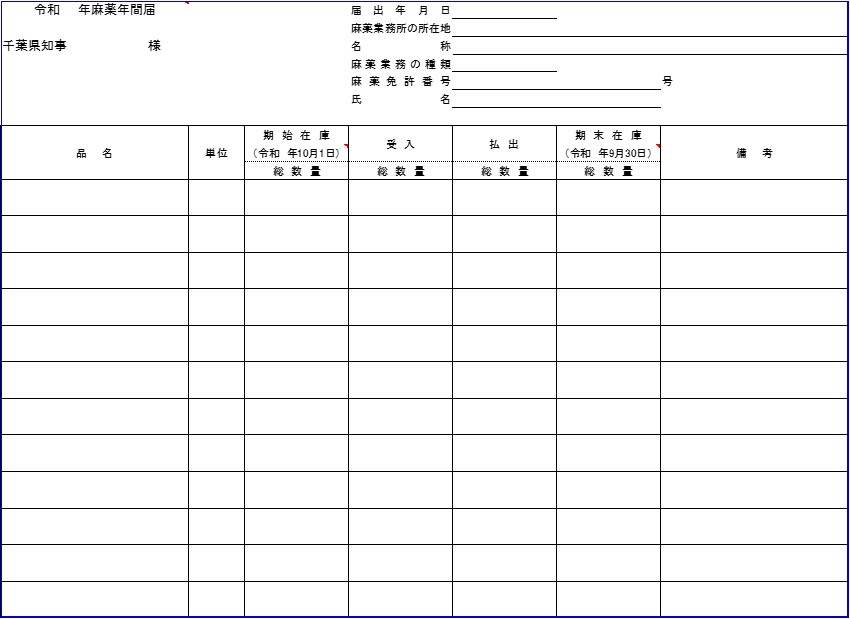 様式番号様式ページ番号提出（取扱）者提出（取扱）者提出（取扱）者提出（取扱）者提出（取扱）者提出（取扱）者提出（取扱）者様式番号様式ページ番号麻薬診療施設麻薬診療施設麻薬診療施設麻薬小売業者麻薬卸売業者麻薬研究施設麻薬研究施設様式番号様式ページ番号開設者麻薬施用者麻薬管理者麻薬小売業者麻薬卸売業者設置者麻薬研究者別記様式1-1麻薬施用者免許申請書3-○-----別記様式1-2麻薬管理者免許申請書5--○----別記様式1-3麻薬小売業者免許申請書7---○---別記様式1-4麻薬卸売業者免許申請書9----○--別記様式1-5麻薬研究者免許申請書11------○別記様式2診断書13-○○○○-○別記様式3役員変更届※ 小売業者、卸売業者用15---○○--別記様式4-1麻薬業務（研究）廃止・免許証返納届※ 施用者、管理者、研究者用17-○○---○別記様式4-2麻薬業務廃止・免許証返納届※ 小売業者、卸売業者用19---○○--別記様式5-1麻薬取扱者免許証記載事項変更届※ 施用者、管理者、研究者用21-○○---○別記様式5-2麻薬取扱者免許証記載事項変更届※ 小売業者、卸売業者用23---○○--別記様式6-1麻薬取扱者免許証再交付申請書※ 施用者、管理者、研究者用25-○○---○別記様式6-2麻薬取扱者免許証再交付申請書※ 小売業者、卸売業者用27---○○--別記様式7-1,2麻薬小売業者間譲渡許可申請書29---○---別記様式8-1,2麻薬小売業者間譲渡許可変更届33---○---別記様式9-1,2麻薬小売業者間譲渡許可申請者追加届36---○---別記様式10麻薬小売業者間譲渡許可再交付申請書39---○---別記様式11-1,2麻薬小売業者間譲渡許可返納届41---○---別記様式12-1,2麻薬譲受・譲渡確認書※ 麻薬小売業者間譲渡用45---○---様式様式名ページ番号提出（取扱）者提出（取扱）者提出（取扱）者提出（取扱）者提出（取扱）者提出（取扱）者提出（取扱）者様式様式名ページ番号麻薬診療施設麻薬診療施設麻薬診療施設麻薬小売業者麻薬卸売業者麻薬研究施設麻薬研究施設様式様式名ページ番号開設者麻薬施用者麻薬管理者麻薬小売業者麻薬卸売業者設置者麻薬研究者別記様式13麻薬廃棄届49○-○○○○-別記様式14麻薬譲受証51○○○○-○○別記様式15麻薬譲渡証52----○--別記様式16麻薬事故届53-○※○○○-○別記様式17調剤済麻薬廃棄届55○--○---別記様式18免許の失効時所有麻薬届57○--○○○-別記様式19免許失効による麻薬譲渡届59○--○○○-別記様式20麻薬帳簿61-○※○○○-○別記様式21麻薬年間届62-○※○○--○麻薬免許番号※更新申請時のみ記載すること医・歯・獣　　　第 　　　　号麻　薬　業　務　所麻　薬　業　務　所麻　薬　業　務　所麻　薬　業　務　所所在地所在地〒〒〒〒麻　薬　業　務　所麻　薬　業　務　所麻　薬　業　務　所麻　薬　業　務　所名　称名　称Tel Tel Tel Tel 従として診療に従事する麻薬診療施設（上記麻薬業務所以外で麻薬を施用する千葉県内の病院又は診療所）※記載欄が不足する場合は　別紙（任意様式）を添付してください。従として診療に従事する麻薬診療施設（上記麻薬業務所以外で麻薬を施用する千葉県内の病院又は診療所）※記載欄が不足する場合は　別紙（任意様式）を添付してください。従として診療に従事する麻薬診療施設（上記麻薬業務所以外で麻薬を施用する千葉県内の病院又は診療所）※記載欄が不足する場合は　別紙（任意様式）を添付してください。従として診療に従事する麻薬診療施設（上記麻薬業務所以外で麻薬を施用する千葉県内の病院又は診療所）※記載欄が不足する場合は　別紙（任意様式）を添付してください。(1)所在地〒〒〒〒従として診療に従事する麻薬診療施設（上記麻薬業務所以外で麻薬を施用する千葉県内の病院又は診療所）※記載欄が不足する場合は　別紙（任意様式）を添付してください。従として診療に従事する麻薬診療施設（上記麻薬業務所以外で麻薬を施用する千葉県内の病院又は診療所）※記載欄が不足する場合は　別紙（任意様式）を添付してください。従として診療に従事する麻薬診療施設（上記麻薬業務所以外で麻薬を施用する千葉県内の病院又は診療所）※記載欄が不足する場合は　別紙（任意様式）を添付してください。従として診療に従事する麻薬診療施設（上記麻薬業務所以外で麻薬を施用する千葉県内の病院又は診療所）※記載欄が不足する場合は　別紙（任意様式）を添付してください。(1)名　称Tel Tel Tel Tel 従として診療に従事する麻薬診療施設（上記麻薬業務所以外で麻薬を施用する千葉県内の病院又は診療所）※記載欄が不足する場合は　別紙（任意様式）を添付してください。従として診療に従事する麻薬診療施設（上記麻薬業務所以外で麻薬を施用する千葉県内の病院又は診療所）※記載欄が不足する場合は　別紙（任意様式）を添付してください。従として診療に従事する麻薬診療施設（上記麻薬業務所以外で麻薬を施用する千葉県内の病院又は診療所）※記載欄が不足する場合は　別紙（任意様式）を添付してください。従として診療に従事する麻薬診療施設（上記麻薬業務所以外で麻薬を施用する千葉県内の病院又は診療所）※記載欄が不足する場合は　別紙（任意様式）を添付してください。(2)所在地〒〒〒〒従として診療に従事する麻薬診療施設（上記麻薬業務所以外で麻薬を施用する千葉県内の病院又は診療所）※記載欄が不足する場合は　別紙（任意様式）を添付してください。従として診療に従事する麻薬診療施設（上記麻薬業務所以外で麻薬を施用する千葉県内の病院又は診療所）※記載欄が不足する場合は　別紙（任意様式）を添付してください。従として診療に従事する麻薬診療施設（上記麻薬業務所以外で麻薬を施用する千葉県内の病院又は診療所）※記載欄が不足する場合は　別紙（任意様式）を添付してください。従として診療に従事する麻薬診療施設（上記麻薬業務所以外で麻薬を施用する千葉県内の病院又は診療所）※記載欄が不足する場合は　別紙（任意様式）を添付してください。(2)名　称Tel Tel Tel Tel 医師・歯科医師・獣医師免許証に記載された登録番号医師・歯科医師・獣医師免許証に記載された登録番号医師・歯科医師・獣医師免許証に記載された登録番号医師・歯科医師・獣医師免許証に記載された登録番号医師・歯科医師・獣医師免許証に記載された登録番号医師・歯科医師・獣医師免許証に記載された登録番号第　　　　号免許登録年月日　年　　月　　日　年　　月　　日申請者の欠格条項（1）法第51条第1項の規定により免許を取り消されたこと（申請日から3年以内）法第51条第1項の規定により免許を取り消されたこと（申請日から3年以内）法第51条第1項の規定により免許を取り消されたこと（申請日から3年以内）法第51条第1項の規定により免許を取り消されたこと（申請日から3年以内）法第51条第1項の規定により免許を取り消されたこと（申請日から3年以内）な　し　・　あ　り（該当を○で囲むこと）な　し　・　あ　り（該当を○で囲むこと）な　し　・　あ　り（該当を○で囲むこと）申請者の欠格条項（2）罰金以上の刑に処せられたこと（申請日から3年以内）罰金以上の刑に処せられたこと（申請日から3年以内）罰金以上の刑に処せられたこと（申請日から3年以内）罰金以上の刑に処せられたこと（申請日から3年以内）罰金以上の刑に処せられたこと（申請日から3年以内）な　し　・　あ　り（該当を○で囲むこと）な　し　・　あ　り（該当を○で囲むこと）な　し　・　あ　り（該当を○で囲むこと）申請者の欠格条項（3）医事又は薬事に関する法令又はこれに基づく 処分に違反したこと。（申請日から2年以内）医事又は薬事に関する法令又はこれに基づく 処分に違反したこと。（申請日から2年以内）医事又は薬事に関する法令又はこれに基づく 処分に違反したこと。（申請日から2年以内）医事又は薬事に関する法令又はこれに基づく 処分に違反したこと。（申請日から2年以内）医事又は薬事に関する法令又はこれに基づく 処分に違反したこと。（申請日から2年以内）な　し　・　あ　り（該当を○で囲むこと）な　し　・　あ　り（該当を○で囲むこと）な　し　・　あ　り（該当を○で囲むこと）備　　考備　　考備　　考備　　考備　　考備　　考備　　考医師　・　歯科医師　・　獣医師（該当を○で囲むこと）医師　・　歯科医師　・　獣医師（該当を○で囲むこと）医師　・　歯科医師　・　獣医師（該当を○で囲むこと）　上記のとおり、免許を受けたいので申請します。　　　(免許希望日　　　年　　月　　日～)年　　月　　日　上記のとおり、免許を受けたいので申請します。　　　(免許希望日　　　年　　月　　日～)年　　月　　日　上記のとおり、免許を受けたいので申請します。　　　(免許希望日　　　年　　月　　日～)年　　月　　日　上記のとおり、免許を受けたいので申請します。　　　(免許希望日　　　年　　月　　日～)年　　月　　日　上記のとおり、免許を受けたいので申請します。　　　(免許希望日　　　年　　月　　日～)年　　月　　日　上記のとおり、免許を受けたいので申請します。　　　(免許希望日　　　年　　月　　日～)年　　月　　日　上記のとおり、免許を受けたいので申請します。　　　(免許希望日　　　年　　月　　日～)年　　月　　日　上記のとおり、免許を受けたいので申請します。　　　(免許希望日　　　年　　月　　日～)年　　月　　日　上記のとおり、免許を受けたいので申請します。　　　(免許希望日　　　年　　月　　日～)年　　月　　日　上記のとおり、免許を受けたいので申請します。　　　(免許希望日　　　年　　月　　日～)年　　月　　日住   所住   所〒〒〒〒千葉県知事　様千葉県知事　様千葉県知事　様千葉県知事　様千葉県知事　様千葉県知事　様千葉県知事　様千葉県知事　様千葉県知事　様千葉県知事　様麻薬免許番号※更新申請時のみ記載すること医・歯・獣　第○○○○号麻　薬　業　務　所麻　薬　業　務　所麻　薬　業　務　所麻　薬　業　務　所所在地所在地〒○○○－○○○○千葉県千葉市中央区○○町○-○〒○○○－○○○○千葉県千葉市中央区○○町○-○〒○○○－○○○○千葉県千葉市中央区○○町○-○〒○○○－○○○○千葉県千葉市中央区○○町○-○麻　薬　業　務　所麻　薬　業　務　所麻　薬　業　務　所麻　薬　業　務　所名　称名　称医療法人社団○○会　○○病院Tel ○○○（○○○）○○○○医療法人社団○○会　○○病院Tel ○○○（○○○）○○○○医療法人社団○○会　○○病院Tel ○○○（○○○）○○○○医療法人社団○○会　○○病院Tel ○○○（○○○）○○○○従として診療に従事する麻薬診療施設（上記麻薬業務所以外で麻薬を施用する千葉県内の病院又は診療所）※記載欄が不足する場合は　別紙（任意様式）を添付してください。従として診療に従事する麻薬診療施設（上記麻薬業務所以外で麻薬を施用する千葉県内の病院又は診療所）※記載欄が不足する場合は　別紙（任意様式）を添付してください。従として診療に従事する麻薬診療施設（上記麻薬業務所以外で麻薬を施用する千葉県内の病院又は診療所）※記載欄が不足する場合は　別紙（任意様式）を添付してください。従として診療に従事する麻薬診療施設（上記麻薬業務所以外で麻薬を施用する千葉県内の病院又は診療所）※記載欄が不足する場合は　別紙（任意様式）を添付してください。(1)所在地〒△△△－△△△△千葉県千葉市中央区△△町△-△〒△△△－△△△△千葉県千葉市中央区△△町△-△〒△△△－△△△△千葉県千葉市中央区△△町△-△〒△△△－△△△△千葉県千葉市中央区△△町△-△従として診療に従事する麻薬診療施設（上記麻薬業務所以外で麻薬を施用する千葉県内の病院又は診療所）※記載欄が不足する場合は　別紙（任意様式）を添付してください。従として診療に従事する麻薬診療施設（上記麻薬業務所以外で麻薬を施用する千葉県内の病院又は診療所）※記載欄が不足する場合は　別紙（任意様式）を添付してください。従として診療に従事する麻薬診療施設（上記麻薬業務所以外で麻薬を施用する千葉県内の病院又は診療所）※記載欄が不足する場合は　別紙（任意様式）を添付してください。従として診療に従事する麻薬診療施設（上記麻薬業務所以外で麻薬を施用する千葉県内の病院又は診療所）※記載欄が不足する場合は　別紙（任意様式）を添付してください。(1)名　称医療法人社団△△会　△△クリニックTel △△△（△△△）△△△△医療法人社団△△会　△△クリニックTel △△△（△△△）△△△△医療法人社団△△会　△△クリニックTel △△△（△△△）△△△△医療法人社団△△会　△△クリニックTel △△△（△△△）△△△△従として診療に従事する麻薬診療施設（上記麻薬業務所以外で麻薬を施用する千葉県内の病院又は診療所）※記載欄が不足する場合は　別紙（任意様式）を添付してください。従として診療に従事する麻薬診療施設（上記麻薬業務所以外で麻薬を施用する千葉県内の病院又は診療所）※記載欄が不足する場合は　別紙（任意様式）を添付してください。従として診療に従事する麻薬診療施設（上記麻薬業務所以外で麻薬を施用する千葉県内の病院又は診療所）※記載欄が不足する場合は　別紙（任意様式）を添付してください。従として診療に従事する麻薬診療施設（上記麻薬業務所以外で麻薬を施用する千葉県内の病院又は診療所）※記載欄が不足する場合は　別紙（任意様式）を添付してください。(2)所在地〒〒〒〒従として診療に従事する麻薬診療施設（上記麻薬業務所以外で麻薬を施用する千葉県内の病院又は診療所）※記載欄が不足する場合は　別紙（任意様式）を添付してください。従として診療に従事する麻薬診療施設（上記麻薬業務所以外で麻薬を施用する千葉県内の病院又は診療所）※記載欄が不足する場合は　別紙（任意様式）を添付してください。従として診療に従事する麻薬診療施設（上記麻薬業務所以外で麻薬を施用する千葉県内の病院又は診療所）※記載欄が不足する場合は　別紙（任意様式）を添付してください。従として診療に従事する麻薬診療施設（上記麻薬業務所以外で麻薬を施用する千葉県内の病院又は診療所）※記載欄が不足する場合は　別紙（任意様式）を添付してください。(2)名　称Tel Tel Tel Tel 医師・歯科医師・獣医師免許証に記載された登録番号医師・歯科医師・獣医師免許証に記載された登録番号医師・歯科医師・獣医師免許証に記載された登録番号医師・歯科医師・獣医師免許証に記載された登録番号医師・歯科医師・獣医師免許証に記載された登録番号医師・歯科医師・獣医師免許証に記載された登録番号第○○○○号免許登録年月日令和○年○月○日令和○年○月○日申請者の欠格条項（1）法第51条第1項の規定により免許を取り消されたこと（申請日から3年以内）法第51条第1項の規定により免許を取り消されたこと（申請日から3年以内）法第51条第1項の規定により免許を取り消されたこと（申請日から3年以内）法第51条第1項の規定により免許を取り消されたこと（申請日から3年以内）法第51条第1項の規定により免許を取り消されたこと（申請日から3年以内）な　し　・　あ　り（該当を○で囲むこと）な　し　・　あ　り（該当を○で囲むこと）な　し　・　あ　り（該当を○で囲むこと）申請者の欠格条項（2）罰金以上の刑に処せられたこと（申請日から3年以内）罰金以上の刑に処せられたこと（申請日から3年以内）罰金以上の刑に処せられたこと（申請日から3年以内）罰金以上の刑に処せられたこと（申請日から3年以内）罰金以上の刑に処せられたこと（申請日から3年以内）な　し　・　あ　り（該当を○で囲むこと）な　し　・　あ　り（該当を○で囲むこと）な　し　・　あ　り（該当を○で囲むこと）申請者の欠格条項（3）医事又は薬事に関する法令又はこれに基づく 処分に違反したこと。（申請日から2年以内）医事又は薬事に関する法令又はこれに基づく 処分に違反したこと。（申請日から2年以内）医事又は薬事に関する法令又はこれに基づく 処分に違反したこと。（申請日から2年以内）医事又は薬事に関する法令又はこれに基づく 処分に違反したこと。（申請日から2年以内）医事又は薬事に関する法令又はこれに基づく 処分に違反したこと。（申請日から2年以内）な　し　・　あ　り（該当を○で囲むこと）な　し　・　あ　り（該当を○で囲むこと）な　し　・　あ　り（該当を○で囲むこと）備　　考備　　考備　　考備　　考備　　考備　　考備　　考医師　・　歯科医師　・　獣医師（該当を○で囲むこと）医師　・　歯科医師　・　獣医師（該当を○で囲むこと）医師　・　歯科医師　・　獣医師（該当を○で囲むこと）　上記のとおり、免許を受けたいので申請します。　　　(免許希望日　　　年　　月　　日～)令和○年○月○日　上記のとおり、免許を受けたいので申請します。　　　(免許希望日　　　年　　月　　日～)令和○年○月○日　上記のとおり、免許を受けたいので申請します。　　　(免許希望日　　　年　　月　　日～)令和○年○月○日　上記のとおり、免許を受けたいので申請します。　　　(免許希望日　　　年　　月　　日～)令和○年○月○日　上記のとおり、免許を受けたいので申請します。　　　(免許希望日　　　年　　月　　日～)令和○年○月○日　上記のとおり、免許を受けたいので申請します。　　　(免許希望日　　　年　　月　　日～)令和○年○月○日　上記のとおり、免許を受けたいので申請します。　　　(免許希望日　　　年　　月　　日～)令和○年○月○日　上記のとおり、免許を受けたいので申請します。　　　(免許希望日　　　年　　月　　日～)令和○年○月○日　上記のとおり、免許を受けたいので申請します。　　　(免許希望日　　　年　　月　　日～)令和○年○月○日　上記のとおり、免許を受けたいので申請します。　　　(免許希望日　　　年　　月　　日～)令和○年○月○日住   所住   所〒○○○-○○○○千葉県千葉市美浜区○町○○〒○○○-○○○○千葉県千葉市美浜区○町○○〒○○○-○○○○千葉県千葉市美浜区○町○○〒○○○-○○○○千葉県千葉市美浜区○町○○千葉県知事　様千葉県知事　様千葉県知事　様千葉県知事　様千葉県知事　様千葉県知事　様千葉県知事　様千葉県知事　様千葉県知事　様千葉県知事　様麻薬免許番号※更新申請時のみ記載すること　　　　第 　　　　号麻　薬　業　務　所麻　薬　業　務　所麻　薬　業　務　所麻　薬　業　務　所所在地所在地〒〒〒〒麻　薬　業　務　所麻　薬　業　務　所麻　薬　業　務　所麻　薬　業　務　所名　称名　称Tel Tel Tel Tel 医師・歯科医師・獣医師・薬剤師免許証に記載された登録番号医師・歯科医師・獣医師・薬剤師免許証に記載された登録番号医師・歯科医師・獣医師・薬剤師免許証に記載された登録番号医師・歯科医師・獣医師・薬剤師免許証に記載された登録番号医師・歯科医師・獣医師・薬剤師免許証に記載された登録番号医師・歯科医師・獣医師・薬剤師免許証に記載された登録番号第　　　　　号免許登録年月日　年　　月　　日　年　　月　　日申請者の欠格条項（1）法第51条第1項の規定により免許を取り消されたこと（申請日から3年以内）法第51条第1項の規定により免許を取り消されたこと（申請日から3年以内）法第51条第1項の規定により免許を取り消されたこと（申請日から3年以内）法第51条第1項の規定により免許を取り消されたこと（申請日から3年以内）法第51条第1項の規定により免許を取り消されたこと（申請日から3年以内）な　し　・　あ　り（該当を○で囲むこと）な　し　・　あ　り（該当を○で囲むこと）な　し　・　あ　り（該当を○で囲むこと）申請者の欠格条項（2）罰金以上の刑に処せられたこと（申請日から3年以内）罰金以上の刑に処せられたこと（申請日から3年以内）罰金以上の刑に処せられたこと（申請日から3年以内）罰金以上の刑に処せられたこと（申請日から3年以内）罰金以上の刑に処せられたこと（申請日から3年以内）な　し　・　あ　り（該当を○で囲むこと）な　し　・　あ　り（該当を○で囲むこと）な　し　・　あ　り（該当を○で囲むこと）申請者の欠格条項（3）医事又は薬事に関する法令又はこれに基づく処分に違反したこと。（申請日から2年以内）医事又は薬事に関する法令又はこれに基づく処分に違反したこと。（申請日から2年以内）医事又は薬事に関する法令又はこれに基づく処分に違反したこと。（申請日から2年以内）医事又は薬事に関する法令又はこれに基づく処分に違反したこと。（申請日から2年以内）医事又は薬事に関する法令又はこれに基づく処分に違反したこと。（申請日から2年以内）な　し　・　あ　り（該当を○で囲むこと）な　し　・　あ　り（該当を○で囲むこと）な　し　・　あ　り（該当を○で囲むこと）備　　考備　　考備　　考備　　考備　　考備　　考備　　考医師・歯科医師・獣医師・薬剤師（該当を○で囲むこと）医師・歯科医師・獣医師・薬剤師（該当を○で囲むこと）医師・歯科医師・獣医師・薬剤師（該当を○で囲むこと）　上記のとおり、免許を受けたいので申請します。　　　(免許希望日　　　年　　月　　日～)年　　月　　日　上記のとおり、免許を受けたいので申請します。　　　(免許希望日　　　年　　月　　日～)年　　月　　日　上記のとおり、免許を受けたいので申請します。　　　(免許希望日　　　年　　月　　日～)年　　月　　日　上記のとおり、免許を受けたいので申請します。　　　(免許希望日　　　年　　月　　日～)年　　月　　日　上記のとおり、免許を受けたいので申請します。　　　(免許希望日　　　年　　月　　日～)年　　月　　日　上記のとおり、免許を受けたいので申請します。　　　(免許希望日　　　年　　月　　日～)年　　月　　日　上記のとおり、免許を受けたいので申請します。　　　(免許希望日　　　年　　月　　日～)年　　月　　日　上記のとおり、免許を受けたいので申請します。　　　(免許希望日　　　年　　月　　日～)年　　月　　日　上記のとおり、免許を受けたいので申請します。　　　(免許希望日　　　年　　月　　日～)年　　月　　日　上記のとおり、免許を受けたいので申請します。　　　(免許希望日　　　年　　月　　日～)年　　月　　日住   所住   所〒〒〒〒千葉県知事　様千葉県知事　様千葉県知事　様千葉県知事　様千葉県知事　様千葉県知事　様千葉県知事　様千葉県知事　様千葉県知事　様千葉県知事　様麻薬免許番号※更新申請時のみ記載すること　　　　第 ○○○○ 号麻　薬　業　務　所麻　薬　業　務　所麻　薬　業　務　所麻　薬　業　務　所所在地所在地〒○○○－○○○○千葉県千葉市中央区○○町○-○〒○○○－○○○○千葉県千葉市中央区○○町○-○〒○○○－○○○○千葉県千葉市中央区○○町○-○〒○○○－○○○○千葉県千葉市中央区○○町○-○麻　薬　業　務　所麻　薬　業　務　所麻　薬　業　務　所麻　薬　業　務　所名　称名　称医療法人社団○○会　○○病院Tel ○○○（○○○）○○○○医療法人社団○○会　○○病院Tel ○○○（○○○）○○○○医療法人社団○○会　○○病院Tel ○○○（○○○）○○○○医療法人社団○○会　○○病院Tel ○○○（○○○）○○○○医師・歯科医師・獣医師・薬剤師免許証に記載された登録番号医師・歯科医師・獣医師・薬剤師免許証に記載された登録番号医師・歯科医師・獣医師・薬剤師免許証に記載された登録番号医師・歯科医師・獣医師・薬剤師免許証に記載された登録番号医師・歯科医師・獣医師・薬剤師免許証に記載された登録番号医師・歯科医師・獣医師・薬剤師免許証に記載された登録番号第○○○○号免許登録年月日令和○年○月○日令和○年○月○日申請者の欠格条項（1）法第51条第1項の規定により免許を取り消されたこと（申請日から3年以内）法第51条第1項の規定により免許を取り消されたこと（申請日から3年以内）法第51条第1項の規定により免許を取り消されたこと（申請日から3年以内）法第51条第1項の規定により免許を取り消されたこと（申請日から3年以内）法第51条第1項の規定により免許を取り消されたこと（申請日から3年以内）な　し　・　あ　り（該当を○で囲むこと）な　し　・　あ　り（該当を○で囲むこと）な　し　・　あ　り（該当を○で囲むこと）申請者の欠格条項（2）罰金以上の刑に処せられたこと（申請日から3年以内）罰金以上の刑に処せられたこと（申請日から3年以内）罰金以上の刑に処せられたこと（申請日から3年以内）罰金以上の刑に処せられたこと（申請日から3年以内）罰金以上の刑に処せられたこと（申請日から3年以内）な　し　・　あ　り（該当を○で囲むこと）な　し　・　あ　り（該当を○で囲むこと）な　し　・　あ　り（該当を○で囲むこと）申請者の欠格条項（3）医事又は薬事に関する法令又はこれに基づく処分に違反したこと。（申請日から2年以内）医事又は薬事に関する法令又はこれに基づく処分に違反したこと。（申請日から2年以内）医事又は薬事に関する法令又はこれに基づく処分に違反したこと。（申請日から2年以内）医事又は薬事に関する法令又はこれに基づく処分に違反したこと。（申請日から2年以内）医事又は薬事に関する法令又はこれに基づく処分に違反したこと。（申請日から2年以内）な　し　・　あ　り（該当を○で囲むこと）な　し　・　あ　り（該当を○で囲むこと）な　し　・　あ　り（該当を○で囲むこと）備　　考備　　考備　　考備　　考備　　考備　　考備　　考医師・歯科医師・獣医師・薬剤師（該当を○で囲むこと）医師・歯科医師・獣医師・薬剤師（該当を○で囲むこと）医師・歯科医師・獣医師・薬剤師（該当を○で囲むこと）　上記のとおり、免許を受けたいので申請します。　　　(免許希望日　　　年　　月　　日～)令和○年○月○日　上記のとおり、免許を受けたいので申請します。　　　(免許希望日　　　年　　月　　日～)令和○年○月○日　上記のとおり、免許を受けたいので申請します。　　　(免許希望日　　　年　　月　　日～)令和○年○月○日　上記のとおり、免許を受けたいので申請します。　　　(免許希望日　　　年　　月　　日～)令和○年○月○日　上記のとおり、免許を受けたいので申請します。　　　(免許希望日　　　年　　月　　日～)令和○年○月○日　上記のとおり、免許を受けたいので申請します。　　　(免許希望日　　　年　　月　　日～)令和○年○月○日　上記のとおり、免許を受けたいので申請します。　　　(免許希望日　　　年　　月　　日～)令和○年○月○日　上記のとおり、免許を受けたいので申請します。　　　(免許希望日　　　年　　月　　日～)令和○年○月○日　上記のとおり、免許を受けたいので申請します。　　　(免許希望日　　　年　　月　　日～)令和○年○月○日　上記のとおり、免許を受けたいので申請します。　　　(免許希望日　　　年　　月　　日～)令和○年○月○日住   所住   所〒○○○-○○○○千葉県千葉市美浜区○町○○〒○○○-○○○○千葉県千葉市美浜区○町○○〒○○○-○○○○千葉県千葉市美浜区○町○○〒○○○-○○○○千葉県千葉市美浜区○町○○千葉県知事　様千葉県知事　様千葉県知事　様千葉県知事　様千葉県知事　様千葉県知事　様千葉県知事　様千葉県知事　様千葉県知事　様千葉県知事　様麻薬免許番号※更新申請時のみ記載すること第 　　　　号麻　薬　業　務　所麻　薬　業　務　所麻　薬　業　務　所麻　薬　業　務　所麻　薬　業　務　所所在地〒〒〒麻　薬　業　務　所麻　薬　業　務　所麻　薬　業　務　所麻　薬　業　務　所麻　薬　業　務　所名　称Tel Tel Tel 薬局の開設許可番号薬局の開設許可番号薬局の開設許可番号薬局の開設許可番号薬局の開設許可番号 第　　　号 開設許可年月日　年　　月　　日　年　　月　　日申請者（法人にあっては、その業務を行う役員を含む。）の欠格条項（1）（1）法第51条第1項の規定により免許を取り消されたこと（申請日から3年以内）法第51条第1項の規定により免許を取り消されたこと（申請日から3年以内）法第51条第1項の規定により免許を取り消されたこと（申請日から3年以内）な　し　・　あ　り（該当を○で囲むこと）な　し　・　あ　り（該当を○で囲むこと）な　し　・　あ　り（該当を○で囲むこと）申請者（法人にあっては、その業務を行う役員を含む。）の欠格条項（2）（2）罰金以上の刑に処せられたこと（申請日から3年以内）罰金以上の刑に処せられたこと（申請日から3年以内）罰金以上の刑に処せられたこと（申請日から3年以内）な　し　・　あ　り（該当を○で囲むこと）な　し　・　あ　り（該当を○で囲むこと）な　し　・　あ　り（該当を○で囲むこと）申請者（法人にあっては、その業務を行う役員を含む。）の欠格条項（3）（3）医事又は薬事に関する法令又はこれに基づく処分に違反したこと。（申請日から2年以内）医事又は薬事に関する法令又はこれに基づく処分に違反したこと。（申請日から2年以内）医事又は薬事に関する法令又はこれに基づく処分に違反したこと。（申請日から2年以内）な　し　・　あ　り（該当を○で囲むこと）な　し　・　あ　り（該当を○で囲むこと）な　し　・　あ　り（該当を○で囲むこと）備　　考備　　考備　　考備　　考備　　考備　　考　上記のとおり、免許を受けたいので申請します。　　　(免許希望日　　　年　　月　　日～)年　　月　　日　上記のとおり、免許を受けたいので申請します。　　　(免許希望日　　　年　　月　　日～)年　　月　　日　上記のとおり、免許を受けたいので申請します。　　　(免許希望日　　　年　　月　　日～)年　　月　　日　上記のとおり、免許を受けたいので申請します。　　　(免許希望日　　　年　　月　　日～)年　　月　　日　上記のとおり、免許を受けたいので申請します。　　　(免許希望日　　　年　　月　　日～)年　　月　　日　上記のとおり、免許を受けたいので申請します。　　　(免許希望日　　　年　　月　　日～)年　　月　　日　上記のとおり、免許を受けたいので申請します。　　　(免許希望日　　　年　　月　　日～)年　　月　　日　上記のとおり、免許を受けたいので申請します。　　　(免許希望日　　　年　　月　　日～)年　　月　　日　上記のとおり、免許を受けたいので申請します。　　　(免許希望日　　　年　　月　　日～)年　　月　　日住　所住　所（法人にあっては、主たる事務所の所在地）（法人にあっては、主たる事務所の所在地）（法人にあっては、主たる事務所の所在地）（法人にあっては、主たる事務所の所在地）〒〒〒〒氏　名氏　名（法人にあっては、名称及び代表者名）（法人にあっては、名称及び代表者名）（法人にあっては、名称及び代表者名）（法人にあっては、名称及び代表者名）千葉県知事　様千葉県知事　様千葉県知事　様千葉県知事　様千葉県知事　様千葉県知事　様千葉県知事　様千葉県知事　様千葉県知事　様麻薬免許番号※更新申請時のみ記載すること第 ○○○○ 号麻　薬　業　務　所麻　薬　業　務　所麻　薬　業　務　所麻　薬　業　務　所麻　薬　業　務　所所在地〒○○○－○○○○千葉県千葉市中央区○○町○-○〒○○○－○○○○千葉県千葉市中央区○○町○-○〒○○○－○○○○千葉県千葉市中央区○○町○-○麻　薬　業　務　所麻　薬　業　務　所麻　薬　業　務　所麻　薬　業　務　所麻　薬　業　務　所名　称株式会社○○薬局　千葉店Tel ○○○（○○○）○○○○株式会社○○薬局　千葉店Tel ○○○（○○○）○○○○株式会社○○薬局　千葉店Tel ○○○（○○○）○○○○薬局の開設許可番号薬局の開設許可番号薬局の開設許可番号薬局の開設許可番号薬局の開設許可番号○保第○○号 開設許可年月日令和○年○月○日令和○年○月○日申請者（法人にあっては、その業務を行う役員を含む。）の欠格条項（1）（1）法第51条第1項の規定により免許を取り消されたこと（申請日から3年以内）法第51条第1項の規定により免許を取り消されたこと（申請日から3年以内）法第51条第1項の規定により免許を取り消されたこと（申請日から3年以内）な　し　・　あ　り（該当を○で囲むこと）な　し　・　あ　り（該当を○で囲むこと）な　し　・　あ　り（該当を○で囲むこと）申請者（法人にあっては、その業務を行う役員を含む。）の欠格条項（2）（2）罰金以上の刑に処せられたこと（申請日から3年以内）罰金以上の刑に処せられたこと（申請日から3年以内）罰金以上の刑に処せられたこと（申請日から3年以内）な　し　・　あ　り（該当を○で囲むこと）な　し　・　あ　り（該当を○で囲むこと）な　し　・　あ　り（該当を○で囲むこと）申請者（法人にあっては、その業務を行う役員を含む。）の欠格条項（3）（3）医事又は薬事に関する法令又はこれに基づく処分に違反したこと。（申請日から2年以内）医事又は薬事に関する法令又はこれに基づく処分に違反したこと。（申請日から2年以内）医事又は薬事に関する法令又はこれに基づく処分に違反したこと。（申請日から2年以内）な　し　・　あ　り（該当を○で囲むこと）な　し　・　あ　り（該当を○で囲むこと）な　し　・　あ　り（該当を○で囲むこと）備　　考備　　考備　　考備　　考備　　考備　　考　上記のとおり、免許を受けたいので申請します。　　　(免許希望日　　　年　　月　　日～)令和○年○月○日　上記のとおり、免許を受けたいので申請します。　　　(免許希望日　　　年　　月　　日～)令和○年○月○日　上記のとおり、免許を受けたいので申請します。　　　(免許希望日　　　年　　月　　日～)令和○年○月○日　上記のとおり、免許を受けたいので申請します。　　　(免許希望日　　　年　　月　　日～)令和○年○月○日　上記のとおり、免許を受けたいので申請します。　　　(免許希望日　　　年　　月　　日～)令和○年○月○日　上記のとおり、免許を受けたいので申請します。　　　(免許希望日　　　年　　月　　日～)令和○年○月○日　上記のとおり、免許を受けたいので申請します。　　　(免許希望日　　　年　　月　　日～)令和○年○月○日　上記のとおり、免許を受けたいので申請します。　　　(免許希望日　　　年　　月　　日～)令和○年○月○日　上記のとおり、免許を受けたいので申請します。　　　(免許希望日　　　年　　月　　日～)令和○年○月○日住　所住　所（法人にあっては、主たる事務所の所在地）（法人にあっては、主たる事務所の所在地）（法人にあっては、主たる事務所の所在地）（法人にあっては、主たる事務所の所在地）〒○○○－○○○○千葉県千葉市美浜区○○町○-○〒○○○－○○○○千葉県千葉市美浜区○○町○-○〒○○○－○○○○千葉県千葉市美浜区○○町○-○〒○○○－○○○○千葉県千葉市美浜区○○町○-○氏　名氏　名（法人にあっては、名称及び代表者名）（法人にあっては、名称及び代表者名）（法人にあっては、名称及び代表者名）（法人にあっては、名称及び代表者名）株式会社○○薬局　代表取締役　○○○○株式会社○○薬局　代表取締役　○○○○株式会社○○薬局　代表取締役　○○○○株式会社○○薬局　代表取締役　○○○○千葉県知事　様千葉県知事　様千葉県知事　様千葉県知事　様千葉県知事　様千葉県知事　様千葉県知事　様千葉県知事　様千葉県知事　様麻薬免許番号※更新申請時のみ記載すること第 　　　　号麻　薬　業　務　所麻　薬　業　務　所麻　薬　業　務　所麻　薬　業　務　所麻　薬　業　務　所所在地〒〒〒麻　薬　業　務　所麻　薬　業　務　所麻　薬　業　務　所麻　薬　業　務　所麻　薬　業　務　所名　称Tel Tel Tel 薬局・卸売販売業の許可番号薬局・卸売販売業の許可番号薬局・卸売販売業の許可番号薬局・卸売販売業の許可番号薬局・卸売販売業の許可番号号許可年月日　　　　　　年　　月　　日　　　　　　年　　月　　日申請者（法人にあっては、その業務を行う役員を含む。）の欠格条項（1）法第51条第1項の規定により免許を取り消されたこと（申請日から3年以内）法第51条第1項の規定により免許を取り消されたこと（申請日から3年以内）法第51条第1項の規定により免許を取り消されたこと（申請日から3年以内）法第51条第1項の規定により免許を取り消されたこと（申請日から3年以内）な　し　・　あ　り（該当を○で囲むこと）な　し　・　あ　り（該当を○で囲むこと）な　し　・　あ　り（該当を○で囲むこと）申請者（法人にあっては、その業務を行う役員を含む。）の欠格条項（2）罰金以上の刑に処せられたこと（申請日から3年以内）罰金以上の刑に処せられたこと（申請日から3年以内）罰金以上の刑に処せられたこと（申請日から3年以内）罰金以上の刑に処せられたこと（申請日から3年以内）な　し　・　あ　り（該当を○で囲むこと）な　し　・　あ　り（該当を○で囲むこと）な　し　・　あ　り（該当を○で囲むこと）申請者（法人にあっては、その業務を行う役員を含む。）の欠格条項（3）医事又は薬事に関する法令又はこれに基づく処分に違反したこと（申請日から3年以内）医事又は薬事に関する法令又はこれに基づく処分に違反したこと（申請日から3年以内）医事又は薬事に関する法令又はこれに基づく処分に違反したこと（申請日から3年以内）医事又は薬事に関する法令又はこれに基づく処分に違反したこと（申請日から3年以内）な　し　・　あ　り（該当を○で囲むこと）な　し　・　あ　り（該当を○で囲むこと）な　し　・　あ　り（該当を○で囲むこと）備　　考備　　考備　　考備　　考備　　考備　　考　上記のとおり、免許を受けたいので申請します。　　　(免許希望日　　　年　　月　　日～)年　　月　　日　上記のとおり、免許を受けたいので申請します。　　　(免許希望日　　　年　　月　　日～)年　　月　　日　上記のとおり、免許を受けたいので申請します。　　　(免許希望日　　　年　　月　　日～)年　　月　　日　上記のとおり、免許を受けたいので申請します。　　　(免許希望日　　　年　　月　　日～)年　　月　　日　上記のとおり、免許を受けたいので申請します。　　　(免許希望日　　　年　　月　　日～)年　　月　　日　上記のとおり、免許を受けたいので申請します。　　　(免許希望日　　　年　　月　　日～)年　　月　　日　上記のとおり、免許を受けたいので申請します。　　　(免許希望日　　　年　　月　　日～)年　　月　　日　上記のとおり、免許を受けたいので申請します。　　　(免許希望日　　　年　　月　　日～)年　　月　　日　上記のとおり、免許を受けたいので申請します。　　　(免許希望日　　　年　　月　　日～)年　　月　　日住　所（法人にあっては、主たる事務所の所在地）（法人にあっては、主たる事務所の所在地）（法人にあっては、主たる事務所の所在地）（法人にあっては、主たる事務所の所在地）〒〒〒〒氏　名（法人にあっては、名称及び代表者名）（法人にあっては、名称及び代表者名）（法人にあっては、名称及び代表者名）（法人にあっては、名称及び代表者名）千葉県知事　様千葉県知事　様千葉県知事　様千葉県知事　様千葉県知事　様千葉県知事　様千葉県知事　様千葉県知事　様千葉県知事　様麻薬免許番号※更新申請時のみ記載すること第 ○○○○ 号麻　薬　業　務　所麻　薬　業　務　所麻　薬　業　務　所麻　薬　業　務　所麻　薬　業　務　所所在地〒○○○－○○○○千葉県千葉市中央区○○町○-○〒○○○－○○○○千葉県千葉市中央区○○町○-○〒○○○－○○○○千葉県千葉市中央区○○町○-○麻　薬　業　務　所麻　薬　業　務　所麻　薬　業　務　所麻　薬　業　務　所麻　薬　業　務　所名　称株式会社○○薬品　千葉支店Tel ○○○（○○○）○○○○株式会社○○薬品　千葉支店Tel ○○○（○○○）○○○○株式会社○○薬品　千葉支店Tel ○○○（○○○）○○○○薬局・卸売販売業の許可番号薬局・卸売販売業の許可番号薬局・卸売販売業の許可番号薬局・卸売販売業の許可番号薬局・卸売販売業の許可番号第○○○○号許可年月日令和○年○月○○日令和○年○月○○日申請者（法人にあっては、その業務を行う役員を含む。）の欠格条項（1）法第51条第1項の規定により免許を取り消されたこと（申請日から3年以内）法第51条第1項の規定により免許を取り消されたこと（申請日から3年以内）法第51条第1項の規定により免許を取り消されたこと（申請日から3年以内）法第51条第1項の規定により免許を取り消されたこと（申請日から3年以内）な　し　・　あ　り（該当を○で囲むこと）な　し　・　あ　り（該当を○で囲むこと）な　し　・　あ　り（該当を○で囲むこと）申請者（法人にあっては、その業務を行う役員を含む。）の欠格条項（2）罰金以上の刑に処せられたこと（申請日から3年以内）罰金以上の刑に処せられたこと（申請日から3年以内）罰金以上の刑に処せられたこと（申請日から3年以内）罰金以上の刑に処せられたこと（申請日から3年以内）な　し　・　あ　り（該当を○で囲むこと）な　し　・　あ　り（該当を○で囲むこと）な　し　・　あ　り（該当を○で囲むこと）申請者（法人にあっては、その業務を行う役員を含む。）の欠格条項（3）医事又は薬事に関する法令又はこれに基づく処分に違反したこと（申請日から3年以内）医事又は薬事に関する法令又はこれに基づく処分に違反したこと（申請日から3年以内）医事又は薬事に関する法令又はこれに基づく処分に違反したこと（申請日から3年以内）医事又は薬事に関する法令又はこれに基づく処分に違反したこと（申請日から3年以内）な　し　・　あ　り（該当を○で囲むこと）な　し　・　あ　り（該当を○で囲むこと）な　し　・　あ　り（該当を○で囲むこと）備　　考備　　考備　　考備　　考備　　考備　　考　上記のとおり、免許を受けたいので申請します。　　　(免許希望日　　　年　　月　　日～)令和○年○月○日　上記のとおり、免許を受けたいので申請します。　　　(免許希望日　　　年　　月　　日～)令和○年○月○日　上記のとおり、免許を受けたいので申請します。　　　(免許希望日　　　年　　月　　日～)令和○年○月○日　上記のとおり、免許を受けたいので申請します。　　　(免許希望日　　　年　　月　　日～)令和○年○月○日　上記のとおり、免許を受けたいので申請します。　　　(免許希望日　　　年　　月　　日～)令和○年○月○日　上記のとおり、免許を受けたいので申請します。　　　(免許希望日　　　年　　月　　日～)令和○年○月○日　上記のとおり、免許を受けたいので申請します。　　　(免許希望日　　　年　　月　　日～)令和○年○月○日　上記のとおり、免許を受けたいので申請します。　　　(免許希望日　　　年　　月　　日～)令和○年○月○日　上記のとおり、免許を受けたいので申請します。　　　(免許希望日　　　年　　月　　日～)令和○年○月○日住　所（法人にあっては、主たる事務所の所在地）（法人にあっては、主たる事務所の所在地）（法人にあっては、主たる事務所の所在地）（法人にあっては、主たる事務所の所在地）〒○○○－○○○○千葉県千葉市中央区○○町○-○〒○○○－○○○○千葉県千葉市中央区○○町○-○〒○○○－○○○○千葉県千葉市中央区○○町○-○〒○○○－○○○○千葉県千葉市中央区○○町○-○氏　名（法人にあっては、名称及び代表者名）（法人にあっては、名称及び代表者名）（法人にあっては、名称及び代表者名）（法人にあっては、名称及び代表者名）株式会社○○薬品　代表取締役　○○○○　株式会社○○薬品　代表取締役　○○○○　株式会社○○薬品　代表取締役　○○○○　株式会社○○薬品　代表取締役　○○○○　千葉県知事　様千葉県知事　様千葉県知事　様千葉県知事　様千葉県知事　様千葉県知事　様千葉県知事　様千葉県知事　様千葉県知事　様麻薬免許番号※更新申請時のみ記載すること第 　　　　　　　号麻　薬　業　務　所麻　薬　業　務　所麻　薬　業　務　所麻　薬　業　務　所所在地所在地〒〒〒麻　薬　業　務　所麻　薬　業　務　所麻　薬　業　務　所麻　薬　業　務　所名　称名　称Tel Tel Tel 従として研究に従事する麻薬研究施設（上記麻薬業務所以外で麻薬を使用する研究施設）従として研究に従事する麻薬研究施設（上記麻薬業務所以外で麻薬を使用する研究施設）従として研究に従事する麻薬研究施設（上記麻薬業務所以外で麻薬を使用する研究施設）従として研究に従事する麻薬研究施設（上記麻薬業務所以外で麻薬を使用する研究施設）所在地所在地〒〒〒従として研究に従事する麻薬研究施設（上記麻薬業務所以外で麻薬を使用する研究施設）従として研究に従事する麻薬研究施設（上記麻薬業務所以外で麻薬を使用する研究施設）従として研究に従事する麻薬研究施設（上記麻薬業務所以外で麻薬を使用する研究施設）従として研究に従事する麻薬研究施設（上記麻薬業務所以外で麻薬を使用する研究施設）名　称名　称Tel Tel Tel 申請者の欠格条項（1）法第51条第1項の規定により免許を取り消されたこと（申請日から3年以内）法第51条第1項の規定により免許を取り消されたこと（申請日から3年以内）法第51条第1項の規定により免許を取り消されたこと（申請日から3年以内）法第51条第1項の規定により免許を取り消されたこと（申請日から3年以内）法第51条第1項の規定により免許を取り消されたこと（申請日から3年以内）な　し　・　あ　り（該当を○で囲むこと）な　し　・　あ　り（該当を○で囲むこと）申請者の欠格条項（2）罰金以上の刑に処せられたこと（申請日から3年以内）罰金以上の刑に処せられたこと（申請日から3年以内）罰金以上の刑に処せられたこと（申請日から3年以内）罰金以上の刑に処せられたこと（申請日から3年以内）罰金以上の刑に処せられたこと（申請日から3年以内）な　し　・　あ　り（該当を○で囲むこと）な　し　・　あ　り（該当を○で囲むこと）申請者の欠格条項（3）医事又は薬事に関する法令又はこれに基づく処分に違反したこと（申請日から2年以内）医事又は薬事に関する法令又はこれに基づく処分に違反したこと（申請日から2年以内）医事又は薬事に関する法令又はこれに基づく処分に違反したこと（申請日から2年以内）医事又は薬事に関する法令又はこれに基づく処分に違反したこと（申請日から2年以内）医事又は薬事に関する法令又はこれに基づく処分に違反したこと（申請日から2年以内）な　し　・　あ　り（該当を○で囲むこと）な　し　・　あ　り（該当を○で囲むこと）備　　　　　　　考備　　　　　　　考備　　　　　　　考備　　　　　　　考備　　　　　　　考備　　　　　　　考備　　　　　　　考医師・歯科医師・獣医師・その他（該当を○で囲むこと）医師・歯科医師・獣医師・その他（該当を○で囲むこと）　上記のとおり、免許を受けたいので申請します。　　　(免許希望日　　　年　　月　　日～)年　　月　　日　上記のとおり、免許を受けたいので申請します。　　　(免許希望日　　　年　　月　　日～)年　　月　　日　上記のとおり、免許を受けたいので申請します。　　　(免許希望日　　　年　　月　　日～)年　　月　　日　上記のとおり、免許を受けたいので申請します。　　　(免許希望日　　　年　　月　　日～)年　　月　　日　上記のとおり、免許を受けたいので申請します。　　　(免許希望日　　　年　　月　　日～)年　　月　　日　上記のとおり、免許を受けたいので申請します。　　　(免許希望日　　　年　　月　　日～)年　　月　　日　上記のとおり、免許を受けたいので申請します。　　　(免許希望日　　　年　　月　　日～)年　　月　　日　上記のとおり、免許を受けたいので申請します。　　　(免許希望日　　　年　　月　　日～)年　　月　　日　上記のとおり、免許を受けたいので申請します。　　　(免許希望日　　　年　　月　　日～)年　　月　　日住   所住   所〒〒〒千葉県知事　様千葉県知事　様千葉県知事　様千葉県知事　様千葉県知事　様千葉県知事　様千葉県知事　様千葉県知事　様千葉県知事　様麻薬免許番号※更新申請時のみ記載すること第 　　　　　　　号麻　薬　業　務　所麻　薬　業　務　所麻　薬　業　務　所麻　薬　業　務　所所在地所在地〒○○○－○○○○千葉県千葉市中央区○○町○-○〒○○○－○○○○千葉県千葉市中央区○○町○-○〒○○○－○○○○千葉県千葉市中央区○○町○-○麻　薬　業　務　所麻　薬　業　務　所麻　薬　業　務　所麻　薬　業　務　所名　称名　称○○大学○○学部Tel ○○○（○○○）○○○○○○大学○○学部Tel ○○○（○○○）○○○○○○大学○○学部Tel ○○○（○○○）○○○○従として研究に従事する麻薬研究施設（上記麻薬業務所以外で麻薬を使用する麻薬研究施設）従として研究に従事する麻薬研究施設（上記麻薬業務所以外で麻薬を使用する麻薬研究施設）従として研究に従事する麻薬研究施設（上記麻薬業務所以外で麻薬を使用する麻薬研究施設）従として研究に従事する麻薬研究施設（上記麻薬業務所以外で麻薬を使用する麻薬研究施設）所在地所在地〒〒〒従として研究に従事する麻薬研究施設（上記麻薬業務所以外で麻薬を使用する麻薬研究施設）従として研究に従事する麻薬研究施設（上記麻薬業務所以外で麻薬を使用する麻薬研究施設）従として研究に従事する麻薬研究施設（上記麻薬業務所以外で麻薬を使用する麻薬研究施設）従として研究に従事する麻薬研究施設（上記麻薬業務所以外で麻薬を使用する麻薬研究施設）名　称名　称Tel Tel Tel 申請者の欠格条項（1）法第51条第1項の規定により免許を取り消されたこと（申請日から3年以内）法第51条第1項の規定により免許を取り消されたこと（申請日から3年以内）法第51条第1項の規定により免許を取り消されたこと（申請日から3年以内）法第51条第1項の規定により免許を取り消されたこと（申請日から3年以内）法第51条第1項の規定により免許を取り消されたこと（申請日から3年以内）な　し　・　あ　り（該当を○で囲むこと）な　し　・　あ　り（該当を○で囲むこと）申請者の欠格条項（2）罰金以上の刑に処せられたこと（申請日から3年以内）罰金以上の刑に処せられたこと（申請日から3年以内）罰金以上の刑に処せられたこと（申請日から3年以内）罰金以上の刑に処せられたこと（申請日から3年以内）罰金以上の刑に処せられたこと（申請日から3年以内）な　し　・　あ　り（該当を○で囲むこと）な　し　・　あ　り（該当を○で囲むこと）申請者の欠格条項（3）医事又は薬事に関する法令又はこれに基づく処分に違反したこと（申請日から2年以内）医事又は薬事に関する法令又はこれに基づく処分に違反したこと（申請日から2年以内）医事又は薬事に関する法令又はこれに基づく処分に違反したこと（申請日から2年以内）医事又は薬事に関する法令又はこれに基づく処分に違反したこと（申請日から2年以内）医事又は薬事に関する法令又はこれに基づく処分に違反したこと（申請日から2年以内）な　し　・　あ　り（該当を○で囲むこと）な　し　・　あ　り（該当を○で囲むこと）備　　　　　　　考備　　　　　　　考備　　　　　　　考備　　　　　　　考備　　　　　　　考備　　　　　　　考備　　　　　　　考医師・歯科医師・獣医師・その他（該当を○で囲むこと）医師・歯科医師・獣医師・その他（該当を○で囲むこと）　上記のとおり、免許を受けたいので申請します。　　　(免許希望日　　　年　　月　　日～)令和○年○月○日　上記のとおり、免許を受けたいので申請します。　　　(免許希望日　　　年　　月　　日～)令和○年○月○日　上記のとおり、免許を受けたいので申請します。　　　(免許希望日　　　年　　月　　日～)令和○年○月○日　上記のとおり、免許を受けたいので申請します。　　　(免許希望日　　　年　　月　　日～)令和○年○月○日　上記のとおり、免許を受けたいので申請します。　　　(免許希望日　　　年　　月　　日～)令和○年○月○日　上記のとおり、免許を受けたいので申請します。　　　(免許希望日　　　年　　月　　日～)令和○年○月○日　上記のとおり、免許を受けたいので申請します。　　　(免許希望日　　　年　　月　　日～)令和○年○月○日　上記のとおり、免許を受けたいので申請します。　　　(免許希望日　　　年　　月　　日～)令和○年○月○日　上記のとおり、免許を受けたいので申請します。　　　(免許希望日　　　年　　月　　日～)令和○年○月○日住   所住   所〒○○○-○○○○千葉県千葉市美浜区○町○○〒○○○-○○○○千葉県千葉市美浜区○町○○〒○○○-○○○○千葉県千葉市美浜区○町○○千葉県知事　様千葉県知事　様千葉県知事　様千葉県知事　様千葉県知事　様千葉県知事　様千葉県知事　様千葉県知事　様千葉県知事　様診　断　書診　断　書診　断　書診　断　書診　断　書診　断　書氏　名性別男女生年月日　　　　　年　　　　月　　　　日　　　　　年　　　　月　　　　日年齢歳歳　上記の者について、下記のとおり診断します。（各項目について該当する□欄にチェックを付けてください。）１　精神機能　　精神機能の障害　　□　明らかに該当なし　　　□　専門家による判断が必要「専門家による判断が必要」に該当する場合は、診断名及び現に受けている治療の内容並びに現在の状況を記載すること。（できるだけ具体的に。詳細については別紙も可）２　麻薬中毒又は覚醒剤の中毒　　□　なし　　　□　あり　上記の者について、下記のとおり診断します。（各項目について該当する□欄にチェックを付けてください。）１　精神機能　　精神機能の障害　　□　明らかに該当なし　　　□　専門家による判断が必要「専門家による判断が必要」に該当する場合は、診断名及び現に受けている治療の内容並びに現在の状況を記載すること。（できるだけ具体的に。詳細については別紙も可）２　麻薬中毒又は覚醒剤の中毒　　□　なし　　　□　あり　上記の者について、下記のとおり診断します。（各項目について該当する□欄にチェックを付けてください。）１　精神機能　　精神機能の障害　　□　明らかに該当なし　　　□　専門家による判断が必要「専門家による判断が必要」に該当する場合は、診断名及び現に受けている治療の内容並びに現在の状況を記載すること。（できるだけ具体的に。詳細については別紙も可）２　麻薬中毒又は覚醒剤の中毒　　□　なし　　　□　あり　上記の者について、下記のとおり診断します。（各項目について該当する□欄にチェックを付けてください。）１　精神機能　　精神機能の障害　　□　明らかに該当なし　　　□　専門家による判断が必要「専門家による判断が必要」に該当する場合は、診断名及び現に受けている治療の内容並びに現在の状況を記載すること。（できるだけ具体的に。詳細については別紙も可）２　麻薬中毒又は覚醒剤の中毒　　□　なし　　　□　あり　上記の者について、下記のとおり診断します。（各項目について該当する□欄にチェックを付けてください。）１　精神機能　　精神機能の障害　　□　明らかに該当なし　　　□　専門家による判断が必要「専門家による判断が必要」に該当する場合は、診断名及び現に受けている治療の内容並びに現在の状況を記載すること。（できるだけ具体的に。詳細については別紙も可）２　麻薬中毒又は覚醒剤の中毒　　□　なし　　　□　あり　上記の者について、下記のとおり診断します。（各項目について該当する□欄にチェックを付けてください。）１　精神機能　　精神機能の障害　　□　明らかに該当なし　　　□　専門家による判断が必要「専門家による判断が必要」に該当する場合は、診断名及び現に受けている治療の内容並びに現在の状況を記載すること。（できるだけ具体的に。詳細については別紙も可）２　麻薬中毒又は覚醒剤の中毒　　□　なし　　　□　あり診断年月日　　年　　　　月　　　　日　　年　　　　月　　　　日　　年　　　　月　　　　日　　年　　　　月　　　　日　　年　　　　月　　　　日医　師病院、診療所又は介護老人保健施設等の名称・連絡先Tel Tel Tel Tel 医　師所在地医　師氏　名※押印省略可印　印　印　印　診　断　書診　断　書診　断　書診　断　書診　断　書診　断　書氏　名○○　○○○○　○○性別男女生年月日○○○○年○○月○○日○○○○年○○月○○日年齢○○歳○○歳　上記の者について、下記のとおり診断します。（各項目について該当する□欄にチェックを付けてください。）１　精神機能　　精神機能の障害　　☑　明らかに該当なし　　　□　専門家による判断が必要「専門家による判断が必要」に該当する場合は、診断名及び現に受けている治療の内容並びに現在の状況を記載すること。（できるだけ具体的に。詳細については別紙も可）２　麻薬中毒又は覚醒剤の中毒　　☑　なし　　　□　あり　上記の者について、下記のとおり診断します。（各項目について該当する□欄にチェックを付けてください。）１　精神機能　　精神機能の障害　　☑　明らかに該当なし　　　□　専門家による判断が必要「専門家による判断が必要」に該当する場合は、診断名及び現に受けている治療の内容並びに現在の状況を記載すること。（できるだけ具体的に。詳細については別紙も可）２　麻薬中毒又は覚醒剤の中毒　　☑　なし　　　□　あり　上記の者について、下記のとおり診断します。（各項目について該当する□欄にチェックを付けてください。）１　精神機能　　精神機能の障害　　☑　明らかに該当なし　　　□　専門家による判断が必要「専門家による判断が必要」に該当する場合は、診断名及び現に受けている治療の内容並びに現在の状況を記載すること。（できるだけ具体的に。詳細については別紙も可）２　麻薬中毒又は覚醒剤の中毒　　☑　なし　　　□　あり　上記の者について、下記のとおり診断します。（各項目について該当する□欄にチェックを付けてください。）１　精神機能　　精神機能の障害　　☑　明らかに該当なし　　　□　専門家による判断が必要「専門家による判断が必要」に該当する場合は、診断名及び現に受けている治療の内容並びに現在の状況を記載すること。（できるだけ具体的に。詳細については別紙も可）２　麻薬中毒又は覚醒剤の中毒　　☑　なし　　　□　あり　上記の者について、下記のとおり診断します。（各項目について該当する□欄にチェックを付けてください。）１　精神機能　　精神機能の障害　　☑　明らかに該当なし　　　□　専門家による判断が必要「専門家による判断が必要」に該当する場合は、診断名及び現に受けている治療の内容並びに現在の状況を記載すること。（できるだけ具体的に。詳細については別紙も可）２　麻薬中毒又は覚醒剤の中毒　　☑　なし　　　□　あり　上記の者について、下記のとおり診断します。（各項目について該当する□欄にチェックを付けてください。）１　精神機能　　精神機能の障害　　☑　明らかに該当なし　　　□　専門家による判断が必要「専門家による判断が必要」に該当する場合は、診断名及び現に受けている治療の内容並びに現在の状況を記載すること。（できるだけ具体的に。詳細については別紙も可）２　麻薬中毒又は覚醒剤の中毒　　☑　なし　　　□　あり診断年月日令和○年○月○日令和○年○月○日令和○年○月○日令和○年○月○日令和○年○月○日医　師病院、診療所又は介護老人保健施設等の名称・連絡先医療法人社団○○会　○○病院Tel ○○○（○○○）○○○○医療法人社団○○会　○○病院Tel ○○○（○○○）○○○○医療法人社団○○会　○○病院Tel ○○○（○○○）○○○○医療法人社団○○会　○○病院Tel ○○○（○○○）○○○○医　師所在地千葉県千葉市中央区○○町○-○千葉県千葉市中央区○○町○-○千葉県千葉市中央区○○町○-○千葉県千葉市中央区○○町○-○医　師氏　名※押印省略可○○　○○　　　　　　印　○○　○○　　　　　　印　○○　○○　　　　　　印　○○　○○　　　　　　印　免許証の番号免許証の番号第　　　　号第　　　　号免許年月日(有効期間の始期)免許年月日(有効期間の始期)　　　年　　　月　　　日　　　年　　　月　　　日　　　年　　　月　　　日麻薬業務所所在地〒〒〒〒〒〒〒麻薬業務所名　称TelTelTelTelTelTelTel変更年月日変更年月日年　　　月　　　日年　　　月　　　日年　　　月　　　日年　　　月　　　日年　　　月　　　日年　　　月　　　日年　　　月　　　日職氏名職氏名職氏名職氏名職氏名職氏名職氏名変 更 前※2変 更 前※2職氏名職氏名職氏名職氏名職氏名職氏名職氏名職氏名職氏名職氏名職氏名職氏名職氏名職氏名職氏名職氏名職氏名職氏名職氏名職氏名職氏名変 更 後※2,3変 更 後※2,3職氏名職氏名職氏名職氏名職氏名職氏名職氏名職氏名職氏名職氏名職氏名職氏名職氏名職氏名変更後の業務を行う役員の欠格条項変更後の業務を行う役員の欠格条項(1) 法第51条第1項の規定により免許を取り消されたこと（申請日から3年以内）法第51条第1項の規定により免許を取り消されたこと（申請日から3年以内）法第51条第1項の規定により免許を取り消されたこと（申請日から3年以内）法第51条第1項の規定により免許を取り消されたこと（申請日から3年以内）な　し　・　あ　り（該当を○で囲むこと）な　し　・　あ　り（該当を○で囲むこと）変更後の業務を行う役員の欠格条項変更後の業務を行う役員の欠格条項(2) 罰金以上の刑に処せられたこと（申請日から3年以内）罰金以上の刑に処せられたこと（申請日から3年以内）罰金以上の刑に処せられたこと（申請日から3年以内）罰金以上の刑に処せられたこと（申請日から3年以内）な　し　・　あ　り（該当を○で囲むこと）な　し　・　あ　り（該当を○で囲むこと）変更後の業務を行う役員の欠格条項変更後の業務を行う役員の欠格条項(3) 医事又は薬事に関する法令又はこれに基づく処分に違反したこと。（申請日から2年以内）医事又は薬事に関する法令又はこれに基づく処分に違反したこと。（申請日から2年以内）医事又は薬事に関する法令又はこれに基づく処分に違反したこと。（申請日から2年以内）医事又は薬事に関する法令又はこれに基づく処分に違反したこと。（申請日から2年以内）な　し　・　あ　り（該当を○で囲むこと）な　し　・　あ　り（該当を○で囲むこと）備　考備　考上記のとおり、業務を行う役員に変更を生じたので届け出ます。　　年　　月　　日上記のとおり、業務を行う役員に変更を生じたので届け出ます。　　年　　月　　日上記のとおり、業務を行う役員に変更を生じたので届け出ます。　　年　　月　　日上記のとおり、業務を行う役員に変更を生じたので届け出ます。　　年　　月　　日上記のとおり、業務を行う役員に変更を生じたので届け出ます。　　年　　月　　日上記のとおり、業務を行う役員に変更を生じたので届け出ます。　　年　　月　　日上記のとおり、業務を行う役員に変更を生じたので届け出ます。　　年　　月　　日上記のとおり、業務を行う役員に変更を生じたので届け出ます。　　年　　月　　日上記のとおり、業務を行う役員に変更を生じたので届け出ます。　　年　　月　　日住　所（法人の場合は、主たる事務所の所在地）（法人の場合は、主たる事務所の所在地）（法人の場合は、主たる事務所の所在地）（法人の場合は、主たる事務所の所在地）（法人の場合は、主たる事務所の所在地）（法人の場合は、主たる事務所の所在地）〒〒〒〒〒〒氏　名（法人の場合は、名称及び代表者名）（法人の場合は、名称及び代表者名）（法人の場合は、名称及び代表者名）（法人の場合は、名称及び代表者名）（法人の場合は、名称及び代表者名）（法人の場合は、名称及び代表者名）千葉県知事　様千葉県知事　様千葉県知事　様千葉県知事　様千葉県知事　様千葉県知事　様千葉県知事　様千葉県知事　様千葉県知事　様免許証の番号免許証の番号○○第○○号○○第○○号免許年月日(有効期間の始期)免許年月日(有効期間の始期)令和○年○月○日令和○年○月○日令和○年○月○日麻薬業務所所在地〒○○○－○○○○千葉県千葉市中央区○○町○-○〒○○○－○○○○千葉県千葉市中央区○○町○-○〒○○○－○○○○千葉県千葉市中央区○○町○-○〒○○○－○○○○千葉県千葉市中央区○○町○-○〒○○○－○○○○千葉県千葉市中央区○○町○-○〒○○○－○○○○千葉県千葉市中央区○○町○-○〒○○○－○○○○千葉県千葉市中央区○○町○-○麻薬業務所名　称株式会社○○薬局　千葉店Tel ○○○（○○○）○○○○株式会社○○薬局　千葉店Tel ○○○（○○○）○○○○株式会社○○薬局　千葉店Tel ○○○（○○○）○○○○株式会社○○薬局　千葉店Tel ○○○（○○○）○○○○株式会社○○薬局　千葉店Tel ○○○（○○○）○○○○株式会社○○薬局　千葉店Tel ○○○（○○○）○○○○株式会社○○薬局　千葉店Tel ○○○（○○○）○○○○変更年月日変更年月日令和○年○月○日令和○年○月○日令和○年○月○日令和○年○月○日令和○年○月○日令和○年○月○日令和○年○月○日職氏名　代表取締役　○○ ○○職氏名　代表取締役　○○ ○○職氏名　代表取締役　○○ ○○職氏名職氏名職氏名職氏名変 更 前※2変 更 前※2職氏名　取締役　　　△△ △△職氏名　取締役　　　△△ △△職氏名　取締役　　　△△ △△職氏名職氏名職氏名職氏名職氏名職氏名職氏名職氏名職氏名職氏名職氏名職氏名　代表取締役　△△ △△職氏名　代表取締役　△△ △△職氏名　代表取締役　△△ △△職氏名職氏名職氏名職氏名変 更 後※2,3変 更 後※2,3職氏名　取締役　　　□□ □□職氏名　取締役　　　□□ □□職氏名　取締役　　　□□ □□職氏名職氏名職氏名職氏名職氏名職氏名職氏名職氏名職氏名職氏名職氏名変更後の業務を行う役員の欠格条項変更後の業務を行う役員の欠格条項(1) 法第51条第1項の規定により免許を取り消されたこと（申請日から3年以内）法第51条第1項の規定により免許を取り消されたこと（申請日から3年以内）法第51条第1項の規定により免許を取り消されたこと（申請日から3年以内）法第51条第1項の規定により免許を取り消されたこと（申請日から3年以内）な　し　・　あ　り（該当を○で囲むこと）な　し　・　あ　り（該当を○で囲むこと）変更後の業務を行う役員の欠格条項変更後の業務を行う役員の欠格条項(2) 罰金以上の刑に処せられたこと（申請日から3年以内）罰金以上の刑に処せられたこと（申請日から3年以内）罰金以上の刑に処せられたこと（申請日から3年以内）罰金以上の刑に処せられたこと（申請日から3年以内）な　し　・　あ　り（該当を○で囲むこと）な　し　・　あ　り（該当を○で囲むこと）変更後の業務を行う役員の欠格条項変更後の業務を行う役員の欠格条項(3) 医事又は薬事に関する法令又はこれに基づく処分に違反したこと。（申請日から2年以内）医事又は薬事に関する法令又はこれに基づく処分に違反したこと。（申請日から2年以内）医事又は薬事に関する法令又はこれに基づく処分に違反したこと。（申請日から2年以内）医事又は薬事に関する法令又はこれに基づく処分に違反したこと。（申請日から2年以内）な　し　・　あ　り（該当を○で囲むこと）な　し　・　あ　り（該当を○で囲むこと）備　考備　考上記のとおり、業務を行う役員に変更を生じたので届け出ます。令和○年○月○日上記のとおり、業務を行う役員に変更を生じたので届け出ます。令和○年○月○日上記のとおり、業務を行う役員に変更を生じたので届け出ます。令和○年○月○日上記のとおり、業務を行う役員に変更を生じたので届け出ます。令和○年○月○日上記のとおり、業務を行う役員に変更を生じたので届け出ます。令和○年○月○日上記のとおり、業務を行う役員に変更を生じたので届け出ます。令和○年○月○日上記のとおり、業務を行う役員に変更を生じたので届け出ます。令和○年○月○日上記のとおり、業務を行う役員に変更を生じたので届け出ます。令和○年○月○日上記のとおり、業務を行う役員に変更を生じたので届け出ます。令和○年○月○日住　所（法人の場合は、主たる事務所の所在地）（法人の場合は、主たる事務所の所在地）（法人の場合は、主たる事務所の所在地）（法人の場合は、主たる事務所の所在地）（法人の場合は、主たる事務所の所在地）（法人の場合は、主たる事務所の所在地）〒○○○-○○○○千葉県千葉市美浜区○○町○○〒○○○-○○○○千葉県千葉市美浜区○○町○○〒○○○-○○○○千葉県千葉市美浜区○○町○○〒○○○-○○○○千葉県千葉市美浜区○○町○○〒○○○-○○○○千葉県千葉市美浜区○○町○○〒○○○-○○○○千葉県千葉市美浜区○○町○○氏　名（法人の場合は、名称及び代表者名）（法人の場合は、名称及び代表者名）（法人の場合は、名称及び代表者名）（法人の場合は、名称及び代表者名）（法人の場合は、名称及び代表者名）（法人の場合は、名称及び代表者名）株式会社○○薬局　代表取締役　△△ △△株式会社○○薬局　代表取締役　△△ △△株式会社○○薬局　代表取締役　△△ △△株式会社○○薬局　代表取締役　△△ △△株式会社○○薬局　代表取締役　△△ △△株式会社○○薬局　代表取締役　△△ △△千葉県知事　様千葉県知事　様千葉県知事　様千葉県知事　様千葉県知事　様千葉県知事　様千葉県知事　様千葉県知事　様千葉県知事　様免許証の番号免許証の番号第　　　　号免許年月日(有効期間の始期)　　　年　　　月　　　日　　　年　　　月　　　日麻薬業務所所在地〒〒〒〒麻薬業務所名　称氏　　　名氏　　　名業務（研究）廃止又は免許証返納の事由業務（研究）廃止又は免許証返納の事由上記事由の年月日上記事由の年月日　年 　　　月　 　　日　年 　　　月　 　　日　年 　　　月　 　　日　年 　　　月　 　　日　　上記のとおり、（ 業務（研究）を廃止した ・ 免許証を返納したい ）※1  ので免許証を添えて届け出ます。　　年　　月　　日　　上記のとおり、（ 業務（研究）を廃止した ・ 免許証を返納したい ）※1  ので免許証を添えて届け出ます。　　年　　月　　日　　上記のとおり、（ 業務（研究）を廃止した ・ 免許証を返納したい ）※1  ので免許証を添えて届け出ます。　　年　　月　　日　　上記のとおり、（ 業務（研究）を廃止した ・ 免許証を返納したい ）※1  ので免許証を添えて届け出ます。　　年　　月　　日　　上記のとおり、（ 業務（研究）を廃止した ・ 免許証を返納したい ）※1  ので免許証を添えて届け出ます。　　年　　月　　日　　上記のとおり、（ 業務（研究）を廃止した ・ 免許証を返納したい ）※1  ので免許証を添えて届け出ます。　　年　　月　　日住　所※3〒〒〒届出義務者続柄本人　・　相続人等　　(該当に○をつける)　　本人　・　相続人等　　(該当に○をつける)　　本人　・　相続人等　　(該当に○をつける)　　ふりがな氏　名※3千葉県知事　様千葉県知事　様千葉県知事　様千葉県知事　様千葉県知事　様千葉県知事　様免許証の番号免許証の番号医第○○○号免許年月日(有効期間の始期)令和４年１月１日令和４年１月１日麻薬業務所所在地〒○○○－○○○○千葉県千葉市中央区○○町○-○〒○○○－○○○○千葉県千葉市中央区○○町○-○〒○○○－○○○○千葉県千葉市中央区○○町○-○〒○○○－○○○○千葉県千葉市中央区○○町○-○麻薬業務所名　称医療法人社団○○会　○○病院Tel ○○○（○○○）○○○○医療法人社団○○会　○○病院Tel ○○○（○○○）○○○○医療法人社団○○会　○○病院Tel ○○○（○○○）○○○○医療法人社団○○会　○○病院Tel ○○○（○○○）○○○○氏　　　名氏　　　名○○　○○○○○　○○○○○　○○○○○　○○○業務（研究）廃止又は免許証返納の事由業務（研究）廃止又は免許証返納の事由退職のため退職のため退職のため退職のため上記事由の年月日上記事由の年月日令和４年３月３１日令和４年３月３１日令和４年３月３１日令和４年３月３１日　　上記のとおり、（ 業務（研究）を廃止した ・ 免許証を返納したい ）※1  ので免許証を添えて届け出ます。令和○年○月○日　　上記のとおり、（ 業務（研究）を廃止した ・ 免許証を返納したい ）※1  ので免許証を添えて届け出ます。令和○年○月○日　　上記のとおり、（ 業務（研究）を廃止した ・ 免許証を返納したい ）※1  ので免許証を添えて届け出ます。令和○年○月○日　　上記のとおり、（ 業務（研究）を廃止した ・ 免許証を返納したい ）※1  ので免許証を添えて届け出ます。令和○年○月○日　　上記のとおり、（ 業務（研究）を廃止した ・ 免許証を返納したい ）※1  ので免許証を添えて届け出ます。令和○年○月○日　　上記のとおり、（ 業務（研究）を廃止した ・ 免許証を返納したい ）※1  ので免許証を添えて届け出ます。令和○年○月○日住　所※3〒○○○-○○○○千葉県千葉市美浜区○町○○〒○○○-○○○○千葉県千葉市美浜区○町○○〒○○○-○○○○千葉県千葉市美浜区○町○○届出義務者続柄本人　・　相続人等　　(該当に○をつける)　　本人　・　相続人等　　(該当に○をつける)　　本人　・　相続人等　　(該当に○をつける)　　ふりがな氏　名※3千葉県知事　様千葉県知事　様千葉県知事　様千葉県知事　様千葉県知事　様千葉県知事　様免許証の番号免許証の番号第　　　　号免許年月日(有効期間の始期)　　　年　　　月　　　日　　　年　　　月　　　日麻薬業務所所在地〒〒〒〒麻薬業務所名　称氏　　　名（法人にあっては法人の名称）氏　　　名（法人にあっては法人の名称）業務廃止又は免許証返納の事由業務廃止又は免許証返納の事由上記事由の年月日上記事由の年月日　年 　　　月　 　　日　年 　　　月　 　　日　年 　　　月　 　　日　年 　　　月　 　　日　　上記のとおり、（  業務を廃止した ・ 免許証を返納したい  ）※1  ので免許証を添えて届け出ます。　　年　　月　　日　　上記のとおり、（  業務を廃止した ・ 免許証を返納したい  ）※1  ので免許証を添えて届け出ます。　　年　　月　　日　　上記のとおり、（  業務を廃止した ・ 免許証を返納したい  ）※1  ので免許証を添えて届け出ます。　　年　　月　　日　　上記のとおり、（  業務を廃止した ・ 免許証を返納したい  ）※1  ので免許証を添えて届け出ます。　　年　　月　　日　　上記のとおり、（  業務を廃止した ・ 免許証を返納したい  ）※1  ので免許証を添えて届け出ます。　　年　　月　　日　　上記のとおり、（  業務を廃止した ・ 免許証を返納したい  ）※1  ので免許証を添えて届け出ます。　　年　　月　　日住　所※3（法人の場合は、主たる事務所の所在地）（法人の場合は、主たる事務所の所在地）（法人の場合は、主たる事務所の所在地）〒〒〒届出義務者続柄本人　・　相続人等　　(該当に○をつける)　　本人　・　相続人等　　(該当に○をつける)　　本人　・　相続人等　　(該当に○をつける)　　氏　名※3（法人の場合は、名称及び代表者名）（法人の場合は、名称及び代表者名）（法人の場合は、名称及び代表者名）千葉県知事　様千葉県知事　様千葉県知事　様千葉県知事　様千葉県知事　様千葉県知事　様免許証の番号免許証の番号○保第○○○号免許年月日(有効期間の始期)令和○年１月１日令和○年１月１日麻薬業務所所在地〒○○○－○○○○千葉県千葉市中央区○○町○-○〒○○○－○○○○千葉県千葉市中央区○○町○-○〒○○○－○○○○千葉県千葉市中央区○○町○-○〒○○○－○○○○千葉県千葉市中央区○○町○-○麻薬業務所名　称株式会社○○薬局　○○店株式会社○○薬局　○○店株式会社○○薬局　○○店株式会社○○薬局　○○店氏　　　名（法人にあっては法人の名称）氏　　　名（法人にあっては法人の名称）株式会社○○薬局株式会社○○薬局株式会社○○薬局株式会社○○薬局業務廃止又は免許証返納の事由業務廃止又は免許証返納の事由有効期間満了のため有効期間満了のため有効期間満了のため有効期間満了のため上記事由の年月日上記事由の年月日令和○年１２月３１日令和○年１２月３１日令和○年１２月３１日令和○年１２月３１日　　上記のとおり、（  業務を廃止した ・ 免許証を返納したい  ）※1  ので免許証を添えて届け出ます。令和○年１月５日　　上記のとおり、（  業務を廃止した ・ 免許証を返納したい  ）※1  ので免許証を添えて届け出ます。令和○年１月５日　　上記のとおり、（  業務を廃止した ・ 免許証を返納したい  ）※1  ので免許証を添えて届け出ます。令和○年１月５日　　上記のとおり、（  業務を廃止した ・ 免許証を返納したい  ）※1  ので免許証を添えて届け出ます。令和○年１月５日　　上記のとおり、（  業務を廃止した ・ 免許証を返納したい  ）※1  ので免許証を添えて届け出ます。令和○年１月５日　　上記のとおり、（  業務を廃止した ・ 免許証を返納したい  ）※1  ので免許証を添えて届け出ます。令和○年１月５日住　所※3（法人の場合は、主たる事務所の所在地）（法人の場合は、主たる事務所の所在地）（法人の場合は、主たる事務所の所在地）〒○○○－○○○○千葉県千葉市中央区○○町○-○〒○○○－○○○○千葉県千葉市中央区○○町○-○〒○○○－○○○○千葉県千葉市中央区○○町○-○届出義務者続柄本人　・　相続人等　　(該当に○をつける)　　本人　・　相続人等　　(該当に○をつける)　　本人　・　相続人等　　(該当に○をつける)　　氏　名※3（法人の場合は、名称及び代表者名）（法人の場合は、名称及び代表者名）（法人の場合は、名称及び代表者名）株式会社○○薬品　代表取締役　○○○○　株式会社○○薬品　代表取締役　○○○○　株式会社○○薬品　代表取締役　○○○○　千葉県知事　様千葉県知事　様千葉県知事　様千葉県知事　様千葉県知事　様千葉県知事　様免　許　証　の　番　号免　許　証　の　番　号免　許　証　の　番　号免　許　証　の　番　号免　許　証　の　番　号　　　第　　　　号免　許年月日　　年　　月　　日　　年　　月　　日変　更　す　べ　き　事　項変　更　す　べ　き　事　項変　更　す　べ　き　事　項変　更　す　べ　き　事　項変　更　す　べ　き　事　項変　　更　　前 ※2(1) 麻薬業務所(1) 麻薬業務所所在地所在地〒〒〒〒変　　更　　前 ※2(1) 麻薬業務所(1) 麻薬業務所名　称名　称Tel Tel Tel Tel 変　　更　　前 ※2(2) 住　　　所(2) 住　　　所(2) 住　　　所(2) 住　　　所〒〒〒〒変　　更　　前 ※2(3) 氏　　　名(3) 氏　　　名(3) 氏　　　名(3) 氏　　　名変　　更　　前 ※2(4) 従たる施設(4) 従たる施設所在地所在地〒〒〒〒変　　更　　前 ※2(4) 従たる施設(4) 従たる施設名　称名　称Tel Tel Tel Tel 変　　更　　後 ※2(1) 麻薬業務所(1) 麻薬業務所所在地所在地〒〒〒〒変　　更　　後 ※2(1) 麻薬業務所(1) 麻薬業務所名　称名　称Tel Tel Tel Tel 変　　更　　後 ※2(2) 住　　　所(2) 住　　　所(2) 住　　　所(2) 住　　　所〒〒〒〒変　　更　　後 ※2(3) 氏　　　名(3) 氏　　　名(3) 氏　　　名(3) 氏　　　名変　　更　　後 ※2(4) 従たる施設(4) 従たる施設所在地所在地〒〒〒〒変　　更　　後 ※2(4) 従たる施設(4) 従たる施設名　称名　称Tel Tel Tel Tel 変更の事由及びその年月日変更の事由及びその年月日変更の事由及びその年月日変更の事由及びその年月日変更の事由及びその年月日（変更の事由）（変更の事由）（変更の事由）（変更の事由）変更の事由及びその年月日変更の事由及びその年月日変更の事由及びその年月日変更の事由及びその年月日変更の事由及びその年月日（変更年月日）　　　　　　　　　　　年　　　月　　　日（変更年月日）　　　　　　　　　　　年　　　月　　　日（変更年月日）　　　　　　　　　　　年　　　月　　　日（変更年月日）　　　　　　　　　　　年　　　月　　　日上記のとおり、免許証の記載事項に変更を生じたので免許証を添えて届け出ます。年　　月　　日上記のとおり、免許証の記載事項に変更を生じたので免許証を添えて届け出ます。年　　月　　日上記のとおり、免許証の記載事項に変更を生じたので免許証を添えて届け出ます。年　　月　　日上記のとおり、免許証の記載事項に変更を生じたので免許証を添えて届け出ます。年　　月　　日上記のとおり、免許証の記載事項に変更を生じたので免許証を添えて届け出ます。年　　月　　日上記のとおり、免許証の記載事項に変更を生じたので免許証を添えて届け出ます。年　　月　　日上記のとおり、免許証の記載事項に変更を生じたので免許証を添えて届け出ます。年　　月　　日上記のとおり、免許証の記載事項に変更を生じたので免許証を添えて届け出ます。年　　月　　日上記のとおり、免許証の記載事項に変更を生じたので免許証を添えて届け出ます。年　　月　　日住   所※3住   所※3〒〒〒〒氏   名※3氏   名※3千葉県知事　様千葉県知事　様千葉県知事　様千葉県知事　様千葉県知事　様千葉県知事　様千葉県知事　様千葉県知事　様千葉県知事　様免　許　証　の　番　号免　許　証　の　番　号免　許　証　の　番　号免　許　証　の　番　号免　許　証　の　番　号医第○○○○○号免　許年月日令和○年○○月○○日令和○年○○月○○日変　更　す　べ　き　事　項変　更　す　べ　き　事　項変　更　す　べ　き　事　項変　更　す　べ　き　事　項変　更　す　べ　き　事　項住所の変更、氏名の変更、従たる施設の追加住所の変更、氏名の変更、従たる施設の追加住所の変更、氏名の変更、従たる施設の追加住所の変更、氏名の変更、従たる施設の追加変　　更　　前 ※2(1) 麻薬業務所(1) 麻薬業務所所在地所在地〒〒〒〒変　　更　　前 ※2(1) 麻薬業務所(1) 麻薬業務所名　称名　称Tel Tel Tel Tel 変　　更　　前 ※2(2) 住　　　所(2) 住　　　所(2) 住　　　所(2) 住　　　所〒○○○-○○○千葉県千葉市美浜区○町○○〒○○○-○○○千葉県千葉市美浜区○町○○〒○○○-○○○千葉県千葉市美浜区○町○○〒○○○-○○○千葉県千葉市美浜区○町○○変　　更　　前 ※2(3) 氏　　　名(3) 氏　　　名(3) 氏　　　名(3) 氏　　　名○○　○○○○　○○○○　○○○○　○○変　　更　　前 ※2(4) 従たる施設(4) 従たる施設所在地所在地〒〒〒〒変　　更　　前 ※2(4) 従たる施設(4) 従たる施設名　称名　称Tel Tel Tel Tel 変　　更　　後 ※2(1) 麻薬業務所(1) 麻薬業務所所在地所在地〒〒〒〒変　　更　　後 ※2(1) 麻薬業務所(1) 麻薬業務所名　称名　称Tel Tel Tel Tel 変　　更　　後 ※2(2) 住　　　所(2) 住　　　所(2) 住　　　所(2) 住　　　所〒△△△-△△△△千葉県千葉市中央区△町△△〒△△△-△△△△千葉県千葉市中央区△町△△〒△△△-△△△△千葉県千葉市中央区△町△△〒△△△-△△△△千葉県千葉市中央区△町△△変　　更　　後 ※2(3) 氏　　　名(3) 氏　　　名(3) 氏　　　名(3) 氏　　　名△△　○○（○○　○○）　※旧姓を使用する場合の記載例△△　○○（○○　○○）　※旧姓を使用する場合の記載例△△　○○（○○　○○）　※旧姓を使用する場合の記載例△△　○○（○○　○○）　※旧姓を使用する場合の記載例変　　更　　後 ※2(4) 従たる施設(4) 従たる施設所在地所在地〒△△△－△△△△千葉県千葉市中央区△△町△-△〒△△△－△△△△千葉県千葉市中央区△△町△-△〒△△△－△△△△千葉県千葉市中央区△△町△-△〒△△△－△△△△千葉県千葉市中央区△△町△-△変　　更　　後 ※2(4) 従たる施設(4) 従たる施設名　称名　称医療法人社団○○会　○○クリニックTel ○○○（○○○）○○○○医療法人社団○○会　○○クリニックTel ○○○（○○○）○○○○医療法人社団○○会　○○クリニックTel ○○○（○○○）○○○○医療法人社団○○会　○○クリニックTel ○○○（○○○）○○○○変更の事由及びその年月日変更の事由及びその年月日変更の事由及びその年月日変更の事由及びその年月日変更の事由及びその年月日（変更の事由）①異動のため　　　　②結婚のため（変更の事由）①異動のため　　　　②結婚のため（変更の事由）①異動のため　　　　②結婚のため（変更の事由）①異動のため　　　　②結婚のため変更の事由及びその年月日変更の事由及びその年月日変更の事由及びその年月日変更の事由及びその年月日変更の事由及びその年月日（変更年月日）①令和○年○月○日　②令和○年○月○日（変更年月日）①令和○年○月○日　②令和○年○月○日（変更年月日）①令和○年○月○日　②令和○年○月○日（変更年月日）①令和○年○月○日　②令和○年○月○日上記のとおり、免許証の記載事項に変更を生じたので免許証を添えて届け出ます。令和○年○月○日上記のとおり、免許証の記載事項に変更を生じたので免許証を添えて届け出ます。令和○年○月○日上記のとおり、免許証の記載事項に変更を生じたので免許証を添えて届け出ます。令和○年○月○日上記のとおり、免許証の記載事項に変更を生じたので免許証を添えて届け出ます。令和○年○月○日上記のとおり、免許証の記載事項に変更を生じたので免許証を添えて届け出ます。令和○年○月○日上記のとおり、免許証の記載事項に変更を生じたので免許証を添えて届け出ます。令和○年○月○日上記のとおり、免許証の記載事項に変更を生じたので免許証を添えて届け出ます。令和○年○月○日上記のとおり、免許証の記載事項に変更を生じたので免許証を添えて届け出ます。令和○年○月○日上記のとおり、免許証の記載事項に変更を生じたので免許証を添えて届け出ます。令和○年○月○日住   所※3住   所※3〒△△△-△△△△千葉県千葉市中央区△町△△〒△△△-△△△△千葉県千葉市中央区△町△△〒△△△-△△△△千葉県千葉市中央区△町△△〒△△△-△△△△千葉県千葉市中央区△町△△氏   名※3氏   名※3△△　○○（○○　○○）△△　○○（○○　○○）△△　○○（○○　○○）△△　○○（○○　○○）千葉県知事　様千葉県知事　様千葉県知事　様千葉県知事　様千葉県知事　様千葉県知事　様千葉県知事　様千葉県知事　様千葉県知事　様免　許　証　の　番　号免　許　証　の　番　号免　許　証　の　番　号免　許　証　の　番　号免　許　証　の　番　号　　　第　　　　号免　許年月日　　年　　月　　日　　年　　月　　日変　更　す　べ　き　事　項変　更　す　べ　き　事　項変　更　す　べ　き　事　項変　更　す　べ　き　事　項変　更　す　べ　き　事　項変　　更　　前 ※2(1) 麻薬業務所(1) 麻薬業務所所在地所在地〒〒〒〒変　　更　　前 ※2(1) 麻薬業務所(1) 麻薬業務所名　称名　称Tel Tel Tel Tel 変　　更　　前 ※2(2) 住　　　所（法人の場合は、主たる事務所の所在地）(2) 住　　　所（法人の場合は、主たる事務所の所在地）(2) 住　　　所（法人の場合は、主たる事務所の所在地）(2) 住　　　所（法人の場合は、主たる事務所の所在地）〒〒〒〒変　　更　　前 ※2(3) 氏　　　名（法人の場合は、名称及び代表者名）(3) 氏　　　名（法人の場合は、名称及び代表者名）(3) 氏　　　名（法人の場合は、名称及び代表者名）(3) 氏　　　名（法人の場合は、名称及び代表者名）変　　更　　後 ※2(1) 麻薬業務所(1) 麻薬業務所所在地所在地〒〒〒〒変　　更　　後 ※2(1) 麻薬業務所(1) 麻薬業務所名　称名　称TelTelTelTel変　　更　　後 ※2(2) 住　　　所（法人の場合は、主たる事務所の所在地）(2) 住　　　所（法人の場合は、主たる事務所の所在地）(2) 住　　　所（法人の場合は、主たる事務所の所在地）(2) 住　　　所（法人の場合は、主たる事務所の所在地）〒〒〒〒変　　更　　後 ※2(3) 氏　　　名（法人の場合は、名称及び代表者名）(3) 氏　　　名（法人の場合は、名称及び代表者名）(3) 氏　　　名（法人の場合は、名称及び代表者名）(3) 氏　　　名（法人の場合は、名称及び代表者名）変更の事由及びその年月日変更の事由及びその年月日変更の事由及びその年月日変更の事由及びその年月日変更の事由及びその年月日（変更の事由）（変更の事由）（変更の事由）（変更の事由）変更の事由及びその年月日変更の事由及びその年月日変更の事由及びその年月日変更の事由及びその年月日変更の事由及びその年月日（変更年月日）　　　　　　　　　　　年　　　月　　　日（変更年月日）　　　　　　　　　　　年　　　月　　　日（変更年月日）　　　　　　　　　　　年　　　月　　　日（変更年月日）　　　　　　　　　　　年　　　月　　　日上記のとおり、免許証の記載事項に変更を生じたので免許証を添えて届け出ます。年　　月　　日上記のとおり、免許証の記載事項に変更を生じたので免許証を添えて届け出ます。年　　月　　日上記のとおり、免許証の記載事項に変更を生じたので免許証を添えて届け出ます。年　　月　　日上記のとおり、免許証の記載事項に変更を生じたので免許証を添えて届け出ます。年　　月　　日上記のとおり、免許証の記載事項に変更を生じたので免許証を添えて届け出ます。年　　月　　日上記のとおり、免許証の記載事項に変更を生じたので免許証を添えて届け出ます。年　　月　　日上記のとおり、免許証の記載事項に変更を生じたので免許証を添えて届け出ます。年　　月　　日上記のとおり、免許証の記載事項に変更を生じたので免許証を添えて届け出ます。年　　月　　日上記のとおり、免許証の記載事項に変更を生じたので免許証を添えて届け出ます。年　　月　　日住   所住   所（法人の場合は、主たる事務所の所在地）（法人の場合は、主たる事務所の所在地）（法人の場合は、主たる事務所の所在地）（法人の場合は、主たる事務所の所在地）〒〒〒〒氏   名氏   名（法人の場合は、名称及び代表者名）（法人の場合は、名称及び代表者名）（法人の場合は、名称及び代表者名）（法人の場合は、名称及び代表者名）千葉県知事　様千葉県知事　様千葉県知事　様千葉県知事　様千葉県知事　様千葉県知事　様千葉県知事　様千葉県知事　様千葉県知事　様免　許　証　の　番　号免　許　証　の　番　号免　許　証　の　番　号免　許　証　の　番　号免　許　証　の　番　号○保第○○○号免　許年月日令和○年○○月○○日令和○年○○月○○日変　更　す　べ　き　事　項変　更　す　べ　き　事　項変　更　す　べ　き　事　項変　更　す　べ　き　事　項変　更　す　べ　き　事　項法人所在地の変更法人所在地の変更法人所在地の変更法人所在地の変更変　　更　　前 ※2(1) 麻薬業務所(1) 麻薬業務所所在地所在地〒〒〒〒変　　更　　前 ※2(1) 麻薬業務所(1) 麻薬業務所名　称名　称Tel Tel Tel Tel 変　　更　　前 ※2(2) 住　　　所（法人の場合は、主たる事務所の所在地）(2) 住　　　所（法人の場合は、主たる事務所の所在地）(2) 住　　　所（法人の場合は、主たる事務所の所在地）(2) 住　　　所（法人の場合は、主たる事務所の所在地）〒○○○－○○○○千葉県千葉市美浜区○○町○-○〒○○○－○○○○千葉県千葉市美浜区○○町○-○〒○○○－○○○○千葉県千葉市美浜区○○町○-○〒○○○－○○○○千葉県千葉市美浜区○○町○-○変　　更　　前 ※2(3) 氏　　　名（法人の場合は、名称及び代表者名）(3) 氏　　　名（法人の場合は、名称及び代表者名）(3) 氏　　　名（法人の場合は、名称及び代表者名）(3) 氏　　　名（法人の場合は、名称及び代表者名）変　　更　　後 ※2(1) 麻薬業務所(1) 麻薬業務所所在地所在地〒〒〒〒変　　更　　後 ※2(1) 麻薬業務所(1) 麻薬業務所名　称名　称TelTelTelTel変　　更　　後 ※2(2) 住　　　所（法人の場合は、主たる事務所の所在地）(2) 住　　　所（法人の場合は、主たる事務所の所在地）(2) 住　　　所（法人の場合は、主たる事務所の所在地）(2) 住　　　所（法人の場合は、主たる事務所の所在地）〒△△△－△△△△千葉県習志野市△△町△△〒△△△－△△△△千葉県習志野市△△町△△〒△△△－△△△△千葉県習志野市△△町△△〒△△△－△△△△千葉県習志野市△△町△△変　　更　　後 ※2(3) 氏　　　名（法人の場合は、名称及び代表者名）(3) 氏　　　名（法人の場合は、名称及び代表者名）(3) 氏　　　名（法人の場合は、名称及び代表者名）(3) 氏　　　名（法人の場合は、名称及び代表者名）変更の事由及びその年月日変更の事由及びその年月日変更の事由及びその年月日変更の事由及びその年月日変更の事由及びその年月日（変更の事由）法人所在地変更のため（変更の事由）法人所在地変更のため（変更の事由）法人所在地変更のため（変更の事由）法人所在地変更のため変更の事由及びその年月日変更の事由及びその年月日変更の事由及びその年月日変更の事由及びその年月日変更の事由及びその年月日（変更年月日）令和○年○○月○○日（変更年月日）令和○年○○月○○日（変更年月日）令和○年○○月○○日（変更年月日）令和○年○○月○○日上記のとおり、免許証の記載事項に変更を生じたので免許証を添えて届け出ます。令和○年○月○日上記のとおり、免許証の記載事項に変更を生じたので免許証を添えて届け出ます。令和○年○月○日上記のとおり、免許証の記載事項に変更を生じたので免許証を添えて届け出ます。令和○年○月○日上記のとおり、免許証の記載事項に変更を生じたので免許証を添えて届け出ます。令和○年○月○日上記のとおり、免許証の記載事項に変更を生じたので免許証を添えて届け出ます。令和○年○月○日上記のとおり、免許証の記載事項に変更を生じたので免許証を添えて届け出ます。令和○年○月○日上記のとおり、免許証の記載事項に変更を生じたので免許証を添えて届け出ます。令和○年○月○日上記のとおり、免許証の記載事項に変更を生じたので免許証を添えて届け出ます。令和○年○月○日上記のとおり、免許証の記載事項に変更を生じたので免許証を添えて届け出ます。令和○年○月○日住   所住   所（法人の場合は、主たる事務所の所在地）（法人の場合は、主たる事務所の所在地）（法人の場合は、主たる事務所の所在地）（法人の場合は、主たる事務所の所在地）〒△△△－△△△△千葉県習志野市△△町△△〒△△△－△△△△千葉県習志野市△△町△△〒△△△－△△△△千葉県習志野市△△町△△〒△△△－△△△△千葉県習志野市△△町△△氏   名氏   名（法人の場合は、名称及び代表者名）（法人の場合は、名称及び代表者名）（法人の場合は、名称及び代表者名）（法人の場合は、名称及び代表者名）株式会社○○薬局　代表取締役　○○○○株式会社○○薬局　代表取締役　○○○○株式会社○○薬局　代表取締役　○○○○株式会社○○薬局　代表取締役　○○○○千葉県知事　様千葉県知事　様千葉県知事　様千葉県知事　様千葉県知事　様千葉県知事　様千葉県知事　様千葉県知事　様千葉県知事　様免　許　証　の　番　号免　許　証　の　番　号免　許　証　の　番　号免　許　証　の　番　号　　　第　　　　号免許年月日(有効期間の始期)　　年　　月　　日　　年　　月　　日麻 薬 業 務 所麻 薬 業 務 所所在地所在地〒〒〒〒麻 薬 業 務 所麻 薬 業 務 所名　称名　称TelTelTelTel氏　　　名氏　　　名氏　　　名氏　　　名再交付の事由及びその年月日再交付の事由及びその年月日再交付の事由及びその年月日再交付の事由及びその年月日（再交付する理由）　　　　　　　　　年　　　月　　　日（再交付する理由）　　　　　　　　　年　　　月　　　日（再交付する理由）　　　　　　　　　年　　　月　　　日（再交付する理由）　　　　　　　　　年　　　月　　　日　上記のとおり、免許証の再交付を申請します。　　　　　年　　月　　日　上記のとおり、免許証の再交付を申請します。　　　　　年　　月　　日　上記のとおり、免許証の再交付を申請します。　　　　　年　　月　　日　上記のとおり、免許証の再交付を申請します。　　　　　年　　月　　日　上記のとおり、免許証の再交付を申請します。　　　　　年　　月　　日　上記のとおり、免許証の再交付を申請します。　　　　　年　　月　　日　上記のとおり、免許証の再交付を申請します。　　　　　年　　月　　日　上記のとおり、免許証の再交付を申請します。　　　　　年　　月　　日住　所※2住　所※2〒〒〒〒氏　名※2氏　名※2千葉県知事　様千葉県知事　様千葉県知事　様千葉県知事　様千葉県知事　様千葉県知事　様千葉県知事　様千葉県知事　様免　許　証　の　番　号免　許　証　の　番　号免　許　証　の　番　号免　許　証　の　番　号　　　第○○○○号免許年月日(有効期間の始期)令和○年○月○日令和○年○月○日麻 薬 業 務 所麻 薬 業 務 所所在地所在地〒○○○－○○○○千葉県千葉市中央区○○町○-○〒○○○－○○○○千葉県千葉市中央区○○町○-○〒○○○－○○○○千葉県千葉市中央区○○町○-○〒○○○－○○○○千葉県千葉市中央区○○町○-○麻 薬 業 務 所麻 薬 業 務 所名　称名　称医療法人社団○○会　○○病院Tel ○○○（○○○）○○○○医療法人社団○○会　○○病院Tel ○○○（○○○）○○○○医療法人社団○○会　○○病院Tel ○○○（○○○）○○○○医療法人社団○○会　○○病院Tel ○○○（○○○）○○○○氏　　　名氏　　　名氏　　　名氏　　　名○○ ○○○○ ○○○○ ○○○○ ○○再交付の事由及びその年月日再交付の事由及びその年月日再交付の事由及びその年月日再交付の事由及びその年月日（再交付する理由）免許証紛失のため令和○年○○月○○日（再交付する理由）免許証紛失のため令和○年○○月○○日（再交付する理由）免許証紛失のため令和○年○○月○○日（再交付する理由）免許証紛失のため令和○年○○月○○日　上記のとおり、免許証の再交付を申請します。　　令和○年○月○日　上記のとおり、免許証の再交付を申請します。　　令和○年○月○日　上記のとおり、免許証の再交付を申請します。　　令和○年○月○日　上記のとおり、免許証の再交付を申請します。　　令和○年○月○日　上記のとおり、免許証の再交付を申請します。　　令和○年○月○日　上記のとおり、免許証の再交付を申請します。　　令和○年○月○日　上記のとおり、免許証の再交付を申請します。　　令和○年○月○日　上記のとおり、免許証の再交付を申請します。　　令和○年○月○日住　所※2住　所※2〒○○○-○○○○千葉県千葉市美浜区○町○○〒○○○-○○○○千葉県千葉市美浜区○町○○〒○○○-○○○○千葉県千葉市美浜区○町○○〒○○○-○○○○千葉県千葉市美浜区○町○○氏　名※2氏　名※2千葉県知事　様千葉県知事　様千葉県知事　様千葉県知事　様千葉県知事　様千葉県知事　様千葉県知事　様千葉県知事　様免　許　証　の　番　号免　許　証　の　番　号免　許　証　の　番　号免　許　証　の　番　号　　　第　　　　号免許年月日(有効期間の始期)　　年　　月　　日　　年　　月　　日麻 薬 業 務 所麻 薬 業 務 所所在地所在地〒〒〒〒麻 薬 業 務 所麻 薬 業 務 所名　称名　称TelTelTelTel氏　　　名（法人にあっては法人の名称）氏　　　名（法人にあっては法人の名称）氏　　　名（法人にあっては法人の名称）氏　　　名（法人にあっては法人の名称）再交付の事由及びその年月日再交付の事由及びその年月日再交付の事由及びその年月日再交付の事由及びその年月日（再交付する理由）　　　　　　　　　年　　　月　　　日（再交付する理由）　　　　　　　　　年　　　月　　　日（再交付する理由）　　　　　　　　　年　　　月　　　日（再交付する理由）　　　　　　　　　年　　　月　　　日　上記のとおり、免許証の再交付を申請します。　　　　　年　　月　　日　上記のとおり、免許証の再交付を申請します。　　　　　年　　月　　日　上記のとおり、免許証の再交付を申請します。　　　　　年　　月　　日　上記のとおり、免許証の再交付を申請します。　　　　　年　　月　　日　上記のとおり、免許証の再交付を申請します。　　　　　年　　月　　日　上記のとおり、免許証の再交付を申請します。　　　　　年　　月　　日　上記のとおり、免許証の再交付を申請します。　　　　　年　　月　　日　上記のとおり、免許証の再交付を申請します。　　　　　年　　月　　日住　所住　所（法人の場合は、主たる事務所の所在地）（法人の場合は、主たる事務所の所在地）（法人の場合は、主たる事務所の所在地）（法人の場合は、主たる事務所の所在地）〒〒〒〒氏　名氏　名（法人の場合は、名称及び代表者名）（法人の場合は、名称及び代表者名）（法人の場合は、名称及び代表者名）（法人の場合は、名称及び代表者名）千葉県知事　様千葉県知事　様千葉県知事　様千葉県知事　様千葉県知事　様千葉県知事　様千葉県知事　様千葉県知事　様免　許　証　の　番　号免　許　証　の　番　号免　許　証　の　番　号免　許　証　の　番　号○保第○○○号免許年月日(有効期間の始期)令和○年１月１日令和○年１月１日麻 薬 業 務 所麻 薬 業 務 所所在地所在地〒○○○－○○○○千葉県千葉市中央区○○町○-○〒○○○－○○○○千葉県千葉市中央区○○町○-○〒○○○－○○○○千葉県千葉市中央区○○町○-○〒○○○－○○○○千葉県千葉市中央区○○町○-○麻 薬 業 務 所麻 薬 業 務 所名　称名　称株式会社○○薬局　○○店Tel ○○○（○○○）○○○○株式会社○○薬局　○○店Tel ○○○（○○○）○○○○株式会社○○薬局　○○店Tel ○○○（○○○）○○○○株式会社○○薬局　○○店Tel ○○○（○○○）○○○○氏　　　名（法人にあっては法人の名称）氏　　　名（法人にあっては法人の名称）氏　　　名（法人にあっては法人の名称）氏　　　名（法人にあっては法人の名称）株式会社○○薬局株式会社○○薬局株式会社○○薬局株式会社○○薬局再交付の事由及びその年月日再交付の事由及びその年月日再交付の事由及びその年月日再交付の事由及びその年月日（再交付する理由）免許証紛失のため令和○年○○月○○日（再交付する理由）免許証紛失のため令和○年○○月○○日（再交付する理由）免許証紛失のため令和○年○○月○○日（再交付する理由）免許証紛失のため令和○年○○月○○日　上記のとおり、免許証の再交付を申請します。　　　　　令和○年○月○日　上記のとおり、免許証の再交付を申請します。　　　　　令和○年○月○日　上記のとおり、免許証の再交付を申請します。　　　　　令和○年○月○日　上記のとおり、免許証の再交付を申請します。　　　　　令和○年○月○日　上記のとおり、免許証の再交付を申請します。　　　　　令和○年○月○日　上記のとおり、免許証の再交付を申請します。　　　　　令和○年○月○日　上記のとおり、免許証の再交付を申請します。　　　　　令和○年○月○日　上記のとおり、免許証の再交付を申請します。　　　　　令和○年○月○日住　所住　所（法人の場合は、主たる事務所の所在地）（法人の場合は、主たる事務所の所在地）（法人の場合は、主たる事務所の所在地）（法人の場合は、主たる事務所の所在地）〒○○○－○○○○千葉県千葉市中央区○○町○-○〒○○○－○○○○千葉県千葉市中央区○○町○-○〒○○○－○○○○千葉県千葉市中央区○○町○-○〒○○○－○○○○千葉県千葉市中央区○○町○-○氏　名氏　名（法人の場合は、名称及び代表者名）（法人の場合は、名称及び代表者名）（法人の場合は、名称及び代表者名）（法人の場合は、名称及び代表者名）株式会社○○薬品　代表取締役　○○○○　株式会社○○薬品　代表取締役　○○○○　株式会社○○薬品　代表取締役　○○○○　株式会社○○薬品　代表取締役　○○○○　千葉県知事　様千葉県知事　様千葉県知事　様千葉県知事　様千葉県知事　様千葉県知事　様千葉県知事　様千葉県知事　様譲渡人・譲渡先①麻薬業務所免許証の番号第　　　　　　号譲渡人・譲渡先①麻薬業務所所　在　地〒譲渡人・譲渡先①麻薬業務所名　　　称譲渡人・譲渡先①申　請　者住　　所（法人にあっては、 主たる事務所の所在地）〒譲渡人・譲渡先①申　請　者氏　　名（法人にあっては、名称）譲渡人・譲渡先②麻薬業務所免許証の番号第　　　　　　号譲渡人・譲渡先②麻薬業務所所　在　地〒譲渡人・譲渡先②麻薬業務所名　　　称譲渡人・譲渡先②申　請　者住　　所（法人にあっては、 主たる事務所の所在地）〒譲渡人・譲渡先②申　請　者氏　　名（法人にあっては、名称）譲渡人・譲渡先③麻薬業務所免許証の番号第　　　　　　号譲渡人・譲渡先③麻薬業務所所　在　地〒譲渡人・譲渡先③麻薬業務所名　　　称譲渡人・譲渡先③申　請　者住　　所（法人にあっては、 主たる事務所の所在地）〒譲渡人・譲渡先③申　請　者氏　　名（法人にあっては、名称）代表者の氏名（法人にあっては、名称）代表者の氏名（法人にあっては、名称）代表者の氏名（法人にあっては、名称）代表者の氏名（法人にあっては、名称）備　　考備　　考備　　考備　　考問合せ先：譲渡人・譲渡先①麻薬業務所免許証の番号第　　　　　号譲渡人・譲渡先①麻薬業務所所 在 地〒譲渡人・譲渡先①麻薬業務所名　　称譲渡人・譲渡先①申　請　者住　　所（法人にあっては、 主たる事務所の所在地）〒譲渡人・譲渡先①申　請　者氏　　名（法人にあっては、名称）譲渡人・譲渡先②麻薬業務所免許証の番号第　　　　　号譲渡人・譲渡先②麻薬業務所所 在 地〒譲渡人・譲渡先②麻薬業務所名　　称譲渡人・譲渡先②申　請　者住　　所（法人にあっては、 主たる事務所の所在地）〒譲渡人・譲渡先②申　請　者氏　　名（法人にあっては、名称）譲渡人・譲渡先③麻薬業務所免許証の番号第　　　　　号譲渡人・譲渡先③麻薬業務所所 在 地〒譲渡人・譲渡先③麻薬業務所名　　称譲渡人・譲渡先③申　請　者住　　所（法人にあっては、 主たる事務所の所在地）〒譲渡人・譲渡先③申　請　者氏　　名（法人にあっては、名称）譲渡人・譲渡先④麻薬業務所免許証の番号第　　　　　号譲渡人・譲渡先④麻薬業務所所 在 地〒譲渡人・譲渡先④麻薬業務所名　　称譲渡人・譲渡先④申　請　者住　　所（法人にあっては、 主たる事務所の所在地）〒譲渡人・譲渡先④申　請　者氏　　名（法人にあっては、名称）譲渡人・譲渡先①麻薬業務所免許証の番号第○○○○○号譲渡人・譲渡先①麻薬業務所所　在　地〒○○○-○○○○　千葉県○○市○○町○－○譲渡人・譲渡先①麻薬業務所名　　　称株式会社○○薬局　1号店譲渡人・譲渡先①申　請　者住　　所（法人にあっては、 主たる事務所の所在地）〒○○○-○○○○　千葉県○○市○○町○－○譲渡人・譲渡先①申　請　者氏　　名（法人にあっては、名称）株式会社○○薬局　代表取締役　○○○○譲渡人・譲渡先②麻薬業務所免許証の番号第○○○○○号譲渡人・譲渡先②麻薬業務所所　在　地〒○○○-○○○○　千葉県○○市○○町○－○譲渡人・譲渡先②麻薬業務所名　　　称株式会社○○薬局　2号店譲渡人・譲渡先②申　請　者住　　所（法人にあっては、 主たる事務所の所在地）〒○○○-○○○○　千葉県○○市○○町○－○譲渡人・譲渡先②申　請　者氏　　名（法人にあっては、名称）株式会社○○薬局　代表取締役　○○○○譲渡人・譲渡先③麻薬業務所免許証の番号第□□□□□号譲渡人・譲渡先③麻薬業務所所　在　地〒□□□-□□□□　千葉県□□市□□町□－□譲渡人・譲渡先③麻薬業務所名　　　称株式会社□□ファーマシー　本店譲渡人・譲渡先③申　請　者住　　所（法人にあっては、 主たる事務所の所在地）〒■■■-■■■■　千葉県■■市■■町■－■譲渡人・譲渡先③申　請　者氏　　名（法人にあっては、名称）株式会社□□ファーマシー　代表取締役　□□□□代表者の氏名（法人にあっては、名称）代表者の氏名（法人にあっては、名称）代表者の氏名（法人にあっては、名称）代表者の氏名（法人にあっては、名称）株式会社○○薬局　代表取締役　○○○○備　　考備　　考備　　考備　　考問合せ先：株式会社○○薬局1号店　Tel XXX-XXX-XXXX譲渡人・譲渡先①麻薬業務所免許証の番号第■■■■■号譲渡人・譲渡先①麻薬業務所所 在 地〒■■■-■■■■　千葉県■■市■■町■－■譲渡人・譲渡先①麻薬業務所名　　称株式会社■■ファーマシー　千葉店譲渡人・譲渡先①申　請　者住　　所（法人にあっては、 主たる事務所の所在地）〒■■■-■■■■　千葉県■■市■■町■－■譲渡人・譲渡先①申　請　者氏　　名（法人にあっては、名称）株式会社□□ファーマシー　代表取締役　□□□□譲渡人・譲渡先②麻薬業務所免許証の番号第　　　　　号譲渡人・譲渡先②麻薬業務所所 在 地〒譲渡人・譲渡先②麻薬業務所名　　称譲渡人・譲渡先②申　請　者住　　所（法人にあっては、 主たる事務所の所在地）〒譲渡人・譲渡先②申　請　者氏　　名（法人にあっては、名称）譲渡人・譲渡先③麻薬業務所免許証の番号第　　　　　号譲渡人・譲渡先③麻薬業務所所 在 地〒譲渡人・譲渡先③麻薬業務所名　　称譲渡人・譲渡先③申　請　者住　　所（法人にあっては、 主たる事務所の所在地）〒譲渡人・譲渡先③申　請　者氏　　名（法人にあっては、名称）譲渡人・譲渡先④麻薬業務所免許証の番号第　　　　　号譲渡人・譲渡先④麻薬業務所所 在 地〒譲渡人・譲渡先④麻薬業務所名　　称譲渡人・譲渡先④申　請　者住　　所（法人にあっては、 主たる事務所の所在地）〒譲渡人・譲渡先④申　請　者氏　　名（法人にあっては、名称）許可年月日許可年月日許可年月日　年　　　月　　　日許可番号千葉県指令第　　　　  号千葉県指令第　　　　  号変更前麻薬業務所麻薬業務所所在地変更前麻薬業務所麻薬業務所名　称変更前住所（法人にあっては、主たる事務所の所在地）住所（法人にあっては、主たる事務所の所在地）住所（法人にあっては、主たる事務所の所在地）変更前氏名（法人にあっては名称）氏名（法人にあっては名称）氏名（法人にあっては名称）変更後麻薬業務所麻薬業務所所在地変更後麻薬業務所麻薬業務所名　称変更後住所（法人にあっては、主たる事務所の所在地）住所（法人にあっては、主たる事務所の所在地）住所（法人にあっては、主たる事務所の所在地）変更後氏名（法人にあっては名称）氏名（法人にあっては名称）氏名（法人にあっては名称）変更・免許の失効の事由及びその年月日変更・免許の失効の事由及びその年月日変更・免許の失効の事由及びその年月日変更・免許の失効の事由及びその年月日□　当該許可を受けた他の麻薬小売業者全員の同意を得ている。□　当該許可を受けた他の麻薬小売業者全員の同意を得ている。□　当該許可を受けた他の麻薬小売業者全員の同意を得ている。□　当該許可を受けた他の麻薬小売業者全員の同意を得ている。□　当該許可を受けた他の麻薬小売業者全員の同意を得ている。□　当該許可を受けた他の麻薬小売業者全員の同意を得ている。□　当該許可を受けた他の麻薬小売業者全員の同意を得ている。　上記のとおり、麻薬小売業者間譲渡許可免許の失効・変更を行ったので届け出ます。　　　　　年　　　月　　　日　上記のとおり、麻薬小売業者間譲渡許可免許の失効・変更を行ったので届け出ます。　　　　　年　　　月　　　日　上記のとおり、麻薬小売業者間譲渡許可免許の失効・変更を行ったので届け出ます。　　　　　年　　　月　　　日　上記のとおり、麻薬小売業者間譲渡許可免許の失効・変更を行ったので届け出ます。　　　　　年　　　月　　　日　上記のとおり、麻薬小売業者間譲渡許可免許の失効・変更を行ったので届け出ます。　　　　　年　　　月　　　日　上記のとおり、麻薬小売業者間譲渡許可免許の失効・変更を行ったので届け出ます。　　　　　年　　　月　　　日　上記のとおり、麻薬小売業者間譲渡許可免許の失効・変更を行ったので届け出ます。　　　　　年　　　月　　　日①①麻薬業務所名称麻薬業務所名称住所（法人にあっては、主たる事務所の所在地）住所（法人にあっては、主たる事務所の所在地）氏名（法人にあっては、名称）氏名（法人にあっては、名称）②②麻薬業務所名称麻薬業務所名称住所（法人にあっては、主たる事務所の所在地）住所（法人にあっては、主たる事務所の所在地）氏名（法人にあっては、名称）氏名（法人にあっては、名称）千葉県知事　様千葉県知事　様千葉県知事　様千葉県知事　様千葉県知事　様千葉県知事　様千葉県知事　様備　考備　考備　考問合せ先：問合せ先：問合せ先：問合せ先：麻薬業務所名称住所（法人にあっては、主たる事務所の所在地）氏名（法人にあっては、名称）麻薬業務所名称住所（法人にあっては、主たる事務所の所在地）氏名（法人にあっては、名称）麻薬業務所名称住所（法人にあっては、主たる事務所の所在地）氏名（法人にあっては、名称）麻薬業務所名称住所（法人にあっては、主たる事務所の所在地）氏名（法人にあっては、名称）麻薬業務所名称住所（法人にあっては、主たる事務所の所在地）氏名（法人にあっては、名称）許可年月日許可年月日許可年月日令和○年○月○日許可番号千葉県指令第○○○号千葉県指令第○○○号変更前麻薬業務所麻薬業務所所在地〒□□□-□□□□　千葉県□□市□□町□－□〒□□□-□□□□　千葉県□□市□□町□－□〒□□□-□□□□　千葉県□□市□□町□－□変更前麻薬業務所麻薬業務所名　称株式会社□□ファーマシー　本店株式会社□□ファーマシー　本店株式会社□□ファーマシー　本店変更前住所（法人にあっては、主たる事務所の所在地）住所（法人にあっては、主たる事務所の所在地）住所（法人にあっては、主たる事務所の所在地）〒□□□-□□□□　千葉県□□市□□町□－□〒□□□-□□□□　千葉県□□市□□町□－□〒□□□-□□□□　千葉県□□市□□町□－□変更前氏名（法人にあっては名称）氏名（法人にあっては名称）氏名（法人にあっては名称）株式会社□□ファーマシー　代表取締役□□□□株式会社□□ファーマシー　代表取締役□□□□株式会社□□ファーマシー　代表取締役□□□□変更後麻薬業務所麻薬業務所所在地〒□□□-□□□□　千葉県□□市□□町□－□〒□□□-□□□□　千葉県□□市□□町□－□〒□□□-□□□□　千葉県□□市□□町□－□変更後麻薬業務所麻薬業務所名　称株式会社□□ファーマシー　本店株式会社□□ファーマシー　本店株式会社□□ファーマシー　本店変更後住所（法人にあっては、主たる事務所の所在地）住所（法人にあっては、主たる事務所の所在地）住所（法人にあっては、主たる事務所の所在地）〒■■■-■■■■　千葉県■■市■■町■－■〒■■■-■■■■　千葉県■■市■■町■－■〒■■■-■■■■　千葉県■■市■■町■－■変更後氏名（法人にあっては名称）氏名（法人にあっては名称）氏名（法人にあっては名称）株式会社□□ファーマシー　代表取締役□□□□株式会社□□ファーマシー　代表取締役□□□□株式会社□□ファーマシー　代表取締役□□□□変更・免許の失効の事由及びその年月日変更・免許の失効の事由及びその年月日変更・免許の失効の事由及びその年月日変更・免許の失効の事由及びその年月日法人所在地の変更のため　令和4年4月1日法人所在地の変更のため　令和4年4月1日法人所在地の変更のため　令和4年4月1日☑　当該許可を受けた他の麻薬小売業者全員の同意を得ている。☑　当該許可を受けた他の麻薬小売業者全員の同意を得ている。☑　当該許可を受けた他の麻薬小売業者全員の同意を得ている。☑　当該許可を受けた他の麻薬小売業者全員の同意を得ている。☑　当該許可を受けた他の麻薬小売業者全員の同意を得ている。☑　当該許可を受けた他の麻薬小売業者全員の同意を得ている。☑　当該許可を受けた他の麻薬小売業者全員の同意を得ている。　上記のとおり、麻薬小売業者間譲渡許可免許の失効・変更を行ったので届け出ます。　　　令和○年○月○日　上記のとおり、麻薬小売業者間譲渡許可免許の失効・変更を行ったので届け出ます。　　　令和○年○月○日　上記のとおり、麻薬小売業者間譲渡許可免許の失効・変更を行ったので届け出ます。　　　令和○年○月○日　上記のとおり、麻薬小売業者間譲渡許可免許の失効・変更を行ったので届け出ます。　　　令和○年○月○日　上記のとおり、麻薬小売業者間譲渡許可免許の失効・変更を行ったので届け出ます。　　　令和○年○月○日　上記のとおり、麻薬小売業者間譲渡許可免許の失効・変更を行ったので届け出ます。　　　令和○年○月○日　上記のとおり、麻薬小売業者間譲渡許可免許の失効・変更を行ったので届け出ます。　　　令和○年○月○日①①麻薬業務所名称麻薬業務所名称株式会社○○薬局　1号店株式会社○○薬局　1号店住所（法人にあっては、主たる事務所の所在地）住所（法人にあっては、主たる事務所の所在地）千葉県○○市○○町○－○千葉県○○市○○町○－○氏名（法人にあっては、名称）氏名（法人にあっては、名称）株式会社○○薬局　代表取締役　○○○○株式会社○○薬局　代表取締役　○○○○②②麻薬業務所名称麻薬業務所名称住所（法人にあっては、主たる事務所の所在地）住所（法人にあっては、主たる事務所の所在地）氏名（法人にあっては、名称）氏名（法人にあっては、名称）千葉県知事　様千葉県知事　様千葉県知事　様千葉県知事　様千葉県知事　様千葉県知事　様千葉県知事　様備　考備　考備　考問合せ先：株式会社○○薬局1号店　Tel XXX-XXX-XXXX問合せ先：株式会社○○薬局1号店　Tel XXX-XXX-XXXX問合せ先：株式会社○○薬局1号店　Tel XXX-XXX-XXXX問合せ先：株式会社○○薬局1号店　Tel XXX-XXX-XXXX許可年月日許可年月日許可年月日　年　　月　　日許可番号千葉県指令第　　　　号千葉県指令第　　　　号追加する麻薬小売業者麻薬業務所麻薬業務所所在地追加する麻薬小売業者麻薬業務所麻薬業務所名　称追加する麻薬小売業者住所（法人にあっては、主たる事務所の所在地）住所（法人にあっては、主たる事務所の所在地）住所（法人にあっては、主たる事務所の所在地）追加する麻薬小売業者氏名（法人にあっては名称）氏名（法人にあっては名称）氏名（法人にあっては名称）□　代表者及び追加する麻薬小売業者のみが届出を行う場合であり、当該許可を受けた他の麻薬小売業者全員の同意を得ている。□　代表者及び追加する麻薬小売業者のみが届出を行う場合であり、当該許可を受けた他の麻薬小売業者全員の同意を得ている。□　代表者及び追加する麻薬小売業者のみが届出を行う場合であり、当該許可を受けた他の麻薬小売業者全員の同意を得ている。□　代表者及び追加する麻薬小売業者のみが届出を行う場合であり、当該許可を受けた他の麻薬小売業者全員の同意を得ている。□　代表者及び追加する麻薬小売業者のみが届出を行う場合であり、当該許可を受けた他の麻薬小売業者全員の同意を得ている。□　代表者及び追加する麻薬小売業者のみが届出を行う場合であり、当該許可を受けた他の麻薬小売業者全員の同意を得ている。□　代表者及び追加する麻薬小売業者のみが届出を行う場合であり、当該許可を受けた他の麻薬小売業者全員の同意を得ている。上記のとおり、麻薬小売業者間譲渡許可を受けた麻薬小売業者に他の麻薬小売業者を加える必要があるので届け出ます。共同して申請する他の麻薬小売業者がその在庫量の不足のため麻薬処方　せんにより調剤することができない場合において、当該不足分を補足する必要があると認めるとき又は麻薬卸売業者から譲り受けた麻薬であって、その譲受けの日から90日を経過したものを保管　しているとき、若しくは麻薬卸売業者から譲り受けた麻薬について、その一部を法第24条第11項若しくは第12項の規定に基づき譲り渡した場合において、その残部であって、その譲渡しの日から90日を経過したものを保管しているときに限り、麻薬を譲り渡したいので届け出ます。　　　　　年　　　月　　　日上記のとおり、麻薬小売業者間譲渡許可を受けた麻薬小売業者に他の麻薬小売業者を加える必要があるので届け出ます。共同して申請する他の麻薬小売業者がその在庫量の不足のため麻薬処方　せんにより調剤することができない場合において、当該不足分を補足する必要があると認めるとき又は麻薬卸売業者から譲り受けた麻薬であって、その譲受けの日から90日を経過したものを保管　しているとき、若しくは麻薬卸売業者から譲り受けた麻薬について、その一部を法第24条第11項若しくは第12項の規定に基づき譲り渡した場合において、その残部であって、その譲渡しの日から90日を経過したものを保管しているときに限り、麻薬を譲り渡したいので届け出ます。　　　　　年　　　月　　　日上記のとおり、麻薬小売業者間譲渡許可を受けた麻薬小売業者に他の麻薬小売業者を加える必要があるので届け出ます。共同して申請する他の麻薬小売業者がその在庫量の不足のため麻薬処方　せんにより調剤することができない場合において、当該不足分を補足する必要があると認めるとき又は麻薬卸売業者から譲り受けた麻薬であって、その譲受けの日から90日を経過したものを保管　しているとき、若しくは麻薬卸売業者から譲り受けた麻薬について、その一部を法第24条第11項若しくは第12項の規定に基づき譲り渡した場合において、その残部であって、その譲渡しの日から90日を経過したものを保管しているときに限り、麻薬を譲り渡したいので届け出ます。　　　　　年　　　月　　　日上記のとおり、麻薬小売業者間譲渡許可を受けた麻薬小売業者に他の麻薬小売業者を加える必要があるので届け出ます。共同して申請する他の麻薬小売業者がその在庫量の不足のため麻薬処方　せんにより調剤することができない場合において、当該不足分を補足する必要があると認めるとき又は麻薬卸売業者から譲り受けた麻薬であって、その譲受けの日から90日を経過したものを保管　しているとき、若しくは麻薬卸売業者から譲り受けた麻薬について、その一部を法第24条第11項若しくは第12項の規定に基づき譲り渡した場合において、その残部であって、その譲渡しの日から90日を経過したものを保管しているときに限り、麻薬を譲り渡したいので届け出ます。　　　　　年　　　月　　　日上記のとおり、麻薬小売業者間譲渡許可を受けた麻薬小売業者に他の麻薬小売業者を加える必要があるので届け出ます。共同して申請する他の麻薬小売業者がその在庫量の不足のため麻薬処方　せんにより調剤することができない場合において、当該不足分を補足する必要があると認めるとき又は麻薬卸売業者から譲り受けた麻薬であって、その譲受けの日から90日を経過したものを保管　しているとき、若しくは麻薬卸売業者から譲り受けた麻薬について、その一部を法第24条第11項若しくは第12項の規定に基づき譲り渡した場合において、その残部であって、その譲渡しの日から90日を経過したものを保管しているときに限り、麻薬を譲り渡したいので届け出ます。　　　　　年　　　月　　　日上記のとおり、麻薬小売業者間譲渡許可を受けた麻薬小売業者に他の麻薬小売業者を加える必要があるので届け出ます。共同して申請する他の麻薬小売業者がその在庫量の不足のため麻薬処方　せんにより調剤することができない場合において、当該不足分を補足する必要があると認めるとき又は麻薬卸売業者から譲り受けた麻薬であって、その譲受けの日から90日を経過したものを保管　しているとき、若しくは麻薬卸売業者から譲り受けた麻薬について、その一部を法第24条第11項若しくは第12項の規定に基づき譲り渡した場合において、その残部であって、その譲渡しの日から90日を経過したものを保管しているときに限り、麻薬を譲り渡したいので届け出ます。　　　　　年　　　月　　　日上記のとおり、麻薬小売業者間譲渡許可を受けた麻薬小売業者に他の麻薬小売業者を加える必要があるので届け出ます。共同して申請する他の麻薬小売業者がその在庫量の不足のため麻薬処方　せんにより調剤することができない場合において、当該不足分を補足する必要があると認めるとき又は麻薬卸売業者から譲り受けた麻薬であって、その譲受けの日から90日を経過したものを保管　しているとき、若しくは麻薬卸売業者から譲り受けた麻薬について、その一部を法第24条第11項若しくは第12項の規定に基づき譲り渡した場合において、その残部であって、その譲渡しの日から90日を経過したものを保管しているときに限り、麻薬を譲り渡したいので届け出ます。　　　　　年　　　月　　　日①①麻薬業務所名称麻薬業務所名称住所（法人にあっては、主たる事務所の所在地）住所（法人にあっては、主たる事務所の所在地）氏名（法人にあっては、名称）氏名（法人にあっては、名称）②②麻薬業務所名称麻薬業務所名称住所（法人にあっては、主たる事務所の所在地）住所（法人にあっては、主たる事務所の所在地）氏名（法人にあっては、名称）氏名（法人にあっては、名称）③③麻薬業務所名称麻薬業務所名称住所（法人にあっては、主たる事務所の所在地）住所（法人にあっては、主たる事務所の所在地）氏名（法人にあっては、名称）氏名（法人にあっては、名称）千葉県知事　様千葉県知事　様千葉県知事　様千葉県知事　様千葉県知事　様千葉県知事　様千葉県知事　様備　考備　考備　考問合せ先：問合せ先：問合せ先：問合せ先：麻薬業務所名称住所（法人にあっては、主たる事務所の所在地）氏名（法人にあっては、名称）麻薬業務所名称住所（法人にあっては、主たる事務所の所在地）氏名（法人にあっては、名称）麻薬業務所名称住所（法人にあっては、主たる事務所の所在地）氏名（法人にあっては、名称）麻薬業務所名称住所（法人にあっては、主たる事務所の所在地）氏名（法人にあっては、名称）麻薬業務所名称住所（法人にあっては、主たる事務所の所在地）氏名（法人にあっては、名称）許可年月日許可年月日許可年月日令和○年○月○日許可番号千葉県指令第○○○号千葉県指令第○○○号追加する麻薬小売業者麻薬業務所麻薬業務所所在地〒◇◇◇-◇◇◇◇　千葉県◇◇市◇◇町◇－◇〒◇◇◇-◇◇◇◇　千葉県◇◇市◇◇町◇－◇〒◇◇◇-◇◇◇◇　千葉県◇◇市◇◇町◇－◇追加する麻薬小売業者麻薬業務所麻薬業務所名　称株式会社■■ファーマシー　本千葉店株式会社■■ファーマシー　本千葉店株式会社■■ファーマシー　本千葉店追加する麻薬小売業者住所（法人にあっては、主たる事務所の所在地）住所（法人にあっては、主たる事務所の所在地）住所（法人にあっては、主たる事務所の所在地）〒■■■-■■■■　千葉県■■市■■町■－■〒■■■-■■■■　千葉県■■市■■町■－■〒■■■-■■■■　千葉県■■市■■町■－■追加する麻薬小売業者氏名（法人にあっては名称）氏名（法人にあっては名称）氏名（法人にあっては名称）株式会社□□ファーマシー　代表取締役□□□□株式会社□□ファーマシー　代表取締役□□□□株式会社□□ファーマシー　代表取締役□□□□☑　代表者及び追加する麻薬小売業者のみが届出を行う場合であり、当該許可を受けた他の麻薬小売業者全員の同意を得ている。☑　代表者及び追加する麻薬小売業者のみが届出を行う場合であり、当該許可を受けた他の麻薬小売業者全員の同意を得ている。☑　代表者及び追加する麻薬小売業者のみが届出を行う場合であり、当該許可を受けた他の麻薬小売業者全員の同意を得ている。☑　代表者及び追加する麻薬小売業者のみが届出を行う場合であり、当該許可を受けた他の麻薬小売業者全員の同意を得ている。☑　代表者及び追加する麻薬小売業者のみが届出を行う場合であり、当該許可を受けた他の麻薬小売業者全員の同意を得ている。☑　代表者及び追加する麻薬小売業者のみが届出を行う場合であり、当該許可を受けた他の麻薬小売業者全員の同意を得ている。☑　代表者及び追加する麻薬小売業者のみが届出を行う場合であり、当該許可を受けた他の麻薬小売業者全員の同意を得ている。上記のとおり、麻薬小売業者間譲渡許可を受けた麻薬小売業者に他の麻薬小売業者を加える必要があるので届け出ます。共同して申請する他の麻薬小売業者がその在庫量の不足のため麻薬処方　せんにより調剤することができない場合において、当該不足分を補足する必要があると認めるとき又は麻薬卸売業者から譲り受けた麻薬であって、その譲受けの日から90日を経過したものを保管　しているとき、若しくは麻薬卸売業者から譲り受けた麻薬について、その一部を法第24条第11項若しくは第12項の規定に基づき譲り渡した場合において、その残部であって、その譲渡しの日から90日を経過したものを保管しているときに限り、麻薬を譲り渡したいので届け出ます。　　令和4年4月1日上記のとおり、麻薬小売業者間譲渡許可を受けた麻薬小売業者に他の麻薬小売業者を加える必要があるので届け出ます。共同して申請する他の麻薬小売業者がその在庫量の不足のため麻薬処方　せんにより調剤することができない場合において、当該不足分を補足する必要があると認めるとき又は麻薬卸売業者から譲り受けた麻薬であって、その譲受けの日から90日を経過したものを保管　しているとき、若しくは麻薬卸売業者から譲り受けた麻薬について、その一部を法第24条第11項若しくは第12項の規定に基づき譲り渡した場合において、その残部であって、その譲渡しの日から90日を経過したものを保管しているときに限り、麻薬を譲り渡したいので届け出ます。　　令和4年4月1日上記のとおり、麻薬小売業者間譲渡許可を受けた麻薬小売業者に他の麻薬小売業者を加える必要があるので届け出ます。共同して申請する他の麻薬小売業者がその在庫量の不足のため麻薬処方　せんにより調剤することができない場合において、当該不足分を補足する必要があると認めるとき又は麻薬卸売業者から譲り受けた麻薬であって、その譲受けの日から90日を経過したものを保管　しているとき、若しくは麻薬卸売業者から譲り受けた麻薬について、その一部を法第24条第11項若しくは第12項の規定に基づき譲り渡した場合において、その残部であって、その譲渡しの日から90日を経過したものを保管しているときに限り、麻薬を譲り渡したいので届け出ます。　　令和4年4月1日上記のとおり、麻薬小売業者間譲渡許可を受けた麻薬小売業者に他の麻薬小売業者を加える必要があるので届け出ます。共同して申請する他の麻薬小売業者がその在庫量の不足のため麻薬処方　せんにより調剤することができない場合において、当該不足分を補足する必要があると認めるとき又は麻薬卸売業者から譲り受けた麻薬であって、その譲受けの日から90日を経過したものを保管　しているとき、若しくは麻薬卸売業者から譲り受けた麻薬について、その一部を法第24条第11項若しくは第12項の規定に基づき譲り渡した場合において、その残部であって、その譲渡しの日から90日を経過したものを保管しているときに限り、麻薬を譲り渡したいので届け出ます。　　令和4年4月1日上記のとおり、麻薬小売業者間譲渡許可を受けた麻薬小売業者に他の麻薬小売業者を加える必要があるので届け出ます。共同して申請する他の麻薬小売業者がその在庫量の不足のため麻薬処方　せんにより調剤することができない場合において、当該不足分を補足する必要があると認めるとき又は麻薬卸売業者から譲り受けた麻薬であって、その譲受けの日から90日を経過したものを保管　しているとき、若しくは麻薬卸売業者から譲り受けた麻薬について、その一部を法第24条第11項若しくは第12項の規定に基づき譲り渡した場合において、その残部であって、その譲渡しの日から90日を経過したものを保管しているときに限り、麻薬を譲り渡したいので届け出ます。　　令和4年4月1日上記のとおり、麻薬小売業者間譲渡許可を受けた麻薬小売業者に他の麻薬小売業者を加える必要があるので届け出ます。共同して申請する他の麻薬小売業者がその在庫量の不足のため麻薬処方　せんにより調剤することができない場合において、当該不足分を補足する必要があると認めるとき又は麻薬卸売業者から譲り受けた麻薬であって、その譲受けの日から90日を経過したものを保管　しているとき、若しくは麻薬卸売業者から譲り受けた麻薬について、その一部を法第24条第11項若しくは第12項の規定に基づき譲り渡した場合において、その残部であって、その譲渡しの日から90日を経過したものを保管しているときに限り、麻薬を譲り渡したいので届け出ます。　　令和4年4月1日上記のとおり、麻薬小売業者間譲渡許可を受けた麻薬小売業者に他の麻薬小売業者を加える必要があるので届け出ます。共同して申請する他の麻薬小売業者がその在庫量の不足のため麻薬処方　せんにより調剤することができない場合において、当該不足分を補足する必要があると認めるとき又は麻薬卸売業者から譲り受けた麻薬であって、その譲受けの日から90日を経過したものを保管　しているとき、若しくは麻薬卸売業者から譲り受けた麻薬について、その一部を法第24条第11項若しくは第12項の規定に基づき譲り渡した場合において、その残部であって、その譲渡しの日から90日を経過したものを保管しているときに限り、麻薬を譲り渡したいので届け出ます。　　令和4年4月1日①①麻薬業務所名称麻薬業務所名称株式会社○○薬局　1号店株式会社○○薬局　1号店住所（法人にあっては、主たる事務所の所在地）住所（法人にあっては、主たる事務所の所在地）千葉県○○市○○町○－○千葉県○○市○○町○－○氏名（法人にあっては、名称）氏名（法人にあっては、名称）株式会社○○薬局　代表取締役　○○○○株式会社○○薬局　代表取締役　○○○○②②麻薬業務所名称麻薬業務所名称株式会社■■ファーマシー　本千葉店株式会社■■ファーマシー　本千葉店住所（法人にあっては、主たる事務所の所在地）住所（法人にあっては、主たる事務所の所在地）千葉県■■市■■町■－■千葉県■■市■■町■－■氏名（法人にあっては、名称）氏名（法人にあっては、名称）株式会社□□ファーマシー代表取締役□□□□株式会社□□ファーマシー代表取締役□□□□③③麻薬業務所名称麻薬業務所名称住所（法人にあっては、主たる事務所の所在地）住所（法人にあっては、主たる事務所の所在地）氏名（法人にあっては、名称）氏名（法人にあっては、名称）千葉県知事　様千葉県知事　様千葉県知事　様千葉県知事　様千葉県知事　様千葉県知事　様千葉県知事　様備　考備　考備　考問合せ先：株式会社○○薬局　1号店　Tel XXX-XXX-XXXX問合せ先：株式会社○○薬局　1号店　Tel XXX-XXX-XXXX問合せ先：株式会社○○薬局　1号店　Tel XXX-XXX-XXXX問合せ先：株式会社○○薬局　1号店　Tel XXX-XXX-XXXX許可番号許可番号千葉県指令第　　　号千葉県指令第　　　号許可年月日　　　　年　　月　　日麻薬業務所所　在　地麻薬業務所名　　　称再交付の事由及びその年月日再交付の事由及びその年月日再交付の事由及びその年月日上記のとおり、麻薬小売業者間譲渡許可書の再交付を申請します。年　　月　　日住所（法人にあつては、主たる事務所の所在地）氏名（法人にあつては、名称）千葉県知事　様上記のとおり、麻薬小売業者間譲渡許可書の再交付を申請します。年　　月　　日住所（法人にあつては、主たる事務所の所在地）氏名（法人にあつては、名称）千葉県知事　様上記のとおり、麻薬小売業者間譲渡許可書の再交付を申請します。年　　月　　日住所（法人にあつては、主たる事務所の所在地）氏名（法人にあつては、名称）千葉県知事　様上記のとおり、麻薬小売業者間譲渡許可書の再交付を申請します。年　　月　　日住所（法人にあつては、主たる事務所の所在地）氏名（法人にあつては、名称）千葉県知事　様上記のとおり、麻薬小売業者間譲渡許可書の再交付を申請します。年　　月　　日住所（法人にあつては、主たる事務所の所在地）氏名（法人にあつては、名称）千葉県知事　様上記のとおり、麻薬小売業者間譲渡許可書の再交付を申請します。年　　月　　日住所（法人にあつては、主たる事務所の所在地）氏名（法人にあつては、名称）千葉県知事　様許可番号許可番号千葉県指令第○○○号千葉県指令第○○○号許可年月日令和○年○月○日麻薬業務所所　在　地〒○○○-○○○○　千葉県○○市○○町○－○〒○○○-○○○○　千葉県○○市○○町○－○〒○○○-○○○○　千葉県○○市○○町○－○〒○○○-○○○○　千葉県○○市○○町○－○麻薬業務所名　　　称株式会社○○薬局　1号店株式会社○○薬局　1号店株式会社○○薬局　1号店株式会社○○薬局　1号店再交付の事由及びその年月日再交付の事由及びその年月日再交付の事由及びその年月日紛失のため　　令和４年４月１日紛失のため　　令和４年４月１日紛失のため　　令和４年４月１日上記のとおり、麻薬小売業者間譲渡許可書の再交付を申請します。令和○年○月○日住所（法人にあつては、主たる事務所の所在地）〒○○○-○○○○　千葉県○○市○○町○－○氏名（法人にあつては、名称）株式会社○○薬局　代表取締役　○○○○千葉県知事　様上記のとおり、麻薬小売業者間譲渡許可書の再交付を申請します。令和○年○月○日住所（法人にあつては、主たる事務所の所在地）〒○○○-○○○○　千葉県○○市○○町○－○氏名（法人にあつては、名称）株式会社○○薬局　代表取締役　○○○○千葉県知事　様上記のとおり、麻薬小売業者間譲渡許可書の再交付を申請します。令和○年○月○日住所（法人にあつては、主たる事務所の所在地）〒○○○-○○○○　千葉県○○市○○町○－○氏名（法人にあつては、名称）株式会社○○薬局　代表取締役　○○○○千葉県知事　様上記のとおり、麻薬小売業者間譲渡許可書の再交付を申請します。令和○年○月○日住所（法人にあつては、主たる事務所の所在地）〒○○○-○○○○　千葉県○○市○○町○－○氏名（法人にあつては、名称）株式会社○○薬局　代表取締役　○○○○千葉県知事　様上記のとおり、麻薬小売業者間譲渡許可書の再交付を申請します。令和○年○月○日住所（法人にあつては、主たる事務所の所在地）〒○○○-○○○○　千葉県○○市○○町○－○氏名（法人にあつては、名称）株式会社○○薬局　代表取締役　○○○○千葉県知事　様上記のとおり、麻薬小売業者間譲渡許可書の再交付を申請します。令和○年○月○日住所（法人にあつては、主たる事務所の所在地）〒○○○-○○○○　千葉県○○市○○町○－○氏名（法人にあつては、名称）株式会社○○薬局　代表取締役　○○○○千葉県知事　様許可番号許可番号千葉県指令第　　　号許可年月日年　　月　　日年　　月　　日返納の事由返納の事由上記のとおり、麻薬小売業者間譲渡許可書を返納します。　　　　　年　　　月　　　日上記のとおり、麻薬小売業者間譲渡許可書を返納します。　　　　　年　　　月　　　日上記のとおり、麻薬小売業者間譲渡許可書を返納します。　　　　　年　　　月　　　日上記のとおり、麻薬小売業者間譲渡許可書を返納します。　　　　　年　　　月　　　日上記のとおり、麻薬小売業者間譲渡許可書を返納します。　　　　　年　　　月　　　日上記のとおり、麻薬小売業者間譲渡許可書を返納します。　　　　　年　　　月　　　日①麻薬業務所名称麻薬業務所名称住所（法人にあっては、主たる事務所の所在地）住所（法人にあっては、主たる事務所の所在地）氏名（法人にあっては、名称）氏名（法人にあっては、名称）②麻薬業務所名称麻薬業務所名称住所（法人にあっては、主たる事務所の所在地）住所（法人にあっては、主たる事務所の所在地）氏名（法人にあっては、名称）氏名（法人にあっては、名称）③麻薬業務所名称麻薬業務所名称住所（法人にあっては、主たる事務所の所在地）住所（法人にあっては、主たる事務所の所在地）氏名（法人にあっては、名称）氏名（法人にあっては、名称）千葉県知事　様千葉県知事　様千葉県知事　様千葉県知事　様千葉県知事　様千葉県知事　様備　考備　考問合せ先：問合せ先：問合せ先：問合せ先：麻薬業務所名称住所（法人にあっては、主たる事務所の所在地）氏名（法人にあっては、名称）麻薬業務所名称住所（法人にあっては、主たる事務所の所在地）氏名（法人にあっては、名称）麻薬業務所名称住所（法人にあっては、主たる事務所の所在地）氏名（法人にあっては、名称）麻薬業務所名称住所（法人にあっては、主たる事務所の所在地）氏名（法人にあっては、名称）麻薬業務所名称住所（法人にあっては、主たる事務所の所在地）氏名（法人にあっては、名称）許可番号許可番号千葉県指令第○○○号許可年月日令和○年○月○日令和○年○月○日返納の事由返納の事由全ての麻薬小売業者が、他の麻薬小売業者に麻薬を譲渡しないことになったため。全ての麻薬小売業者が、他の麻薬小売業者に麻薬を譲渡しないことになったため。全ての麻薬小売業者が、他の麻薬小売業者に麻薬を譲渡しないことになったため。全ての麻薬小売業者が、他の麻薬小売業者に麻薬を譲渡しないことになったため。上記のとおり、麻薬小売業者間譲渡許可書を返納します。令和○年○月○日上記のとおり、麻薬小売業者間譲渡許可書を返納します。令和○年○月○日上記のとおり、麻薬小売業者間譲渡許可書を返納します。令和○年○月○日上記のとおり、麻薬小売業者間譲渡許可書を返納します。令和○年○月○日上記のとおり、麻薬小売業者間譲渡許可書を返納します。令和○年○月○日上記のとおり、麻薬小売業者間譲渡許可書を返納します。令和○年○月○日①麻薬業務所名称麻薬業務所名称株式会社○○薬局　1号店株式会社○○薬局　1号店住所（法人にあっては、主たる事務所の所在地）住所（法人にあっては、主たる事務所の所在地）千葉県○○市○○町○○○千葉県○○市○○町○○○氏名（法人にあっては、名称）氏名（法人にあっては、名称）株式会社○○薬局　代表取締役　○○○○株式会社○○薬局　代表取締役　○○○○②麻薬業務所名称麻薬業務所名称株式会社○○薬局　2号店株式会社○○薬局　2号店住所（法人にあっては、主たる事務所の所在地）住所（法人にあっては、主たる事務所の所在地）千葉県○○市○○町△△△千葉県○○市○○町△△△氏名（法人にあっては、名称）氏名（法人にあっては、名称）株式会社○○薬局　代表取締役　○○○○株式会社○○薬局　代表取締役　○○○○③麻薬業務所名称麻薬業務所名称株式会社○○薬局　3号店株式会社○○薬局　3号店住所（法人にあっては、主たる事務所の所在地）住所（法人にあっては、主たる事務所の所在地）千葉県○○市○○町□□□千葉県○○市○○町□□□氏名（法人にあっては、名称）氏名（法人にあっては、名称）株式会社○○薬局　代表取締役　○○○○株式会社○○薬局　代表取締役　○○○○千葉県知事　様千葉県知事　様千葉県知事　様千葉県知事　様千葉県知事　様千葉県知事　様備　考備　考問合せ先：株式会社○○薬局　1号店　 TEL XXX-XXX-XXXX問合せ先：株式会社○○薬局　1号店　 TEL XXX-XXX-XXXX問合せ先：株式会社○○薬局　1号店　 TEL XXX-XXX-XXXX問合せ先：株式会社○○薬局　1号店　 TEL XXX-XXX-XXXX麻薬業務所名称株式会社○○薬局　4号店住所（法人にあっては、主たる事務所の所在地）千葉県○○市○○町◇◇◇氏名（法人にあっては、名称）株式会社○○薬局　代表取締役　○○○○麻薬業務所名称住所（法人にあっては、主たる事務所の所在地）氏名（法人にあっては、名称）麻薬業務所名称住所（法人にあっては、主たる事務所の所在地）氏名（法人にあっては、名称）麻薬業務所名称住所（法人にあっては、主たる事務所の所在地）氏名（法人にあっては、名称）麻薬業務所名称住所（法人にあっては、主たる事務所の所在地）氏名（法人にあっては、名称）麻薬譲受確認書　　（麻薬小売業者間譲渡）麻薬譲受確認書　　（麻薬小売業者間譲渡）麻薬譲受確認書　　（麻薬小売業者間譲渡）麻薬譲受確認書　　（麻薬小売業者間譲渡）麻薬譲受確認書　　（麻薬小売業者間譲渡）麻薬譲受確認書　　（麻薬小売業者間譲渡）麻薬譲受確認書　　（麻薬小売業者間譲渡）年　　月　　日　年　　月　　日　年　　月　　日　年　　月　　日　年　　月　　日　年　　月　　日　年　　月　　日　麻薬を譲渡する麻薬小売業者の麻薬業務所所在地所在地麻薬を譲渡する麻薬小売業者の麻薬業務所名　称名　称麻薬を譲受する麻薬小売業者の麻薬業務所所在地所在地麻薬を譲受する麻薬小売業者の麻薬業務所名　称名　称印品　　名容　量個　数数　量製品番号備　　考備　　考□ 規則第9条の2第1号(イ)に該当する譲受（不足分の補足）□ 規則第9条の2第1号(ロ)に該当する譲受（90日経過品）□ 規則第9条の2第1号(イ)に該当する譲受（不足分の補足）□ 規則第9条の2第1号(ロ)に該当する譲受（90日経過品）□ 規則第9条の2第1号(イ)に該当する譲受（不足分の補足）□ 規則第9条の2第1号(ロ)に該当する譲受（90日経過品）□ 規則第9条の2第1号(イ)に該当する譲受（不足分の補足）□ 規則第9条の2第1号(ロ)に該当する譲受（90日経過品）□ 規則第9条の2第1号(イ)に該当する譲受（不足分の補足）□ 規則第9条の2第1号(ロ)に該当する譲受（90日経過品）□ 規則第9条の2第1号(イ)に該当する譲受（不足分の補足）□ 規則第9条の2第1号(ロ)に該当する譲受（90日経過品）□ 規則第9条の2第1号(イ)に該当する譲受（不足分の補足）□ 規則第9条の2第1号(ロ)に該当する譲受（90日経過品）□ 規則第9条の2第1号(イ)に該当する譲受（不足分の補足）□ 規則第9条の2第1号(ロ)に該当する譲受（90日経過品）麻薬譲受確認書　　（麻薬小売業者間譲渡）麻薬譲受確認書　　（麻薬小売業者間譲渡）麻薬譲受確認書　　（麻薬小売業者間譲渡）麻薬譲受確認書　　（麻薬小売業者間譲渡）麻薬譲受確認書　　（麻薬小売業者間譲渡）麻薬譲受確認書　　（麻薬小売業者間譲渡）麻薬譲受確認書　　（麻薬小売業者間譲渡）令和○年○月○日　令和○年○月○日　令和○年○月○日　令和○年○月○日　令和○年○月○日　令和○年○月○日　令和○年○月○日　麻薬を譲渡する麻薬小売業者の麻薬業務所所在地所在地千葉県○○市○○町○－○千葉県○○市○○町○－○千葉県○○市○○町○－○千葉県○○市○○町○－○麻薬を譲渡する麻薬小売業者の麻薬業務所名　称名　称株式会社○○薬局　1号店株式会社○○薬局　1号店株式会社○○薬局　1号店株式会社○○薬局　1号店麻薬を譲受する麻薬小売業者の麻薬業務所所在地所在地千葉県□□市□□町□－□千葉県□□市□□町□－□千葉県□□市□□町□－□千葉県□□市□□町□－□麻薬を譲受する麻薬小売業者の麻薬業務所名　称名　称株式会社□□ファーマシー　本店株式会社□□ファーマシー　本店株式会社□□ファーマシー　本店品　　名容　量個　数数　量製品番号備　　考備　　考MSコンチン錠10mgPTP 100T15T××××××☑ 規則第9条の2第1号(イ)に該当する譲受（不足分の補足）□ 規則第9条の2第1号(ロ)に該当する譲受（90日経過品）☑ 規則第9条の2第1号(イ)に該当する譲受（不足分の補足）□ 規則第9条の2第1号(ロ)に該当する譲受（90日経過品）アンペック坐剤10mg50個150個××××××□ 規則第9条の2第1号(イ)に該当する譲受（不足分の補足）☑ 規則第9条の2第1号(ロ)に該当する譲受（90日経過品）□ 規則第9条の2第1号(イ)に該当する譲受（不足分の補足）☑ 規則第9条の2第1号(ロ)に該当する譲受（90日経過品）□ 規則第9条の2第1号(イ)に該当する譲受（不足分の補足）□ 規則第9条の2第1号(ロ)に該当する譲受（90日経過品）□ 規則第9条の2第1号(イ)に該当する譲受（不足分の補足）□ 規則第9条の2第1号(ロ)に該当する譲受（90日経過品）□ 規則第9条の2第1号(イ)に該当する譲受（不足分の補足）□ 規則第9条の2第1号(ロ)に該当する譲受（90日経過品）□ 規則第9条の2第1号(イ)に該当する譲受（不足分の補足）□ 規則第9条の2第1号(ロ)に該当する譲受（90日経過品）麻薬譲渡確認書　　（麻薬小売業者間譲渡）麻薬譲渡確認書　　（麻薬小売業者間譲渡）麻薬譲渡確認書　　（麻薬小売業者間譲渡）麻薬譲渡確認書　　（麻薬小売業者間譲渡）麻薬譲渡確認書　　（麻薬小売業者間譲渡）麻薬譲渡確認書　　（麻薬小売業者間譲渡）麻薬譲渡確認書　　（麻薬小売業者間譲渡）年　　月　　日　年　　月　　日　年　　月　　日　年　　月　　日　年　　月　　日　年　　月　　日　年　　月　　日　麻薬を譲渡する麻薬小売業者の麻薬業務所所在地所在地麻薬を譲渡する麻薬小売業者の麻薬業務所名　称名　称印麻薬を譲受する麻薬小売業者の麻薬業務所所在地所在地麻薬を譲受する麻薬小売業者の麻薬業務所名　称名　称品　　名容　量箇　数数　量製品番号備　　考備　　考□ 規則第9条の2第1号(イ)に該当する譲渡（不足分の補足）□ 規則第9条の2第1号(ロ)に該当する譲渡（90日経過品）□ 規則第9条の2第1号(イ)に該当する譲渡（不足分の補足）□ 規則第9条の2第1号(ロ)に該当する譲渡（90日経過品）□ 規則第9条の2第1号(イ)に該当する譲渡（不足分の補足）□ 規則第9条の2第1号(ロ)に該当する譲渡（90日経過品）□ 規則第9条の2第1号(イ)に該当する譲渡（不足分の補足）□ 規則第9条の2第1号(ロ)に該当する譲渡（90日経過品）□ 規則第9条の2第1号(イ)に該当する譲渡（不足分の補足）□ 規則第9条の2第1号(ロ)に該当する譲渡（90日経過品）□ 規則第9条の2第1号(イ)に該当する譲渡（不足分の補足）□ 規則第9条の2第1号(ロ)に該当する譲渡（90日経過品）□ 規則第9条の2第1号(イ)に該当する譲渡（不足分の補足）□ 規則第9条の2第1号(ロ)に該当する譲渡（90日経過品）□ 規則第9条の2第1号(イ)に該当する譲渡（不足分の補足）□ 規則第9条の2第1号(ロ)に該当する譲渡（90日経過品）麻薬譲渡確認書　　（麻薬小売業者間譲渡）麻薬譲渡確認書　　（麻薬小売業者間譲渡）麻薬譲渡確認書　　（麻薬小売業者間譲渡）麻薬譲渡確認書　　（麻薬小売業者間譲渡）麻薬譲渡確認書　　（麻薬小売業者間譲渡）麻薬譲渡確認書　　（麻薬小売業者間譲渡）麻薬譲渡確認書　　（麻薬小売業者間譲渡）令和○年○月○日　令和○年○月○日　令和○年○月○日　令和○年○月○日　令和○年○月○日　令和○年○月○日　令和○年○月○日　麻薬を譲渡する麻薬小売業者の麻薬業務所所在地所在地千葉県○○市○○町○－○千葉県○○市○○町○－○千葉県○○市○○町○－○千葉県○○市○○町○－○麻薬を譲渡する麻薬小売業者の麻薬業務所名　称名　称株式会社○○薬局　1号店株式会社○○薬局　1号店株式会社○○薬局　1号店麻薬を譲受する麻薬小売業者の麻薬業務所所在地所在地千葉県□□市□□町□－□千葉県□□市□□町□－□千葉県□□市□□町□－□千葉県□□市□□町□－□麻薬を譲受する麻薬小売業者の麻薬業務所名　称名　称株式会社□□ファーマシー　本店株式会社□□ファーマシー　本店株式会社□□ファーマシー　本店株式会社□□ファーマシー　本店品　　名容　量箇　数数　量製品番号備　　考備　　考MSコンチン錠10mgPTP 100T15T××××××☑ 規則第9条の2第1号(イ)に該当する譲渡（不足分の補足）□ 規則第9条の2第1号(ロ)に該当する譲渡（90日経過品）☑ 規則第9条の2第1号(イ)に該当する譲渡（不足分の補足）□ 規則第9条の2第1号(ロ)に該当する譲渡（90日経過品）アンペック坐剤10mg50個150個××××××□ 規則第9条の2第1号(イ)に該当する譲渡（不足分の補足）☑ 規則第9条の2第1号(ロ)に該当する譲渡（90日経過品）□ 規則第9条の2第1号(イ)に該当する譲渡（不足分の補足）☑ 規則第9条の2第1号(ロ)に該当する譲渡（90日経過品）□ 規則第9条の2第1号(イ)に該当する譲渡（不足分の補足）□ 規則第9条の2第1号(ロ)に該当する譲渡（90日経過品）□ 規則第9条の2第1号(イ)に該当する譲渡（不足分の補足）□ 規則第9条の2第1号(ロ)に該当する譲渡（90日経過品）□ 規則第9条の2第1号(イ)に該当する譲渡（不足分の補足）□ 規則第9条の2第1号(ロ)に該当する譲渡（90日経過品）□ 規則第9条の2第1号(イ)に該当する譲渡（不足分の補足）□ 規則第9条の2第1号(ロ)に該当する譲渡（90日経過品）免許証の番号免許証の番号免許証の番号第　　　　号　第　　　　号　免許年月日(有効期間の始期)　　年　　　月　　　日　　年　　　月　　　日免許の種類免許の種類免許の種類氏　名（法人にあっては     法人の名称）麻薬業務所麻薬業務所所在地〒〒〒〒〒麻薬業務所麻薬業務所名　称Tel Tel Tel Tel Tel 廃棄しようとする麻薬廃棄しようとする麻薬廃棄しようとする麻薬品　　名品　　名品　　名数　　量数　　量廃棄しようとする麻薬廃棄しようとする麻薬廃棄しようとする麻薬廃棄の年月日廃棄の年月日廃棄の年月日（県職員記載欄）（県職員記載欄）（県職員記載欄）（県職員記載欄）（県職員記載欄）廃棄の場所廃棄の場所廃棄の場所（県職員記載欄）（県職員記載欄）（県職員記載欄）（県職員記載欄）（県職員記載欄）廃棄の方法廃棄の方法廃棄の方法（県職員記載欄）（県職員記載欄）（県職員記載欄）（県職員記載欄）（県職員記載欄）廃棄の理由廃棄の理由廃棄の理由□ 陳旧化、期限切れにより使用見込がないため□ 麻薬業務を廃止するため（廃止日：　　　年　　　月　　　日）□ その他（　　　　　　　　　　　　　            　　　　　）□ 陳旧化、期限切れにより使用見込がないため□ 麻薬業務を廃止するため（廃止日：　　　年　　　月　　　日）□ その他（　　　　　　　　　　　　　            　　　　　）□ 陳旧化、期限切れにより使用見込がないため□ 麻薬業務を廃止するため（廃止日：　　　年　　　月　　　日）□ その他（　　　　　　　　　　　　　            　　　　　）□ 陳旧化、期限切れにより使用見込がないため□ 麻薬業務を廃止するため（廃止日：　　　年　　　月　　　日）□ その他（　　　　　　　　　　　　　            　　　　　）□ 陳旧化、期限切れにより使用見込がないため□ 麻薬業務を廃止するため（廃止日：　　　年　　　月　　　日）□ その他（　　　　　　　　　　　　　            　　　　　）上記のとおり、麻薬を廃棄したいので届け出ます。　　　　年　　月　　日上記のとおり、麻薬を廃棄したいので届け出ます。　　　　年　　月　　日上記のとおり、麻薬を廃棄したいので届け出ます。　　　　年　　月　　日上記のとおり、麻薬を廃棄したいので届け出ます。　　　　年　　月　　日上記のとおり、麻薬を廃棄したいので届け出ます。　　　　年　　月　　日上記のとおり、麻薬を廃棄したいので届け出ます。　　　　年　　月　　日上記のとおり、麻薬を廃棄したいので届け出ます。　　　　年　　月　　日上記のとおり、麻薬を廃棄したいので届け出ます。　　　　年　　月　　日住　所住　所住　所（法人にあっては、主たる事務所の所在地）（法人にあっては、主たる事務所の所在地）（法人にあっては、主たる事務所の所在地）〒〒〒届出義務者続柄届出義務者続柄届出義務者続柄本人　・　相続人等　　(該当に○をつける)　　本人　・　相続人等　　(該当に○をつける)　　本人　・　相続人等　　(該当に○をつける)　　氏　名氏　名氏　名（法人にあっては、名称及び代表者名）（法人にあっては、名称及び代表者名）（法人にあっては、名称及び代表者名）　千葉県知事　様　千葉県知事　様　千葉県知事　様　千葉県知事　様　千葉県知事　様　千葉県知事　様　千葉県知事　様　千葉県知事　様免許証の番号免許証の番号免許証の番号第○○○○号第○○○○号免許年月日(有効期間の始期)令和○年○月○日令和○年○月○日免許の種類免許の種類免許の種類麻薬小売業者麻薬小売業者氏　名（法人にあっては     法人の名称）株式会社○○薬局株式会社○○薬局麻薬業務所麻薬業務所所在地〒○○○-○○○○千葉県千葉市中央区市場町○-○〒○○○-○○○○千葉県千葉市中央区市場町○-○〒○○○-○○○○千葉県千葉市中央区市場町○-○〒○○○-○○○○千葉県千葉市中央区市場町○-○〒○○○-○○○○千葉県千葉市中央区市場町○-○麻薬業務所麻薬業務所名　称株式会社○○薬局　千葉店Tel ○○○（○○○）○○○○株式会社○○薬局　千葉店Tel ○○○（○○○）○○○○株式会社○○薬局　千葉店Tel ○○○（○○○）○○○○株式会社○○薬局　千葉店Tel ○○○（○○○）○○○○株式会社○○薬局　千葉店Tel ○○○（○○○）○○○○廃棄しようとする麻薬廃棄しようとする麻薬廃棄しようとする麻薬品　　名品　　名品　　名数　　量数　　量廃棄しようとする麻薬廃棄しようとする麻薬廃棄しようとする麻薬アヘンチンキMSコンチン錠10mgオキノーム散10mgアヘンチンキMSコンチン錠10mgオキノーム散10mgアヘンチンキMSコンチン錠10mgオキノーム散10mg10.0 mL15 錠5 包10.0 mL15 錠5 包廃棄の年月日廃棄の年月日廃棄の年月日（県職員記載欄）（県職員記載欄）（県職員記載欄）（県職員記載欄）（県職員記載欄）廃棄の場所廃棄の場所廃棄の場所（県職員記載欄）（県職員記載欄）（県職員記載欄）（県職員記載欄）（県職員記載欄）廃棄の方法廃棄の方法廃棄の方法（県職員記載欄）（県職員記載欄）（県職員記載欄）（県職員記載欄）（県職員記載欄）廃棄の理由廃棄の理由廃棄の理由□ 陳旧化、期限切れにより使用見込がないため☑ 麻薬業務を廃止するため（廃止日：　令和　▲年　▲月　▲日）□ その他（　　　　　　　　　　　　　            　　　　　）□ 陳旧化、期限切れにより使用見込がないため☑ 麻薬業務を廃止するため（廃止日：　令和　▲年　▲月　▲日）□ その他（　　　　　　　　　　　　　            　　　　　）□ 陳旧化、期限切れにより使用見込がないため☑ 麻薬業務を廃止するため（廃止日：　令和　▲年　▲月　▲日）□ その他（　　　　　　　　　　　　　            　　　　　）□ 陳旧化、期限切れにより使用見込がないため☑ 麻薬業務を廃止するため（廃止日：　令和　▲年　▲月　▲日）□ その他（　　　　　　　　　　　　　            　　　　　）□ 陳旧化、期限切れにより使用見込がないため☑ 麻薬業務を廃止するため（廃止日：　令和　▲年　▲月　▲日）□ その他（　　　　　　　　　　　　　            　　　　　）上記のとおり、麻薬を廃棄したいので届け出ます。　　令和○年○月○日上記のとおり、麻薬を廃棄したいので届け出ます。　　令和○年○月○日上記のとおり、麻薬を廃棄したいので届け出ます。　　令和○年○月○日上記のとおり、麻薬を廃棄したいので届け出ます。　　令和○年○月○日上記のとおり、麻薬を廃棄したいので届け出ます。　　令和○年○月○日上記のとおり、麻薬を廃棄したいので届け出ます。　　令和○年○月○日上記のとおり、麻薬を廃棄したいので届け出ます。　　令和○年○月○日上記のとおり、麻薬を廃棄したいので届け出ます。　　令和○年○月○日住　所住　所住　所（法人にあっては、主たる事務所の所在地）（法人にあっては、主たる事務所の所在地）（法人にあっては、主たる事務所の所在地）〒○○○-○○○○千葉県千葉市中央区亥鼻○-○〒○○○-○○○○千葉県千葉市中央区亥鼻○-○〒○○○-○○○○千葉県千葉市中央区亥鼻○-○届出義務者続柄届出義務者続柄届出義務者続柄本人　・　相続人等　　(該当に○をつける)　　本人　・　相続人等　　(該当に○をつける)　　本人　・　相続人等　　(該当に○をつける)　　氏　名氏　名氏　名（法人にあっては、名称及び代表者名）（法人にあっては、名称及び代表者名）（法人にあっては、名称及び代表者名）株式会社○○薬局　代表取締役　○○ ○○株式会社○○薬局　代表取締役　○○ ○○株式会社○○薬局　代表取締役　○○ ○○　千葉県知事　様　千葉県知事　様　千葉県知事　様　千葉県知事　様　千葉県知事　様　千葉県知事　様　千葉県知事　様　千葉県知事　様麻　薬　譲　受　証　　　年　　　月　　　日麻　薬　譲　受　証　　　年　　　月　　　日麻　薬　譲　受　証　　　年　　　月　　　日麻　薬　譲　受　証　　　年　　　月　　　日麻　薬　譲　受　証　　　年　　　月　　　日麻　薬　譲　受　証　　　年　　　月　　　日麻　薬　譲　受　証　　　年　　　月　　　日麻　薬　譲　受　証　　　年　　　月　　　日麻　薬　譲　受　証　　　年　　　月　　　日麻　薬　譲　受　証　　　年　　　月　　　日麻　薬　譲　受　証　　　年　　　月　　　日譲受人の免許証の番号譲受人の免許証の番号第　　　　　　号譲受人の免許の種類譲受人の免許の種類譲受人の免許の種類譲受人の免許の種類譲受人の氏名（法人にあっては、名称）譲受人の氏名（法人にあっては、名称）㊞譲受人が麻薬診療施設の開設者又は麻薬研究施設の設置者の場合は当該施設において麻薬を管理する麻薬管理者、麻薬施用者、麻薬研究者譲受人が麻薬診療施設の開設者又は麻薬研究施設の設置者の場合は当該施設において麻薬を管理する麻薬管理者、麻薬施用者、麻薬研究者免許証の番号第　　　　　号第　　　　　号氏　名氏　名氏　名㊞麻薬業務所所　在　地麻薬業務所名　　　称品　名品　名容　量容　量箇　数箇　数数　量数　量数　量備　考備　考麻　薬　譲　渡　証　　　年　　　月　　　日麻　薬　譲　渡　証　　　年　　　月　　　日麻　薬　譲　渡　証　　　年　　　月　　　日麻　薬　譲　渡　証　　　年　　　月　　　日麻　薬　譲　渡　証　　　年　　　月　　　日麻　薬　譲　渡　証　　　年　　　月　　　日麻　薬　譲　渡　証　　　年　　　月　　　日麻　薬　譲　渡　証　　　年　　　月　　　日麻　薬　譲　渡　証　　　年　　　月　　　日譲渡人の免許証の番号譲渡人の免許証の番号第　　　　　　号譲渡人の免許の種類譲渡人の免許の種類譲渡人の免許の種類譲渡人の氏名（法人にあっては、名称）譲渡人の氏名（法人にあっては、名称）㊞麻薬業務所所　在　地麻薬業務所名　　　称品　名品　名容　量容　量箇　数数　量数　量備　考備　考免許証の番号免許証の番号免許証の番号第　　　　号　第　　　　号　免許年月日(有効期間の始期)　　年　　　月　　　日　　年　　　月　　　日免許の種類免許の種類免許の種類氏　名（法人にあっては法人の名称）麻薬業務所麻薬業務所所在地〒〒〒〒〒麻薬業務所麻薬業務所名　称Tel Tel Tel Tel Tel 事故が生じた麻薬事故が生じた麻薬事故が生じた麻薬品　　名品　　名品　　名数　　量数　　量事故が生じた麻薬事故が生じた麻薬事故が生じた麻薬事故発生の状況事故発生の状況事故発生の状況事故発生年月日、場所、事故の種類事故発生年月日、場所、事故の種類事故発生年月日、場所、事故の種類上記のとおり、事故が発生したので届け出ます。　　　　年　　月　　日上記のとおり、事故が発生したので届け出ます。　　　　年　　月　　日上記のとおり、事故が発生したので届け出ます。　　　　年　　月　　日上記のとおり、事故が発生したので届け出ます。　　　　年　　月　　日上記のとおり、事故が発生したので届け出ます。　　　　年　　月　　日上記のとおり、事故が発生したので届け出ます。　　　　年　　月　　日上記のとおり、事故が発生したので届け出ます。　　　　年　　月　　日上記のとおり、事故が発生したので届け出ます。　　　　年　　月　　日住　所住　所住　所（法人にあっては、主たる事務所の所在地）（法人にあっては、主たる事務所の所在地）（法人にあっては、主たる事務所の所在地）〒〒〒氏　名氏　名氏　名（法人にあっては、名称及び代表者名）（法人にあっては、名称及び代表者名）（法人にあっては、名称及び代表者名）　千葉県知事　様　千葉県知事　様　千葉県知事　様　千葉県知事　様　千葉県知事　様　千葉県知事　様　千葉県知事　様　千葉県知事　様免許証の番号免許証の番号免許証の番号第○○○○号第○○○○号免許年月日(有効期間の始期)令和○年○月○日令和○年○月○日免許の種類免許の種類免許の種類麻薬管理者麻薬管理者氏　名（法人にあっては法人の名称）□□　□□□□　□□麻薬業務所麻薬業務所所在地〒○○○-○○○○千葉県千葉市中央区市場町○-○〒○○○-○○○○千葉県千葉市中央区市場町○-○〒○○○-○○○○千葉県千葉市中央区市場町○-○〒○○○-○○○○千葉県千葉市中央区市場町○-○〒○○○-○○○○千葉県千葉市中央区市場町○-○麻薬業務所麻薬業務所名　称医療法人○○会　○○病院Tel ○○○（○○○）○○○○医療法人○○会　○○病院Tel ○○○（○○○）○○○○医療法人○○会　○○病院Tel ○○○（○○○）○○○○医療法人○○会　○○病院Tel ○○○（○○○）○○○○医療法人○○会　○○病院Tel ○○○（○○○）○○○○事故が生じた麻薬事故が生じた麻薬事故が生じた麻薬品　　名品　　名品　　名数　　量数　　量事故が生じた麻薬事故が生じた麻薬事故が生じた麻薬アヘンチンキアヘンチンキアヘンチンキ1.5 mL1.5 mL事故発生の状況事故発生の状況事故発生の状況令和○年○月○日午後2時30分頃、医師○○○○の処方に基づき、患者○○○○の薬剤を調剤していたところ、薬剤師○○○○が誤って容器を転倒させ、アヘンチンキ1.5mLを床にこぼしてしまった。流出したアヘンチンキはペーパータオルで拭き取った後、麻薬管理者□□□□立合いのもと、適切に廃棄した。令和○年○月○日午後2時30分頃、医師○○○○の処方に基づき、患者○○○○の薬剤を調剤していたところ、薬剤師○○○○が誤って容器を転倒させ、アヘンチンキ1.5mLを床にこぼしてしまった。流出したアヘンチンキはペーパータオルで拭き取った後、麻薬管理者□□□□立合いのもと、適切に廃棄した。令和○年○月○日午後2時30分頃、医師○○○○の処方に基づき、患者○○○○の薬剤を調剤していたところ、薬剤師○○○○が誤って容器を転倒させ、アヘンチンキ1.5mLを床にこぼしてしまった。流出したアヘンチンキはペーパータオルで拭き取った後、麻薬管理者□□□□立合いのもと、適切に廃棄した。令和○年○月○日午後2時30分頃、医師○○○○の処方に基づき、患者○○○○の薬剤を調剤していたところ、薬剤師○○○○が誤って容器を転倒させ、アヘンチンキ1.5mLを床にこぼしてしまった。流出したアヘンチンキはペーパータオルで拭き取った後、麻薬管理者□□□□立合いのもと、適切に廃棄した。令和○年○月○日午後2時30分頃、医師○○○○の処方に基づき、患者○○○○の薬剤を調剤していたところ、薬剤師○○○○が誤って容器を転倒させ、アヘンチンキ1.5mLを床にこぼしてしまった。流出したアヘンチンキはペーパータオルで拭き取った後、麻薬管理者□□□□立合いのもと、適切に廃棄した。事故発生年月日、場所、事故の種類事故発生年月日、場所、事故の種類事故発生年月日、場所、事故の種類事故発生年月日：令和○年○月○日事故発生場所　：医療法人○○会　○○病院　調剤室事故の種類　　：滅失（流出）事故発生年月日：令和○年○月○日事故発生場所　：医療法人○○会　○○病院　調剤室事故の種類　　：滅失（流出）事故発生年月日：令和○年○月○日事故発生場所　：医療法人○○会　○○病院　調剤室事故の種類　　：滅失（流出）事故発生年月日：令和○年○月○日事故発生場所　：医療法人○○会　○○病院　調剤室事故の種類　　：滅失（流出）事故発生年月日：令和○年○月○日事故発生場所　：医療法人○○会　○○病院　調剤室事故の種類　　：滅失（流出）上記のとおり、事故が発生したので届け出ます。　　令和○年○月○日上記のとおり、事故が発生したので届け出ます。　　令和○年○月○日上記のとおり、事故が発生したので届け出ます。　　令和○年○月○日上記のとおり、事故が発生したので届け出ます。　　令和○年○月○日上記のとおり、事故が発生したので届け出ます。　　令和○年○月○日上記のとおり、事故が発生したので届け出ます。　　令和○年○月○日上記のとおり、事故が発生したので届け出ます。　　令和○年○月○日上記のとおり、事故が発生したので届け出ます。　　令和○年○月○日住　所住　所住　所（法人にあっては、主たる事務所の所在地）（法人にあっては、主たる事務所の所在地）（法人にあっては、主たる事務所の所在地）〒○○○-○○○○千葉県千葉市中央区長洲○－○〒○○○-○○○○千葉県千葉市中央区長洲○－○〒○○○-○○○○千葉県千葉市中央区長洲○－○氏　名氏　名氏　名（法人にあっては、名称及び代表者名）（法人にあっては、名称及び代表者名）（法人にあっては、名称及び代表者名）□□　□□□□　□□□□　□□　千葉県知事　様　千葉県知事　様　千葉県知事　様　千葉県知事　様　千葉県知事　様　千葉県知事　様　千葉県知事　様　千葉県知事　様免許証の番号免許証の番号免許証の番号第　　　　号　第　　　　号　第　　　　号　免許年月日(有効期間の始期)免許年月日(有効期間の始期)　　年　　　月　　　日　　年　　　月　　　日　　年　　　月　　　日免許の種類免許の種類免許の種類氏　名（法人にあっては    法人の名称）氏　名（法人にあっては    法人の名称）麻薬業務所麻薬業務所所在地〒〒〒〒〒〒〒〒麻薬業務所麻薬業務所名　称Tel Tel Tel Tel Tel Tel Tel Tel 廃棄した麻薬廃棄した麻薬廃棄した麻薬品　　名品　　名数　　量数　　量廃棄年月日廃棄年月日患者の氏名患者の氏名廃棄した麻薬廃棄した麻薬廃棄した麻薬廃棄の方法廃棄の方法廃棄の方法廃棄の理由廃棄の理由廃棄の理由上記のとおり、麻薬を廃棄したので届け出ます。　　　　年　　月　　日上記のとおり、麻薬を廃棄したので届け出ます。　　　　年　　月　　日上記のとおり、麻薬を廃棄したので届け出ます。　　　　年　　月　　日上記のとおり、麻薬を廃棄したので届け出ます。　　　　年　　月　　日上記のとおり、麻薬を廃棄したので届け出ます。　　　　年　　月　　日上記のとおり、麻薬を廃棄したので届け出ます。　　　　年　　月　　日上記のとおり、麻薬を廃棄したので届け出ます。　　　　年　　月　　日上記のとおり、麻薬を廃棄したので届け出ます。　　　　年　　月　　日上記のとおり、麻薬を廃棄したので届け出ます。　　　　年　　月　　日上記のとおり、麻薬を廃棄したので届け出ます。　　　　年　　月　　日上記のとおり、麻薬を廃棄したので届け出ます。　　　　年　　月　　日住　所住　所住　所（法人にあっては、主たる事務所の所在地）（法人にあっては、主たる事務所の所在地）（法人にあっては、主たる事務所の所在地）（法人にあっては、主たる事務所の所在地）（法人にあっては、主たる事務所の所在地）（法人にあっては、主たる事務所の所在地）〒〒〒〒〒〒氏　名氏　名氏　名（法人にあっては、名称及び代表者名）（法人にあっては、名称及び代表者名）（法人にあっては、名称及び代表者名）（法人にあっては、名称及び代表者名）（法人にあっては、名称及び代表者名）（法人にあっては、名称及び代表者名）　千葉県知事　様　千葉県知事　様　千葉県知事　様　千葉県知事　様　千葉県知事　様　千葉県知事　様　千葉県知事　様　千葉県知事　様　千葉県知事　様　千葉県知事　様　千葉県知事　様免許証の番号免許証の番号免許証の番号第○○○○号第○○○○号第○○○○号免許年月日(有効期間の始期)免許年月日(有効期間の始期)令和○年○月○日令和○年○月○日令和○年○月○日免許の種類免許の種類免許の種類麻薬管理者麻薬管理者麻薬管理者氏　名（法人にあっては    法人の名称）氏　名（法人にあっては    法人の名称）□□　□□□□　□□□□　□□麻薬業務所麻薬業務所所在地〒○○○-○○○○千葉県千葉市中央区市場町○-○〒○○○-○○○○千葉県千葉市中央区市場町○-○〒○○○-○○○○千葉県千葉市中央区市場町○-○〒○○○-○○○○千葉県千葉市中央区市場町○-○〒○○○-○○○○千葉県千葉市中央区市場町○-○〒○○○-○○○○千葉県千葉市中央区市場町○-○〒○○○-○○○○千葉県千葉市中央区市場町○-○〒○○○-○○○○千葉県千葉市中央区市場町○-○麻薬業務所麻薬業務所名　称医療法人○○会　○○病院Tel ○○○（○○○）○○○○医療法人○○会　○○病院Tel ○○○（○○○）○○○○医療法人○○会　○○病院Tel ○○○（○○○）○○○○医療法人○○会　○○病院Tel ○○○（○○○）○○○○医療法人○○会　○○病院Tel ○○○（○○○）○○○○医療法人○○会　○○病院Tel ○○○（○○○）○○○○医療法人○○会　○○病院Tel ○○○（○○○）○○○○医療法人○○会　○○病院Tel ○○○（○○○）○○○○廃棄した麻薬廃棄した麻薬廃棄した麻薬品　　名品　　名数　　量数　　量廃棄年月日廃棄年月日患者の氏名患者の氏名廃棄した麻薬廃棄した麻薬廃棄した麻薬1.MSｺﾝﾁﾝ錠10mg2.ﾌｪﾝﾄｽﾃｰﾌﾟ4mg3.ｵｷﾉｰﾑ散2.5mg4.ｵｷｼｺﾝﾁﾝTR錠5mg1.MSｺﾝﾁﾝ錠10mg2.ﾌｪﾝﾄｽﾃｰﾌﾟ4mg3.ｵｷﾉｰﾑ散2.5mg4.ｵｷｼｺﾝﾁﾝTR錠5mg16錠7枚2包3錠16錠7枚2包3錠R4.○.○○R4.○.○○R4.○.○○R4.○.○○R4.○.○○R4.○.○○R4.○.○○R4.○.○○○○ ○○○○ ○○△△ △△□□ □□○○ ○○○○ ○○△△ △△□□ □□廃棄の方法廃棄の方法廃棄の方法1.粉砕後、水とともに下水に放流2.粘着面を内側に二つ折りにした後、ハサミで細断して廃棄3.水とともに下水に放流4.ガムテープに錠剤を包み、錠剤が見えないようにして廃棄1.粉砕後、水とともに下水に放流2.粘着面を内側に二つ折りにした後、ハサミで細断して廃棄3.水とともに下水に放流4.ガムテープに錠剤を包み、錠剤が見えないようにして廃棄1.粉砕後、水とともに下水に放流2.粘着面を内側に二つ折りにした後、ハサミで細断して廃棄3.水とともに下水に放流4.ガムテープに錠剤を包み、錠剤が見えないようにして廃棄1.粉砕後、水とともに下水に放流2.粘着面を内側に二つ折りにした後、ハサミで細断して廃棄3.水とともに下水に放流4.ガムテープに錠剤を包み、錠剤が見えないようにして廃棄1.粉砕後、水とともに下水に放流2.粘着面を内側に二つ折りにした後、ハサミで細断して廃棄3.水とともに下水に放流4.ガムテープに錠剤を包み、錠剤が見えないようにして廃棄1.粉砕後、水とともに下水に放流2.粘着面を内側に二つ折りにした後、ハサミで細断して廃棄3.水とともに下水に放流4.ガムテープに錠剤を包み、錠剤が見えないようにして廃棄1.粉砕後、水とともに下水に放流2.粘着面を内側に二つ折りにした後、ハサミで細断して廃棄3.水とともに下水に放流4.ガムテープに錠剤を包み、錠剤が見えないようにして廃棄1.粉砕後、水とともに下水に放流2.粘着面を内側に二つ折りにした後、ハサミで細断して廃棄3.水とともに下水に放流4.ガムテープに錠剤を包み、錠剤が見えないようにして廃棄廃棄の理由廃棄の理由廃棄の理由1.2.3.4 患者死亡のため1.2.3.4 患者死亡のため1.2.3.4 患者死亡のため1.2.3.4 患者死亡のため1.2.3.4 患者死亡のため1.2.3.4 患者死亡のため1.2.3.4 患者死亡のため1.2.3.4 患者死亡のため上記のとおり、麻薬を廃棄したので届け出ます。　　令和○年○月○日上記のとおり、麻薬を廃棄したので届け出ます。　　令和○年○月○日上記のとおり、麻薬を廃棄したので届け出ます。　　令和○年○月○日上記のとおり、麻薬を廃棄したので届け出ます。　　令和○年○月○日上記のとおり、麻薬を廃棄したので届け出ます。　　令和○年○月○日上記のとおり、麻薬を廃棄したので届け出ます。　　令和○年○月○日上記のとおり、麻薬を廃棄したので届け出ます。　　令和○年○月○日上記のとおり、麻薬を廃棄したので届け出ます。　　令和○年○月○日上記のとおり、麻薬を廃棄したので届け出ます。　　令和○年○月○日上記のとおり、麻薬を廃棄したので届け出ます。　　令和○年○月○日上記のとおり、麻薬を廃棄したので届け出ます。　　令和○年○月○日住　所住　所住　所（法人にあっては、主たる事務所の所在地）（法人にあっては、主たる事務所の所在地）（法人にあっては、主たる事務所の所在地）（法人にあっては、主たる事務所の所在地）（法人にあっては、主たる事務所の所在地）（法人にあっては、主たる事務所の所在地）〒○○○-○○○○千葉県千葉市中央区長洲○－○〒○○○-○○○○千葉県千葉市中央区長洲○－○〒○○○-○○○○千葉県千葉市中央区長洲○－○〒○○○-○○○○千葉県千葉市中央区長洲○－○〒○○○-○○○○千葉県千葉市中央区長洲○－○〒○○○-○○○○千葉県千葉市中央区長洲○－○氏　名氏　名氏　名（法人にあっては、名称及び代表者名）（法人にあっては、名称及び代表者名）（法人にあっては、名称及び代表者名）（法人にあっては、名称及び代表者名）（法人にあっては、名称及び代表者名）（法人にあっては、名称及び代表者名）□□　□□□□　□□□□　□□□□　□□□□　□□□□　□□　千葉県知事　様　千葉県知事　様　千葉県知事　様　千葉県知事　様　千葉県知事　様　千葉県知事　様　千葉県知事　様　千葉県知事　様　千葉県知事　様　千葉県知事　様　千葉県知事　様品　　名※品　　名※品　　名※品　　名※数　量品　　名数　量数　量免許失効の事由及び年月日免許失効の事由及び年月日免許失効の事由及び年月日（免許失効の理由）（免許失効の理由）（免許失効の理由）（免許失効の理由）（免許失効の理由）免許失効の事由及び年月日免許失効の事由及び年月日免許失効の事由及び年月日　　　　　　　　　　　　　年　　　月　　　日　　　　　　　　　　　　　年　　　月　　　日　　　　　　　　　　　　　年　　　月　　　日　　　　　　　　　　　　　年　　　月　　　日　　　　　　　　　　　　　年　　　月　　　日　上記のとおり、麻薬及び向精神薬取締法第３６条の規定により届け出ます。　　年　　月　　日　上記のとおり、麻薬及び向精神薬取締法第３６条の規定により届け出ます。　　年　　月　　日　上記のとおり、麻薬及び向精神薬取締法第３６条の規定により届け出ます。　　年　　月　　日　上記のとおり、麻薬及び向精神薬取締法第３６条の規定により届け出ます。　　年　　月　　日　上記のとおり、麻薬及び向精神薬取締法第３６条の規定により届け出ます。　　年　　月　　日　上記のとおり、麻薬及び向精神薬取締法第３６条の規定により届け出ます。　　年　　月　　日　上記のとおり、麻薬及び向精神薬取締法第３６条の規定により届け出ます。　　年　　月　　日　上記のとおり、麻薬及び向精神薬取締法第３６条の規定により届け出ます。　　年　　月　　日麻薬業務所 所在地〒〒〒〒〒麻薬業務所 名称住所（法人にあっては、主たる事務所の所在地）〒〒〒〒〒氏名（法人にあっては、名称及び代表者名）　千葉県知事　様　千葉県知事　様　千葉県知事　様　千葉県知事　様　千葉県知事　様　千葉県知事　様　千葉県知事　様　千葉県知事　様品　　名※品　　名※品　　名※品　　名※数　量品　　名数　量数　量MSｺﾝﾁﾝ錠10mgｵｷﾉｰﾑ散5mgﾌｪﾝﾀﾆﾙ注射液0.1mgｱﾍﾝﾁﾝｷMSｺﾝﾁﾝ錠10mgｵｷﾉｰﾑ散5mgﾌｪﾝﾀﾆﾙ注射液0.1mgｱﾍﾝﾁﾝｷMSｺﾝﾁﾝ錠10mgｵｷﾉｰﾑ散5mgﾌｪﾝﾀﾆﾙ注射液0.1mgｱﾍﾝﾁﾝｷMSｺﾝﾁﾝ錠10mgｵｷﾉｰﾑ散5mgﾌｪﾝﾀﾆﾙ注射液0.1mgｱﾍﾝﾁﾝｷ50錠20包20A25mL免許失効の事由及び年月日免許失効の事由及び年月日免許失効の事由及び年月日（免許失効の理由）　　　医療法人化のため（免許失効の理由）　　　医療法人化のため（免許失効の理由）　　　医療法人化のため（免許失効の理由）　　　医療法人化のため（免許失効の理由）　　　医療法人化のため免許失効の事由及び年月日免許失効の事由及び年月日免許失効の事由及び年月日令和○年○月○日令和○年○月○日令和○年○月○日令和○年○月○日令和○年○月○日　上記のとおり、麻薬及び向精神薬取締法第３６条の規定により届け出ます。令和○年○月○日　上記のとおり、麻薬及び向精神薬取締法第３６条の規定により届け出ます。令和○年○月○日　上記のとおり、麻薬及び向精神薬取締法第３６条の規定により届け出ます。令和○年○月○日　上記のとおり、麻薬及び向精神薬取締法第３６条の規定により届け出ます。令和○年○月○日　上記のとおり、麻薬及び向精神薬取締法第３６条の規定により届け出ます。令和○年○月○日　上記のとおり、麻薬及び向精神薬取締法第３６条の規定により届け出ます。令和○年○月○日　上記のとおり、麻薬及び向精神薬取締法第３６条の規定により届け出ます。令和○年○月○日　上記のとおり、麻薬及び向精神薬取締法第３６条の規定により届け出ます。令和○年○月○日麻薬業務所 所在地〒○○○-○○○○千葉県千葉市中央区市場町○－○〒○○○-○○○○千葉県千葉市中央区市場町○－○〒○○○-○○○○千葉県千葉市中央区市場町○－○〒○○○-○○○○千葉県千葉市中央区市場町○－○〒○○○-○○○○千葉県千葉市中央区市場町○－○麻薬業務所 名称県庁診療所県庁診療所県庁診療所県庁診療所県庁診療所住所（法人にあっては、主たる事務所の所在地）〒○○○-○○○○千葉県千葉市中央区亥鼻○－○〒○○○-○○○○千葉県千葉市中央区亥鼻○－○〒○○○-○○○○千葉県千葉市中央区亥鼻○－○〒○○○-○○○○千葉県千葉市中央区亥鼻○－○〒○○○-○○○○千葉県千葉市中央区亥鼻○－○氏名（法人にあっては、名称及び代表者名）千葉　太郎　千葉　太郎　千葉　太郎　千葉　太郎　千葉　太郎　　千葉県知事　様　千葉県知事　様　千葉県知事　様　千葉県知事　様　千葉県知事　様　千葉県知事　様　千葉県知事　様　千葉県知事　様免許証の番号免許証の番号免許証の番号　　　　第　　　　号　　　　第　　　　号　　　　第　　　　号　　　　第　　　　号　　　　第　　　　号　　　　第　　　　号免許年月日(有効期間の始期)免許年月日(有効期間の始期)免許年月日(有効期間の始期)　　年　　月　　日　　年　　月　　日　　年　　月　　日　　年　　月　　日免許の種類免許の種類免許の種類免許失効年月日免許失効年月日免許失効年月日　　年　　月　　日　　年　　月　　日　　年　　月　　日　　年　　月　　日麻薬業務所麻薬業務所麻薬業務所所在地所在地所在地〒〒〒〒〒〒〒〒〒〒麻薬業務所麻薬業務所麻薬業務所名　称名　称名　称TelTelTelTelTelTelTelTelTelTel免許証に記載された氏名免許証に記載された氏名免許証に記載された氏名開設者氏名又は名称開設者氏名又は名称開設者氏名又は名称開設者氏名又は名称譲渡した麻薬品　名品　名品　名数　量数　量数　量品　名品　名品　名数　量数　量数　量品　名数　量数　量譲渡した麻薬譲渡した麻薬譲渡した麻薬譲渡した麻薬譲　　受　　者免許証の番号免許証の番号　第　　　　号　　第　　　　号　　第　　　　号　　第　　　　号　　第　　　　号　免許年月日免許年月日免許年月日免許年月日免許年月日　　年　　月　　日　　年　　月　　日　　年　　月　　日譲　　受　　者免許の種類免許の種類譲　　受　　者麻薬業務所麻薬業務所所在地所在地所在地〒〒〒〒〒〒〒〒〒〒譲　　受　　者麻薬業務所麻薬業務所名　称名　称名　称TelTelTelTelTelTelTelTelTelTel譲　　受　　者免許証に記載された氏名免許証に記載された氏名開設者氏名又は名称及び住所開設者氏名又は名称及び住所譲渡年月日譲渡年月日譲渡年月日譲渡の理由譲渡の理由譲渡の理由麻薬及び向精神薬取締法第３６条第３項の規定により上記のとおり麻薬を譲渡したので届け出ます。　　年　　月　　日麻薬及び向精神薬取締法第３６条第３項の規定により上記のとおり麻薬を譲渡したので届け出ます。　　年　　月　　日麻薬及び向精神薬取締法第３６条第３項の規定により上記のとおり麻薬を譲渡したので届け出ます。　　年　　月　　日麻薬及び向精神薬取締法第３６条第３項の規定により上記のとおり麻薬を譲渡したので届け出ます。　　年　　月　　日麻薬及び向精神薬取締法第３６条第３項の規定により上記のとおり麻薬を譲渡したので届け出ます。　　年　　月　　日麻薬及び向精神薬取締法第３６条第３項の規定により上記のとおり麻薬を譲渡したので届け出ます。　　年　　月　　日麻薬及び向精神薬取締法第３６条第３項の規定により上記のとおり麻薬を譲渡したので届け出ます。　　年　　月　　日麻薬及び向精神薬取締法第３６条第３項の規定により上記のとおり麻薬を譲渡したので届け出ます。　　年　　月　　日麻薬及び向精神薬取締法第３６条第３項の規定により上記のとおり麻薬を譲渡したので届け出ます。　　年　　月　　日麻薬及び向精神薬取締法第３６条第３項の規定により上記のとおり麻薬を譲渡したので届け出ます。　　年　　月　　日麻薬及び向精神薬取締法第３６条第３項の規定により上記のとおり麻薬を譲渡したので届け出ます。　　年　　月　　日麻薬及び向精神薬取締法第３６条第３項の規定により上記のとおり麻薬を譲渡したので届け出ます。　　年　　月　　日麻薬及び向精神薬取締法第３６条第３項の規定により上記のとおり麻薬を譲渡したので届け出ます。　　年　　月　　日麻薬及び向精神薬取締法第３６条第３項の規定により上記のとおり麻薬を譲渡したので届け出ます。　　年　　月　　日麻薬及び向精神薬取締法第３６条第３項の規定により上記のとおり麻薬を譲渡したので届け出ます。　　年　　月　　日麻薬及び向精神薬取締法第３６条第３項の規定により上記のとおり麻薬を譲渡したので届け出ます。　　年　　月　　日住所（法人にあっては、主たる事務所の所在地）住所（法人にあっては、主たる事務所の所在地）住所（法人にあっては、主たる事務所の所在地）〒〒〒〒〒〒〒〒〒〒氏名（法人にあっては、名称及び代表者名）氏名（法人にあっては、名称及び代表者名）氏名（法人にあっては、名称及び代表者名）　千葉県知事　様　千葉県知事　様　千葉県知事　様　千葉県知事　様　千葉県知事　様　千葉県知事　様　千葉県知事　様　千葉県知事　様　千葉県知事　様　千葉県知事　様　千葉県知事　様　千葉県知事　様　千葉県知事　様　千葉県知事　様　千葉県知事　様　千葉県知事　様免許証の番号免許証の番号免許証の番号医第○○○○○号医第○○○○○号医第○○○○○号医第○○○○○号医第○○○○○号医第○○○○○号免許年月日(有効期間の始期)免許年月日(有効期間の始期)免許年月日(有効期間の始期)令和2年1月1日令和2年1月1日令和2年1月1日令和2年1月1日免許の種類免許の種類免許の種類麻薬管理者麻薬管理者麻薬管理者麻薬管理者麻薬管理者麻薬管理者免許失効年月日免許失効年月日免許失効年月日令和4年3月31日令和4年3月31日令和4年3月31日令和4年3月31日麻薬業務所麻薬業務所麻薬業務所所在地所在地所在地〒○○○-○○○○千葉県千葉市中央区市場町○－○〒○○○-○○○○千葉県千葉市中央区市場町○－○〒○○○-○○○○千葉県千葉市中央区市場町○－○〒○○○-○○○○千葉県千葉市中央区市場町○－○〒○○○-○○○○千葉県千葉市中央区市場町○－○〒○○○-○○○○千葉県千葉市中央区市場町○－○〒○○○-○○○○千葉県千葉市中央区市場町○－○〒○○○-○○○○千葉県千葉市中央区市場町○－○〒○○○-○○○○千葉県千葉市中央区市場町○－○〒○○○-○○○○千葉県千葉市中央区市場町○－○麻薬業務所麻薬業務所麻薬業務所名　称名　称名　称県庁診療所電話 ○○○(○○○) ○○○○県庁診療所電話 ○○○(○○○) ○○○○県庁診療所電話 ○○○(○○○) ○○○○県庁診療所電話 ○○○(○○○) ○○○○県庁診療所電話 ○○○(○○○) ○○○○県庁診療所電話 ○○○(○○○) ○○○○県庁診療所電話 ○○○(○○○) ○○○○県庁診療所電話 ○○○(○○○) ○○○○県庁診療所電話 ○○○(○○○) ○○○○県庁診療所電話 ○○○(○○○) ○○○○免許証に記載された氏名免許証に記載された氏名免許証に記載された氏名千葉　太郎千葉　太郎千葉　太郎千葉　太郎千葉　太郎千葉　太郎開設者氏名又は名称開設者氏名又は名称開設者氏名又は名称開設者氏名又は名称千葉　太郎千葉　太郎千葉　太郎譲渡した麻薬品　名品　名品　名数　量数　量数　量品　名品　名品　名数　量数　量数　量品　名数　量数　量譲渡した麻薬MSｺﾝﾁﾝ錠10mgMSｺﾝﾁﾝ錠10mgMSｺﾝﾁﾝ錠10mg50錠50錠50錠譲渡した麻薬ｵｷﾉｰﾑ散5mgｵｷﾉｰﾑ散5mgｵｷﾉｰﾑ散5mg20包20包20包譲渡した麻薬ﾌｪﾝﾀﾆﾙ注射液0.1mgﾌｪﾝﾀﾆﾙ注射液0.1mgﾌｪﾝﾀﾆﾙ注射液0.1mg20A20A20A譲渡した麻薬ｱﾍﾝﾁﾝｷｱﾍﾝﾁﾝｷｱﾍﾝﾁﾝｷ25mL25mL25mL譲　　受　　者免許証の番号免許証の番号医第XXXXX号医第XXXXX号医第XXXXX号医第XXXXX号医第XXXXX号免許年月日免許年月日免許年月日免許年月日免許年月日令和4年4月1日令和4年4月1日令和4年4月1日譲　　受　　者免許の種類免許の種類麻薬管理者麻薬管理者麻薬管理者麻薬管理者麻薬管理者麻薬管理者麻薬管理者麻薬管理者麻薬管理者麻薬管理者麻薬管理者麻薬管理者麻薬管理者譲　　受　　者麻薬業務所麻薬業務所所在地所在地所在地〒○○○-○○○○千葉県千葉市中央区市場町○－○〒○○○-○○○○千葉県千葉市中央区市場町○－○〒○○○-○○○○千葉県千葉市中央区市場町○－○〒○○○-○○○○千葉県千葉市中央区市場町○－○〒○○○-○○○○千葉県千葉市中央区市場町○－○〒○○○-○○○○千葉県千葉市中央区市場町○－○〒○○○-○○○○千葉県千葉市中央区市場町○－○〒○○○-○○○○千葉県千葉市中央区市場町○－○〒○○○-○○○○千葉県千葉市中央区市場町○－○〒○○○-○○○○千葉県千葉市中央区市場町○－○譲　　受　　者麻薬業務所麻薬業務所名　称名　称名　称医療法人社団△△会　県庁診療所Tel ○○○(○○○) ○○○○医療法人社団△△会　県庁診療所Tel ○○○(○○○) ○○○○医療法人社団△△会　県庁診療所Tel ○○○(○○○) ○○○○医療法人社団△△会　県庁診療所Tel ○○○(○○○) ○○○○医療法人社団△△会　県庁診療所Tel ○○○(○○○) ○○○○医療法人社団△△会　県庁診療所Tel ○○○(○○○) ○○○○医療法人社団△△会　県庁診療所Tel ○○○(○○○) ○○○○医療法人社団△△会　県庁診療所Tel ○○○(○○○) ○○○○医療法人社団△△会　県庁診療所Tel ○○○(○○○) ○○○○医療法人社団△△会　県庁診療所Tel ○○○(○○○) ○○○○譲　　受　　者免許証に記載された氏名免許証に記載された氏名千葉　太郎千葉　太郎千葉　太郎千葉　太郎千葉　太郎千葉　太郎開設者氏名又は名称及び住所開設者氏名又は名称及び住所医療法人社団△△会理事長　千葉太郎千葉県千葉市中央区市場町○－○医療法人社団△△会理事長　千葉太郎千葉県千葉市中央区市場町○－○医療法人社団△△会理事長　千葉太郎千葉県千葉市中央区市場町○－○医療法人社団△△会理事長　千葉太郎千葉県千葉市中央区市場町○－○医療法人社団△△会理事長　千葉太郎千葉県千葉市中央区市場町○－○譲渡年月日譲渡年月日譲渡年月日令和4年4月1日令和4年4月1日令和4年4月1日令和4年4月1日令和4年4月1日令和4年4月1日令和4年4月1日令和4年4月1日令和4年4月1日令和4年4月1日令和4年4月1日令和4年4月1日令和4年4月1日譲渡の理由譲渡の理由譲渡の理由医療法人化のため医療法人化のため医療法人化のため医療法人化のため医療法人化のため医療法人化のため医療法人化のため医療法人化のため医療法人化のため医療法人化のため医療法人化のため医療法人化のため医療法人化のため麻薬及び向精神薬取締法第３６条第３項の規定により上記のとおり麻薬を譲渡したので届け出ます。令和4年4月1日麻薬及び向精神薬取締法第３６条第３項の規定により上記のとおり麻薬を譲渡したので届け出ます。令和4年4月1日麻薬及び向精神薬取締法第３６条第３項の規定により上記のとおり麻薬を譲渡したので届け出ます。令和4年4月1日麻薬及び向精神薬取締法第３６条第３項の規定により上記のとおり麻薬を譲渡したので届け出ます。令和4年4月1日麻薬及び向精神薬取締法第３６条第３項の規定により上記のとおり麻薬を譲渡したので届け出ます。令和4年4月1日麻薬及び向精神薬取締法第３６条第３項の規定により上記のとおり麻薬を譲渡したので届け出ます。令和4年4月1日麻薬及び向精神薬取締法第３６条第３項の規定により上記のとおり麻薬を譲渡したので届け出ます。令和4年4月1日麻薬及び向精神薬取締法第３６条第３項の規定により上記のとおり麻薬を譲渡したので届け出ます。令和4年4月1日麻薬及び向精神薬取締法第３６条第３項の規定により上記のとおり麻薬を譲渡したので届け出ます。令和4年4月1日麻薬及び向精神薬取締法第３６条第３項の規定により上記のとおり麻薬を譲渡したので届け出ます。令和4年4月1日麻薬及び向精神薬取締法第３６条第３項の規定により上記のとおり麻薬を譲渡したので届け出ます。令和4年4月1日麻薬及び向精神薬取締法第３６条第３項の規定により上記のとおり麻薬を譲渡したので届け出ます。令和4年4月1日麻薬及び向精神薬取締法第３６条第３項の規定により上記のとおり麻薬を譲渡したので届け出ます。令和4年4月1日麻薬及び向精神薬取締法第３６条第３項の規定により上記のとおり麻薬を譲渡したので届け出ます。令和4年4月1日麻薬及び向精神薬取締法第３６条第３項の規定により上記のとおり麻薬を譲渡したので届け出ます。令和4年4月1日麻薬及び向精神薬取締法第３６条第３項の規定により上記のとおり麻薬を譲渡したので届け出ます。令和4年4月1日住所（法人にあっては、主たる事務所の所在地）住所（法人にあっては、主たる事務所の所在地）住所（法人にあっては、主たる事務所の所在地）〒○○○-○○○○千葉県千葉市中央区亥鼻○－○〒○○○-○○○○千葉県千葉市中央区亥鼻○－○〒○○○-○○○○千葉県千葉市中央区亥鼻○－○〒○○○-○○○○千葉県千葉市中央区亥鼻○－○〒○○○-○○○○千葉県千葉市中央区亥鼻○－○〒○○○-○○○○千葉県千葉市中央区亥鼻○－○〒○○○-○○○○千葉県千葉市中央区亥鼻○－○〒○○○-○○○○千葉県千葉市中央区亥鼻○－○〒○○○-○○○○千葉県千葉市中央区亥鼻○－○〒○○○-○○○○千葉県千葉市中央区亥鼻○－○氏名（法人にあっては、名称及び代表者名）氏名（法人にあっては、名称及び代表者名）氏名（法人にあっては、名称及び代表者名）千葉　太郎千葉　太郎千葉　太郎千葉　太郎千葉　太郎千葉　太郎千葉　太郎千葉　太郎千葉　太郎千葉　太郎　千葉県知事　様　千葉県知事　様　千葉県知事　様　千葉県知事　様　千葉県知事　様　千葉県知事　様　千葉県知事　様　千葉県知事　様　千葉県知事　様　千葉県知事　様　千葉県知事　様　千葉県知事　様　千葉県知事　様　千葉県知事　様　千葉県知事　様　千葉県知事　様品　　名品　　名品　　名単位年　月　日年　月　日年　月　日受　入払　出残　量備　考備　考備　考